Министерство культуры Красноярского краяКраевое государственное автономное учреждение культуры культурно-социальный комплекс «Дворец Труда и Согласия»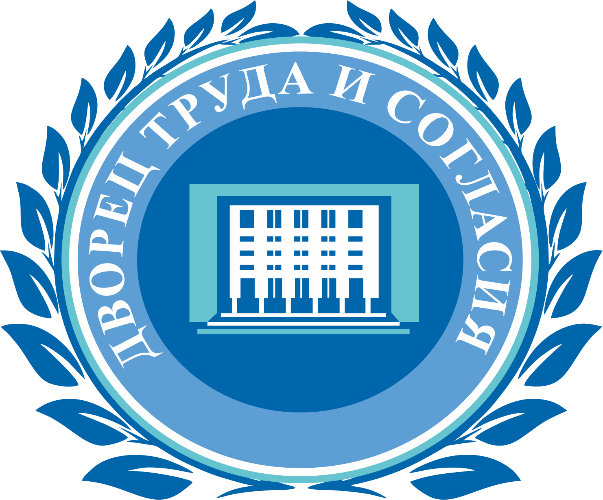 	Методический сборник«В помощь работникам государственных (муниципальных) учреждений культуры клубного типа Красноярского края»:/ КГАУК КСК «Дворец Труда и Согласия», Красноярск2017, 124 - сСоставитель:Специалист по методике клубной работыметодического отделаКГАУК КСК «Дворец Труда и Согласия»Демшина Наталья ЕвгеньевнаТ.р.8(391)229-93-67Т. моб. 8-913-53-23-965e-mail: dne.124@mail.ru									          Стр.Вступление									5									«Основы Законодательства в РФ О Культуре»(утв. ВС РФ 09.10.1992 № 3612-1)(в ред. от 29.07.2017)							6 - 35														Министерство культуры РФ ПРИКАЗ от 30 декабря 2015г. № 3453«Об утверждении методических рекомендацийпо формированию штатной численностиработников государственных (муниципальных)культурно-досуговых учреждений и других организаций культурно-досугово типа с учетом отраслевой специфики»					36									Приложение к ПРИКАЗУ Министерства культурыРФ от 30 декабря 2015г. № 3453					37-47Решение коллегии Министерства культуры РФот 29.05.2002 № 10«О некоторых мерах по стимулированию деятельностигосударственных (муниципальных) учреждений культуры»						47-48Приложение №2 к Решению коллегииМинистерства культуры РФ от 29.05.2002 № 10		48-57ФЗ от 24.11.1995 № 181 –ФЗ (ред.от 01.06.2017)«О социальной защите инвалидов в Российской Федерации»						57-91ЗАКОН Красноярского края «О культуре»от 28 июня 2007 года № 2-190(в ред.от 08.06.2017 №3-694)						92-112Методические рекомендации по подготовкедокументации на присуждение (подтверждении)почетных званий Красноярского краяГЦНТ Красноярского края						113-120Указ Губернатора Красноярского краяот 07 августа 2015 года « 191-уг«Об утверждении порядка установленияльгот краевым государственным организациямпо посещению платных мероприятий» 				120-121Приложение к Указу Губернатора Красноярскогокрая от 07 августа 2015 года « 191-уг				121-122ПОСТАНОВЛЕНИЕ Администрации городаКрасноярска от 02.047.2014 № 178«О Порядке установления льгот отдельнымкатегориям посетителей муниципальных учреждений культуры»						122-123Приложение к ПОСТАНОВЛЕНИЮАдминистрации города Красноярскаот 02.047.2014 № 178							123-124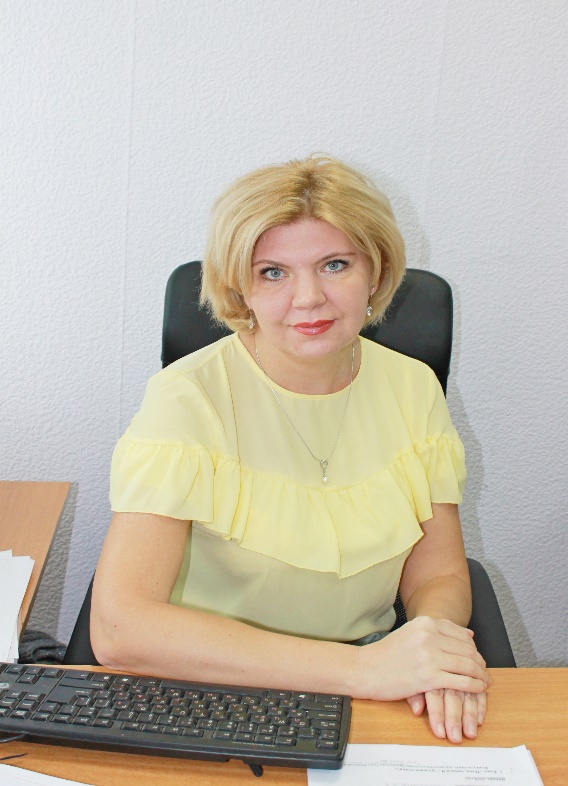 Специалист по методике клубной работе методического отделаДёмшина Наталья ЕвгеньевнаУважаемые сотрудники!Настоящий сборник составлен с учётом практики работы в учреждении культуры клубного типа и содержит основные современные нормативно-правовые и программные документы Министерства культуры Российской Федерации, нормативно-правовые документы Красноярского края, города Красноярска, методические рекомендации необходимые для работы руководителям и специалистам культурно-досуговых учреждений.Также сборник содержит документы для работы в культурно-досуговых учреждениях культуры клубного типа с национально-культурными автономиями Красноярского края и с людьми ограниченными по состоянию здоровья. Желаю Вам удачи в Вашей творческой и профессиональной деятельности!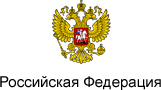 "Основы законодательства Российской Федерации о культуре" (утв. ВС РФ 09.10.1992 N 3612-1) (ред. от 29.07.2017)ОСНОВЫ ЗАКОНОДАТЕЛЬСТВА РОССИЙСКОЙ ФЕДЕРАЦИИО КУЛЬТУРЕРуководствуясь Конституцией (Основным Законом) Российской Федерации, Федеративным договором, нормами международного права,признавая основополагающую роль культуры в развитии и самореализации личности, гуманизации общества и сохранении национальной самобытности народов, утверждении их достоинства,отмечая неразрывную связь создания и сохранения культурных ценностей, приобщения к ним всех граждан с социально-экономическим прогрессом, развитием демократии, укреплением целостности и суверенитета Российской Федерации,выражая стремление к межнациональному культурному сотрудничеству и интеграции отечественной культуры в мировую культуру,Верховный Совет Российской Федерации принимает настоящие Основы законодательства о культуре (далее - Основы) в качестве правовой базы сохранения и развития культуры в России.Раздел I. ОБЩИЕ ПОЛОЖЕНИЯСтатья 1. Задачи законодательства Российской Федерации о культуреЗадачами законодательства Российской Федерации о культуре являются:обеспечение и защита конституционного права граждан Российской Федерации на культурную деятельность;создание правовых гарантий для свободной культурной деятельности объединений граждан, народов и иных этнических общностей Российской Федерации;определение принципов и правовых норм отношений субъектов культурной деятельности;определение принципов государственной культурной политики, правовых норм государственной поддержки культуры и гарантий невмешательства государства в творческие процессы.Статья 2. Законодательство Российской Федерации о культуреЗаконодательство Российской Федерации о культуре состоит из настоящих Основ, законов Российской Федерации и законов субъектов Российской Федерации о культуре.Часть вторая утратила силу. - Федеральный закон от 22.08.2004 N 122-ФЗ.В случаях, предусмотренных настоящими Основами и иными законодательными актами Российской Федерации о культуре, издаются нормативные правовые акты Российской Федерации в сфере культуры.Статья 3. Основные понятияИспользуемые в настоящих Основах термины означают:Культурная деятельность - деятельность по сохранению, созданию, распространению и освоению культурных ценностей.Культурные ценности - нравственные и эстетические идеалы, нормы и образцы поведения, языки, диалекты и говоры, национальные традиции и обычаи, исторические топонимы, фольклор, художественные промыслы и ремесла, произведения культуры и искусства, результаты и методы научных исследований культурной деятельности, имеющие историко-культурную значимость здания, сооружения, предметы и технологии, уникальные в историко-культурном отношении территории и объекты.Культурные блага - условия и услуги, предоставляемые организациями, другими юридическими и физическими лицами для удовлетворения гражданами своих культурных потребностей.Творческая деятельность - создание культурных ценностей и их интерпретация.Творческий работник - физическое лицо, которое создает или интерпретирует культурные ценности, считает собственную творческую деятельность неотъемлемой частью своей жизни, признано или требует признания в качестве творческого работника, независимо от того, связано оно или нет трудовыми соглашениями и является или нет членом какой-либо ассоциации творческих работников (к числу творческих работников относятся лица, причисленные к таковым Всемирной конвенцией об авторском праве, Бернской конвенцией об охране произведений литературы и искусства, Римской конвенцией об охране прав артистов - исполнителей, производителей фонограмм и работников органов радиовещания).Достоинство культур народов и национальных групп - признание их ценности и проявление уважения к ним.Культурное наследие народов Российской Федерации - материальные и духовные ценности, созданные в прошлом, а также памятники и историко-культурные территории и объекты, значимые для сохранения и развития самобытности Российской Федерации и всех ее народов, их вклада в мировую цивилизацию.Культурное достояние народов Российской Федерации - совокупность культурных ценностей, а также организации, учреждения, предприятия культуры, которые имеют общенациональное (общероссийское) значение и в силу этого безраздельно принадлежат Российской Федерации и ее субъектам без права их передачи иным государствам и союзам государств с участием Российской Федерации.Культурные аспекты программ развития - перспективы социально-экономических, научно-технических и других программ развития с точки зрения воздействия результатов их реализации на сохранение и развитие культуры, а также влияния самой культуры на эти результаты.Государственная культурная политика (политика государства в области культурного развития) - совокупность принципов и норм, которыми руководствуется государство в своей деятельности по сохранению, развитию и распространению культуры, а также сама деятельность государства в области культуры.Статья 4. Область применения Основ законодательства Российской Федерации о культуреНастоящие Основы регулируют культурную деятельность в следующих областях:выявление, изучение, охрана, реставрация и использование памятников истории и культуры;художественная литература, кинематография, сценическое, пластическое, музыкальное искусство, архитектура и дизайн, фотоискусство, другие виды и жанры искусства;художественные народные промыслы и ремесла, народная культура в таких ее проявлениях, как языки, диалекты и говоры, фольклор, обычаи и обряды, исторические топонимы;самодеятельное (любительское) художественное творчество;музейное дело и коллекционирование;книгоиздание и библиотечное дело, а также иная культурная деятельность, связанная с созданием произведений печати, их распространением и использованием, архивное дело;телевидение, радио и другие аудиовизуальные средства в части создания и распространения культурных ценностей;эстетическое воспитание, художественное образование;научные исследования культуры;международные культурные обмены;производство материалов, оборудования и других средств, необходимых для сохранения, создания, распространения и освоения культурных ценностей;иная деятельность, в результате которой сохраняются, создаются, распространяются и осваиваются культурные ценности.Статья 5. Суверенитет Российской Федерации в области культурыРоссийская Федерация самостоятельно реализует на своей территории соглашения и иные акты, регулирующие отношения Российской Федерации в области культуры с другими государствами, объединениями государств, а также международными организациями.Статья 6. Равное достоинство культур народов и иных этнических общностей Российской Федерации, их прав и свобод в области культурыРоссийская Федерация признает равное достоинство культур, равные права и свободы в области культуры всех проживающих в ней народов и иных этнических общностей, способствует созданию равных условий для сохранения и развития этих культур, обеспечивает и укрепляет целостность российской культуры посредством законодательного регулирования федеральной государственной культурной политики и федеральных государственных программ сохранения и развития культуры.Статья 7. Обязательность культурных аспектов в государственных программах развития, программах и планах комплексного социально-экономического развития муниципальных образованийФедеральные органы государственной власти, органы государственной власти субъектов Российской Федерации в обязательном порядке учитывают культурные аспекты во всех государственных программах экономического, экологического, социального, национального развития. В этих целях федеральные государственные программы развития, аналогичные программы субъектов Российской Федерации подвергаются обязательной, независимой и гласной экспертизе группами специалистов в области культуры, назначаемыми совместно органами представительной и исполнительной власти соответствующих уровней.Органы местного самоуправления в обязательном порядке учитывают культурные аспекты во всех программах и планах комплексного социально-экономического развития муниципальных образований.Раздел II. ПРАВА И СВОБОДЫЧЕЛОВЕКА В ОБЛАСТИ КУЛЬТУРЫСтатья 8. Неотъемлемость права каждого человека на культурную деятельностьВ Российской Федерации культурная деятельность является неотъемлемым правом каждого гражданина независимо от национального и социального происхождения, языка, пола, политических, религиозных и иных убеждений, места жительства, имущественного положения, образования, профессии или других обстоятельств.Статья 9. Приоритетность прав человека по отношению к правам государства, организаций и группПрава человека в области культурной деятельности приоритетны по отношению к правам в этой области государства и любых его структур, общественных и национальных движений, политических партий, этнических общностей, этноконфессиональных групп и религиозных организаций, профессиональных и иных объединений.Статья 10. Право на творчествоКаждый человек имеет право на все виды творческой деятельности в соответствии со своими интересами и способностями.Право человека заниматься творческой деятельностью может осуществляться как на профессиональной, так и на непрофессиональной (любительской) основе.Профессиональный и непрофессиональный творческий работник равноправны в области авторского права и смежных прав, права на интеллектуальную собственность, охрану секретов мастерства, свободу распоряжения результатами своего труда, поддержку государства.Статья 11. Право на личную культурную самобытностьКаждый человек имеет право на свободный выбор нравственных, эстетических и других ценностей, на защиту государством своей культурной самобытности.Статья 12. Право на приобщение к культурным ценностямКаждый человек имеет право на приобщение к культурным ценностям, на доступ к государственным библиотечным, музейным, архивным фондам, иным собраниям во всех областях культурной деятельности. Ограничения доступности культурных ценностей по соображениям секретности или особого режима пользования устанавливаются законодательством Российской Федерации.Лицам, не достигшим восемнадцати лет, гарантируется право на бесплатное посещение музеев один раз в месяц. Лицам, обучающимся по основным профессиональным образовательным программам, предоставляется право на бесплатное посещение государственных и муниципальных музеев не реже одного раза в месяц. Порядок бесплатного посещения музеев устанавливается уполномоченным Правительством Российской Федерации федеральным органом исполнительной власти.Статья 13. Право на эстетическое воспитание и художественное образованиеКаждый имеет право на эстетическое воспитание и художественное образование, на выбор форм получения эстетического воспитания и художественного образования в соответствии с законодательством об образовании.Статья 14. Право собственности в области культурыКаждый человек имеет право собственности в области культуры. Право собственности распространяется на имеющие историко-культурное значение предметы, коллекции и собрания, здания и сооружения, организации, учреждения, предприятия и иные объекты.Порядок приобретения, условия владения, пользования и распоряжения объектами собственности в области культуры регламентируется законодательством Российской Федерации.Статья 15. Право создавать организации, учреждения и предприятия в области культурыГраждане имеют право создавать организации, учреждения и предприятия (именуемые в дальнейшем организациями) по производству, тиражированию и распространению культурных ценностей, благ, посредничеству в области культурной деятельности в порядке, определяемом законодательством Российской Федерации.Статья 16. Право создавать общественные объединения в области культурыГраждане имеют право создавать ассоциации, творческие союзы, гильдии или иные культурные объединения в порядке, определяемом законодательством об общественных объединениях.Статья 17. Право вывозить за границу результаты своей творческой деятельностиГраждане имеют право вывозить за границу с целью экспонирования, иных форм публичного представления, а также с целью продажи результаты своей творческой деятельности в порядке, определяемом законодательством Российской Федерации.Статья 18. Право на культурную деятельность в зарубежных странахГраждане Российской Федерации имеют право осуществлять культурную деятельность в зарубежных странах, создавать организации культуры на территории других государств, если последнее не противоречит законодательству этих государств.Статья 19. Права иностранных граждан и лиц без гражданства в области культурыИностранные граждане и лица без гражданства имеют равные права с гражданами Российской Федерации в сфере культурной деятельности. Особые условия культурной деятельности иностранных граждан и лиц без гражданства в Российской Федерации устанавливаются только федеральными законами.Раздел III. ПРАВА И СВОБОДЫНАРОДОВ И ИНЫХ ЭТНИЧЕСКИХ ОБЩНОСТЕЙВ ОБЛАСТИ КУЛЬТУРЫСтатья 20. Право на сохранение и развитие культурно-национальной самобытности народов и иных этнических общностейНароды и иные этнические общности в Российской Федерации имеют право на сохранение и развитие своей культурно-национальной самобытности, защиту, восстановление и сохранение исконной культурно-исторической среды обитания.Политика в области сохранения, создания и распространения культурных ценностей коренных национальностей, давших наименования национально-государственным образованиям, не должна наносить ущерб культурам других народов и иных этнических общностей, проживающих на данных территориях.Статья 21. Право на культурно-национальную автономиюРоссийская Федерация гарантирует право всем этническим общностям, компактно проживающим вне своих национально-государственных образований или не имеющим своей государственности, на культурно-национальную автономию.Культурно-национальная автономия означает право указанных этнических общностей на свободную реализацию своей культурной самобытности посредством создания на основании волеизъявления населения или по инициативе отдельных граждан национальных культурных центров, национальных обществ и землячеств.Национальные культурные центры, национальные общества и землячества вправе:разрабатывать и представлять в соответствующие органы государственной власти и управления предложения о сохранении и развитии национальной культуры;проводить фестивали, выставки и другие аналогичные мероприятия;содействовать организации национального краеведения, охране национальных исторических и культурных памятников, созданию этнографических и иных музеев;создавать национальные клубы, студии и коллективы искусства, организовывать библиотеки, кружки и студии по изучению национального языка, общероссийские, региональные и иные ассоциации.Национальные культурные центры, национальные общества и землячества, а также общероссийские и иные территориальные ассоциации этих центров, обществ и землячеств пользуются правами юридических лиц и регистрируются в соответствии со своим статусом.Реализация одними этническими общностями права на культурно-национальную автономию не должна наносить ущерб другим национальным общностям.Статья 22. Протекционизм государства в отношении культур малочисленных этнических общностейРоссийская Федерация гарантирует свой протекционизм (покровительство) в отношении сохранения и восстановления культурно-национальной самобытности малочисленных этнических общностей Российской Федерации посредством исключительных мер защиты и стимулирования, предусмотренных федеральными государственными программами социально-экономического, экологического, национального и культурного развития.Статья 23. Культурно-национальные организации соотечественников за пределами Российской ФедерацииРоссийская Федерация осуществляет моральную, организационную и материальную поддержку культурно-национальных центров, национальных обществ, землячеств, ассоциаций, учебных и других организаций соотечественников за пределами Российской Федерации, принимает меры по заключению межгосударственных соглашений в этой области.Статья 24. Культурно-национальные организации иных государств в Российской ФедерацииРоссийская Федерация на основании межгосударственных соглашений определяет условия поддержки зарубежными странами культурно-национальных центров, национальных обществ, землячеств, ассоциаций, учебных и других организаций культуры соотечественников, проживающих в Российской Федерации, гарантирует правовую защиту указанных образований.Раздел IV. НАЦИОНАЛЬНОЕ КУЛЬТУРНОЕ ДОСТОЯНИЕИ КУЛЬТУРНОЕ НАСЛЕДИЕ НАРОДОВРОССИЙСКОЙ ФЕДЕРАЦИИСтатья 25. Культурное достояние народов Российской ФедерацииСостав (перечень) культурного достояния народов Российской Федерации определяется Правительством Российской Федерации по представлению субъектов Российской Федерации. Культурное достояние народов Российской Федерации находится на особом режиме охраны и использования в соответствии с законодательством Российской Федерации.Правомочия по владению, пользованию, распоряжению особо ценными объектами культурного наследия народов Российской Федерации изменяются решениями Правительства Российской Федерации по согласованию с собственниками особо ценных объектов культурного наследия народов Российской Федерации (в случае, если собственником является не Российская Федерация).Решение принимается на основании заключений независимых экспертных комиссий с учетом: интересов целостности исторически сложившихся коллекций и других собраний, условий их хранения, наибольшей доступности для граждан Российской Федерации, происхождения объекта.В собственности субъектов Российской Федерации и муниципальных образований могут находиться объекты культурного наследия (памятники истории и культуры) независимо от категории их историко-культурного значения.Статья 26. Общероссийские библиотечный, музейный, архивный и иные фондыЦелостность общероссийских библиотечного, музейного, архивного, кино-, фото- и иных аналогичных фондов, порядок их сохранения, функционирования и развития обеспечивается государством.Предметы Музейного фонда Российской Федерации, документы Архивного фонда Российской Федерации и национального библиотечного фонда, находящиеся в оперативном управлении государственных (муниципальных) учреждений культуры, подлежат отнесению к особо ценному движимому имуществу государственных (муниципальных) учреждений культуры.Раздел V. ПОЛОЖЕНИЕ ТВОРЧЕСКИХ РАБОТНИКОВСтатья 27. Государство и положение творческих работниковРоссийская Федерация признает исключительную роль творческого работника в культурной деятельности, его свободы, моральные, экономические и социальные права.Российская Федерация:стимулирует деятельность творческих работников, направленную на повышение качества жизни народа, сохранение и развитие культуры;обеспечивает условия труда и занятости творческих работников таким образом, чтобы они имели возможность в желательной для них форме посвятить себя творческой деятельности;способствует росту спроса со стороны общества и частных лиц на продукцию творчества в целях расширения возможностей творческих работников получать оплачиваемую работу;абзац утратил силу. - Федеральный закон от 22.08.2004 N 122-ФЗ;способствует материальному обеспечению, свободе и независимости творческих работников, посвящающих свою деятельность традиционной и народной культуре;абзац утратил силу. - Федеральный закон от 22.08.2004 N 122-ФЗ;содействует творческим работникам в расширении международных творческих контактов;расширяет возможности участия женщин в различных областях культурной деятельности;реализует положения принятой ООН Декларации прав ребенка, учитывающие специфику ребенка, занимающегося творческой деятельностью;абзац утратил силу. - Федеральный закон от 22.08.2004 N 122-ФЗ.Статья 28. Государство и организации творческих работниковРоссийская Федерация содействует созданию и деятельности организаций творческих работников - ассоциаций, творческих союзов, гильдий и иных, а также федераций и конфедераций таких организаций, филиалов и отделений международных сообществ творческих работников.Государство обеспечивает организациям, представляющим творческих работников, возможность участвовать в разработке политики в области культуры, консультируется с ними при разработке мероприятий по подготовке кадров в области культуры и искусств, занятости, условий труда, не вмешивается в их деятельность, если иное не предусмотрено законодательством Российской Федерации.Никакая организация творческих работников не имеет преимуществ перед другими аналогичными организациями в отношениях с государством.Часть четвертая утратила силу. - Федеральный закон от 22.08.2004 N 122-ФЗ.В правовом, социально-экономическом и других отношениях государство содействует творческому работнику, не являющемуся членом какой-либо организации творческих работников, равным образом, как и членам таких организаций.Раздел VI. ОБЯЗАННОСТИ ГОСУДАРСТВАВ ОБЛАСТИ КУЛЬТУРЫСтатья 29. Государственные программы сохранения и развития культуры в Российской ФедерацииПравительство Российской Федерации разрабатывает федеральные государственные программы сохранения и развития культуры, воплощающие культурную политику государства и пути ее реализации.Статья 30. Обязанности государства по обеспечению доступности для граждан культурной деятельности, культурных ценностей и благГосударство ответственно перед гражданами за обеспечение условий для общедоступности культурной деятельности, культурных ценностей и благ.В целях обеспечения общедоступности культурной деятельности, культурных ценностей и благ для всех граждан органы государственной власти и управления, органы местного самоуправления в соответствии со своей компетенцией обязаны:поощрять деятельность граждан по приобщению детей к творчеству и культурному развитию, занятию самообразованием, любительским искусством, ремеслами;создавать условия для эстетического воспитания и художественного образования прежде всего посредством поддержки и развития организаций, осуществляющих образовательную деятельность по образовательным программам в области культуры и искусств, а также сохранения бесплатности для населения основных услуг общедоступных библиотек;абзацы четвертый - пятый утратили силу. - Федеральный закон от 22.08.2004 N 122-ФЗ;способствовать развитию благотворительности, меценатства и спонсорства в области культуры;осуществлять свой протекционизм (покровительство) в области культуры по отношению к наименее экономически и социально защищенным слоям и группам населения;публиковать для сведения населения ежегодные данные о социокультурной ситуации;обеспечивать условия доступности для инвалидов культурных ценностей и благ в соответствии с законодательством Российской Федерации о социальной защите инвалидов.Порядок обеспечения условий доступности для инвалидов культурных ценностей и благ в соответствии с законодательством Российской Федерации о социальной защите инвалидов устанавливается федеральным органом исполнительной власти, осуществляющим функции по выработке и реализации государственной политики и нормативно-правовому регулированию в сфере культуры, по согласованию с федеральным органом исполнительной власти, осуществляющим функции по выработке и реализации государственной политики и нормативно-правовому регулированию в сфере социальной защиты населения.Статья 31. Обязанности государства по обеспечению свобод и самостоятельности всех субъектов культурной деятельностиПредставительная, исполнительная и судебная власти в Российской Федерации выступают гарантом прав и свобод всех субъектов культурной деятельности, защищают эти права и свободы посредством законодательной и иной нормативной деятельности, разработки и осуществления государственной политики культурного развития, пресечения посягательств на права и свободы в области культуры.Органы государственной власти и управления, органы местного самоуправления не вмешиваются в творческую деятельность граждан и их объединений, государственных и негосударственных организаций культуры за исключением случаев, когда такая деятельность ведет к пропаганде войны, насилия и жестокости, расовой, национальной, религиозной, классовой и иной исключительности или нетерпимости, порнографии.Запрет какой-либо культурной деятельности может быть осуществлен только судом и лишь в случае нарушения законодательства.Статья 32. Утратила силу. - Федеральный закон от 26.07.2017 N 205-ФЗ.Статья 33. Обязанности государства по созданию условий для самореализации талантовОрганы государственной власти и управления осуществляют свой протекционизм (покровительство) по отношению к юным талантам, творческой молодежи, дебютантам, начинающим творческим коллективам, не посягая на их творческую независимость. Содержание, формы и способы такого протекционизма (покровительства) определяются государственными программами сохранения и развития культуры.Статья 34. Обязанности государства по обеспечению приоритетных условий для национальных культур Российской ФедерацииГосударство осуществляет протекционизм (покровительство) по отношению к национальным культуре и искусству, литературе, иным видам культурной деятельности.Часть вторая утратила силу. - Федеральный закон от 22.08.2004 N 122-ФЗ.Статья 35. Утратила силу. - Федеральный закон от 22.08.2004 N 122-ФЗ.Статья 36. Обязанности государства по ведению статистики культурыОрганы государственной власти ведают всей официальной статистикой культуры в Российской Федерации, обязаны обеспечить ее достоверность, своевременность и открытость.Статья 36.1. Независимая оценка качества оказания услуг организациями культурыНезависимая оценка качества оказания услуг организациями культуры является одной из форм общественного контроля и проводится в целях предоставления гражданам информации о качестве оказания услуг организациями культуры, а также в целях повышения качества их деятельности.Независимая оценка качества оказания услуг организациями культуры предусматривает оценку условий оказания услуг по таким общим критериям, как открытость и доступность информации об организации культуры; комфортность условий предоставления услуг и доступность их получения; время ожидания предоставления услуги; доброжелательность, вежливость, компетентность работников организации культуры; удовлетворенность качеством оказания услуг.Независимая оценка качества оказания услуг организациями культуры проводится в соответствии с положениями настоящей статьи. При проведении независимой оценки качества оказания услуг организациями культуры используется общедоступная информация об организациях культуры, размещаемая в том числе в форме открытых данных.Независимая оценка качества оказания услуг организациями культуры проводится в отношении организаций культуры, учредителями которых являются Российская Федерация, субъекты Российской Федерации или муниципальные образования, других организаций культуры, в уставном капитале которых доля Российской Федерации, субъекта Российской Федерации или муниципального образования в совокупности превышает пятьдесят процентов, а также в отношении иных негосударственных организаций культуры, которые оказывают государственные, муниципальные услуги в сфере культуры.Независимая оценка качества оказания услуг организациями культуры не проводится в отношении создания, исполнения и интерпретации произведений литературы и искусства.В целях создания условий для организации проведения независимой оценки качества оказания услуг организациями культуры:федеральный орган исполнительной власти, осуществляющий функции по выработке и реализации государственной политики и нормативно-правовому регулированию в сфере культуры (далее - уполномоченный федеральный орган исполнительной власти), с участием специалистов, осуществляющих профессиональную деятельность в сфере культуры, общественных организаций в сфере культуры, общественных объединений потребителей (их ассоциаций, союзов) (далее - общественные организации) формирует общественный совет по проведению независимой оценки качества оказания услуг организациями культуры и утверждает положение о нем. Перечень организаций культуры, в отношении которых не проводится независимая оценка качества оказания ими услуг, утверждается уполномоченным федеральным органом исполнительной власти с предварительным обсуждением на общественном совете;органы государственной власти субъектов Российской Федерации с участием общественных организаций формируют общественные советы по проведению независимой оценки качества оказания услуг организациями культуры, расположенными на территориях субъектов Российской Федерации, и утверждают положение о них;органы местного самоуправления с участием общественных организаций вправе формировать общественные советы по проведению независимой оценки качества оказания услуг организациями культуры, расположенными на территориях муниципальных образований, и утверждать положение о них.Показатели, характеризующие общие критерии оценки качества оказания услуг организациями культуры, указанными в части четвертой настоящей статьи, устанавливаются уполномоченным федеральным органом исполнительной власти с предварительным обсуждением на общественном совете.По решению уполномоченного федерального органа исполнительной власти, органов государственной власти субъектов Российской Федерации или органов местного самоуправления функции общественных советов по проведению независимой оценки качества оказания услуг организациями культуры могут быть возложены на существующие при этих органах общественные советы. В таких случаях общественные советы по проведению независимой оценки качества оказания услуг организациями культуры не создаются.Общественный совет по проведению независимой оценки качества оказания услуг организациями культуры формируется таким образом, чтобы была исключена возможность возникновения конфликта интересов. Состав общественного совета формируется из числа представителей общественных организаций. Число членов общественного совета не может быть менее чем пять человек. Члены общественного совета осуществляют свою деятельность на общественных началах. Информация о деятельности общественного совета размещается органом государственной власти, органом местного самоуправления, при которых он создан, на своем официальном сайте в информационно-телекоммуникационной сети "Интернет" (далее - сеть "Интернет").Независимая оценка качества оказания услуг организациями культуры, организуемая общественными советами по ее проведению, проводится не чаще чем один раз в год и не реже чем один раз в три года.Общественные советы по проведению независимой оценки качества оказания услуг организациями культуры:определяют перечни организаций культуры, в отношении которых проводится независимая оценка;формируют предложения для разработки технического задания для организации, которая осуществляет сбор, обобщение и анализ информации о качестве оказания услуг организациями культуры (далее - оператор), принимают участие в рассмотрении проектов документации о закупке работ, услуг, а также проектов государственного, муниципального контрактов, заключаемых уполномоченным федеральным органом исполнительной власти, органами государственной власти субъектов Российской Федерации или органами местного самоуправления с оператором устанавливают при необходимости критерии оценки качества оказания услуг организациями культуры (дополнительно к установленным настоящей статьей общим критериям); осуществляют независимую оценку качества оказания услуг организациями культуры с учетом информации, представленной оператором; представляют соответственно в уполномоченный федеральный орган исполнительной власти, органы государственной власти субъектов Российской Федерации, органы местного самоуправления результаты независимой оценки качества оказания услуг организациями культуры, а также предложения об улучшении качества их деятельности.Заключение государственных, муниципальных контрактов на выполнение работ, оказание услуг по сбору, обобщению и анализу информации о качестве оказания услуг организациями культуры осуществляется в соответствии с законодательством Российской Федерации о контрактной системе в сфере закупок товаров, работ, услуг для обеспечения государственных и муниципальных нужд. Уполномоченный федеральный орган исполнительной власти, органы государственной власти субъектов Российской Федерации, органы местного самоуправления по результатам заключения государственных, муниципальных контрактов оформляют решение об определении оператора, ответственного за проведение независимой оценки качества оказания услуг организациями культуры, а также при необходимости предоставляют оператору общедоступную информацию о деятельности данных организаций, формируемую в соответствии с государственной и ведомственной статистической отчетностью (в случае, если она не размещена на официальном сайте организации).Поступившая соответственно в уполномоченный федеральный орган исполнительной власти, органы государственной власти субъектов Российской Федерации, органы местного самоуправления информация о результатах независимой оценки качества оказания услуг организациями культуры подлежит обязательному рассмотрению указанными органами в месячный срок и учитывается ими при выработке мер по совершенствованию деятельности организаций культуры.Информация о результатах независимой оценки качества оказания услуг организациями культуры размещается соответственно:уполномоченным федеральным органом исполнительной власти на официальном сайте для размещения информации о государственных и муниципальных учреждениях в сети "Интернет";органами государственной власти субъектов Российской Федерации, органами местного самоуправления на своих официальных сайтах и официальном сайте для размещения информации о государственных и муниципальных учреждениях в сети "Интернет".Состав информации о результатах независимой оценки качества оказания услуг организациями культуры и порядок ее размещения на официальном сайте для размещения информации о государственных и муниципальных учреждениях в сети "Интернет" определяются уполномоченным Правительством Российской Федерации федеральным органом исполнительной власти.Контроль за соблюдением процедур проведения независимой оценки качества оказания услуг организациями культуры осуществляется в соответствии с законодательством Российской Федерации.Статья 36.2. Информационная открытость организаций культурыОрганизации культуры, указанные в части четвертой статьи 36.1 настоящих Основ, обеспечивают открытость и доступность следующей информации:дата создания организации культуры, ее учредитель, учредители, место нахождения организации культуры и ее филиалов (при наличии), режим, график работы, контактные телефоны и адреса электронной почты;структура и органы управления организации культуры;виды предоставляемых услуг организацией культуры;материально-техническое обеспечение предоставления услуг;копия устава организации культуры;копия плана финансово-хозяйственной деятельности организации культуры, утвержденного в установленном законодательством Российской Федерации порядке, или бюджетной сметы (информация об объеме предоставляемых услуг);копия документа о порядке предоставления услуг за плату;информация, которая размещается, опубликовывается по решению организации культуры, а также информация, размещение и опубликование которой являются обязательными в соответствии с законодательством Российской Федерации;иная определяемая уполномоченным федеральным органом исполнительной власти необходимая для проведения независимой оценки качества оказания услуг организациями культуры информация.Информация, указанная в части первой настоящей статьи, размещается на официальных сайтах уполномоченного федерального органа исполнительной власти, органов государственной власти субъектов Российской Федерации, органов местного самоуправления и организаций культуры в сети "Интернет" в соответствии с требованиями к ее содержанию и форме предоставления, установленными уполномоченным федеральным органом исполнительной власти.Уполномоченный федеральный орган исполнительной власти, органы государственной власти субъектов Российской Федерации, органы местного самоуправления и организации культуры обеспечивают на своих официальных сайтах в сети "Интернет" техническую возможность выражения мнений получателями услуг о качестве оказания услуг организациями культуры.Раздел VII.  ПОЛНОМОЧИЯ ФЕДЕРАЛЬНЫХ ОРГАНОВ ГОСУДАРСТВЕННОЙ ВЛАСТИ, ОРГАНОВГОСУДАРСТВЕННОЙ ВЛАСТИ СУБЪЕКТОВ РОССИЙСКОЙ ФЕДЕРАЦИИ И ОРГАНОВ МЕСТНОГО САМОУПРАВЛЕНИЯ В ОБЛАСТИ КУЛЬТУРЫСтатья 37. Полномочия федеральных органов государственной власти в области культурыК полномочиям федеральных органов государственной власти в области культуры относятся:обеспечение прав и свобод человека в области культуры;установление основ федеральной культурной политики, принятие федерального законодательства в области культуры и федеральных государственных программ сохранения и развития культуры;правовое регулирование отношений собственности, основ хозяйственной деятельности и порядка распоряжения национальным культурным достоянием Российской Федерации;формирование федерального бюджета в части расходов на культуру;абзацы шестой - седьмой утратили силу. - Федеральный закон от 22.08.2004 N 122-ФЗ;координация внешней политики в области культурного сотрудничества;регулирование вывоза и ввоза культурных ценностей;абзацы десятый - одиннадцатый утратили силу. - Федеральный закон от 22.08.2004 N 122-ФЗ;определение принципов государственной политики в области подготовки кадров в области культуры и искусств, занятости, оплаты труда, установление минимального размера ставок авторского вознаграждения по федеральным учреждениям культуры на основании перечня, утверждаемого Правительством Российской Федерации;создание единой государственной системы информационного обеспечения культурной деятельности в Российской Федерации;официальный статистический учет в области культуры;абзац утратил силу. - Федеральный закон от 22.08.2004 N 122-ФЗ;контроль за исполнением законодательства Российской Федерации о культуре;сохранение, использование, популяризация объектов культурного наследия (памятников истории и культуры), находящихся в федеральной собственности, и государственная охрана объектов культурного наследия (памятников истории и культуры) федерального значения, перечень которых утверждается Правительством Российской Федерации;охрана и сохранение особо ценных объектов культурного наследия народов Российской Федерации в порядке, устанавливаемом уполномоченным Правительством Российской Федерации федеральным органом исполнительной власти;подготовка и распространение ежегодного государственного доклада о состоянии культуры в Российской Федерации;создание условий для организации проведения независимой оценки качества оказания услуг организациями культуры;обеспечение условий доступности для инвалидов культурных ценностей и благ, предоставляемых юридическими и физическими лицами;обеспечение условий доступности для инвалидов федеральных государственных музеев, перечень которых утверждается Правительством Российской Федерации, и федеральных учреждений культуры и искусства, перечень которых утверждается уполномоченным Правительством Российской Федерации федеральным органом исполнительной власти.Статья 38. Утратила силу. - Федеральный закон от 22.08.2004 N 122-ФЗ.Статья 39. Полномочия органов государственной власти субъектов Российской Федерации в области культурыК полномочиям органов государственной власти субъектов Российской Федерации в области культуры относятся:сохранение, использование и популяризация объектов культурного наследия (памятников истории и культуры), находящихся в собственности субъекта Российской Федерации, государственная охрана объектов культурного наследия (памятников истории и культуры) регионального значения;организация библиотечного обслуживания населения библиотеками субъектов Российской Федерации;создание и поддержка государственных музеев (за исключением федеральных государственных музеев, перечень которых утверждается Правительством Российской Федерации);организация и поддержка учреждений культуры и искусства (за исключением федеральных учреждений культуры и искусства, перечень которых утверждается уполномоченным Правительством Российской Федерации федеральным органом исполнительной власти);поддержка народных художественных промыслов (за исключением организаций народных художественных промыслов, перечень которых утверждается уполномоченным Правительством Российской Федерации федеральным органом исполнительной власти);поддержка региональных и местных национально-культурных автономий;создание условий для организации проведения независимой оценки качества оказания услуг организациями культуры;обеспечение условий доступности для инвалидов государственных музеев, учреждений культуры и искусства (за исключением федеральных государственных музеев, перечень которых утверждается Правительством Российской Федерации, и федеральных учреждений культуры и искусства, перечень которых утверждается уполномоченным Правительством Российской Федерации федеральным органом исполнительной власти).Органы государственной власти субъекта Российской Федерации вправе оказывать поддержку организациям народных художественных промыслов, перечень которых утверждается уполномоченным Правительством Российской Федерации федеральным органом исполнительной власти, участвовать в финансировании мероприятий по сохранению и популяризации объектов культурного наследия (памятников истории и культуры), находящихся в федеральной собственности, и государственной охране объектов культурного наследия (памятников истории и культуры) федерального значения, а также по реконструкции, в том числе с элементами реставрации, техническому перевооружению и капитальному ремонту расположенного на территории субъекта Российской Федерации имущества, находящегося в федеральной собственности и закрепленного на праве хозяйственного ведения либо оперативного управления за государственными цирками.Статья 40. Полномочия органов местного самоуправления в области культурыК полномочиям органов местного самоуправления сельского поселения в области культуры относится создание условий для организации досуга и обеспечения жителей сельского поселения услугами организаций культуры.К полномочиям органов местного самоуправления городского поселения в области культуры относятся:организация библиотечного обслуживания населения, комплектование и обеспечение сохранности библиотечных фондов библиотек городского поселения;создание условий для организации досуга и обеспечения жителей городского поселения услугами организаций культуры;сохранение, использование и популяризация объектов культурного наследия (памятников истории и культуры), находящихся в собственности поселения, охрана объектов культурного наследия (памятников истории и культуры) местного (муниципального) значения, находящихся на территории городского поселения;создание условий для развития местного традиционного народного художественного творчества, участие в сохранении, возрождении и развитии народных художественных промыслов в городском поселении.К полномочиям органов местного самоуправления муниципального района в области культуры относятся:организация библиотечного обслуживания населения межпоселенческими библиотеками, комплектование и обеспечение сохранности их библиотечных фондов;создание условий для обеспечения поселений, входящих в состав муниципального района, услугами по организации досуга и услугами организаций культуры;создание условий для развития местного традиционного народного художественного творчества в поселениях, входящих в состав муниципального района;осуществление полномочий, установленных абзацами вторым, четвертым и пятым части второй настоящей статьи, на территориях сельских поселений, если иное не установлено законом субъекта Российской Федерации;осуществление полномочий, установленных частью второй настоящей статьи, на межселенной территории.К полномочиям органов местного самоуправления городского округа в области культуры относятся:организация библиотечного обслуживания населения, комплектование и обеспечение сохранности библиотечных фондов библиотек городского округа;создание условий для организации досуга и обеспечения жителей городского округа услугами организаций культуры;сохранение, использование и популяризация объектов культурного наследия (памятников истории и культуры), находящихся в собственности городского округа, охрана объектов культурного наследия (памятников истории и культуры) местного (муниципального) значения, расположенных на территории городского округа;создание условий для развития местного традиционного народного художественного творчества, участие в сохранении, возрождении и развитии народных художественных промыслов в городском округе.К полномочиям органов местного самоуправления внутригородского района в области культуры относится создание условий для организации досуга и обеспечения жителей внутригородского района услугами организаций культуры.В субъектах Российской Федерации - городах федерального значения полномочия органов местного самоуправления внутригородских муниципальных образований в области культуры устанавливаются законами субъектов Российской Федерации - городов федерального значения.Статья 40.1. Ежегодный государственный доклад о состоянии культуры в Российской ФедерацииЕжегодный государственный доклад о состоянии культуры в Российской Федерации разрабатывается в целях представления объективной систематизированной аналитической информации о состоянии культуры и тенденциях ее развития.Ежегодный государственный доклад о состоянии культуры в Российской Федерации представляется Правительством Российской Федерации палатам Федерального Собрания Российской Федерации не позднее 1 сентября года, следующего за годом, за который представляется информация о состоянии культуры, и подлежит опубликованию и общественному обсуждению. Порядок подготовки и распространения, в том числе опубликования, ежегодного государственного доклада о состоянии культуры в Российской Федерации определяется Правительством Российской Федерации.На заседаниях Государственной Думы Федерального Собрания Российской Федерации заслушивается информация представителей Правительства Российской Федерации о ежегодном государственном докладе о состоянии культуры в Российской Федерации.Раздел VIII. ЭКОНОМИЧЕСКОЕРЕГУЛИРОВАНИЕ В ОБЛАСТИ КУЛЬТУРЫСтатья 41. Общие условия создания, реорганизации и ликвидации организаций культурыОбщие условия создания, реорганизации и ликвидации организаций культуры определяются законодательством Российской Федерации. Учредителями организаций культуры в соответствии с законодательством Российской Федерации и в пределах своей компетенции могут выступать Российская Федерация, субъекты Российской Федерации, муниципальные образования, а также юридические и физические лица.Принятие решения о сохранении и использовании предметов Музейного фонда Российской Федерации, документов Архивного фонда Российской Федерации и национального библиотечного фонда в случае реорганизации либо ликвидации государственных (муниципальных) учреждений осуществляется в порядке, установленном настоящим Федеральным законом, иными федеральными законами, постановлениями Правительства Российской Федерации.Статья 41.1. Особенности управления организацией культурыОсобенности структуры органов управления организации культуры, компетенция этих органов, порядок их формирования и порядок деятельности устанавливаются законодательством Российской Федерации и уставом такой организации.По инициативе организации культуры, созданной в форме автономного учреждения, учредитель может принять решение об упразднении наблюдательного совета автономного учреждения. В этом случае функции наблюдательного совета автономного учреждения, предусмотренные федеральным законом об автономных учреждениях, исполняются учредителем.Уставом организации культуры может предусматриваться создание коллегиальных органов этой организации (попечительских, наблюдательных, художественных советов и других) и могут определяться их функции.Статья 42. Утратила силу. - Федеральный закон от 22.08.2004 N 122-ФЗ.Статья 43. Утратила силу. - Федеральный закон от 22.08.2004 N 122-ФЗ.Статья 44. Приватизация в области культурыКультурное наследие народов Российской Федерации, в том числе культурные ценности, хранящиеся в фондах государственных и муниципальных музеев, архивов и библиотек, картинных галерей, в ассортиментных кабинетах предприятий художественной промышленности и традиционных народных промыслов, включая помещения и здания, где они расположены, не подлежат приватизации.Приватизация других объектов культуры допускается в порядке, устанавливаемом законодательством Российской Федерации при условии:сохранения культурной деятельности в качестве основного вида деятельности;сохранения профильных услуг;организации обслуживания льготных категорий населения;обеспечения сложившегося числа рабочих мест и социальных гарантий работникам (на срок до одного года).Статья 45. Утратила силу. - Федеральный закон от 22.08.2004 N 122-ФЗ.Статья 46. Финансовые ресурсы организации культурыОрганизация культуры покрывает свои расходы за счет средств учредителя (учредителей), доходов от собственной деятельности и иных разрешенных законодательством Российской Федерации доходов и поступлений.Учредитель организации культуры, созданной в форме бюджетного и автономного учреждения:осуществляет финансовое обеспечение деятельности бюджетного и автономного учреждения, связанной с выполнением работ, оказанием услуг для потребителя в соответствии с заданиями учредителя бесплатно или частично за плату;обеспечивает в полном объеме в соответствии с законодательством Российской Федерации финансирование расходов на содержание, сохранение и пополнение государственной части Музейного фонда Российской Федерации, библиотечных, архивных фондов, а также сохранение и использование объектов культурного наследия, переданных бюджетному и автономному учреждению в соответствии с федеральным законом.Право организации культуры на получение безвозмездных пожертвований (даров, субсидий) от российских и зарубежных юридических и физических лиц, международных организаций не ограничивается.Использование финансовых средств осуществляется в соответствии с законодательством Российской Федерации и уставом организации культуры.Статья 47. Приносящая доходы деятельность государственных и муниципальных организаций культурыГосударственные и муниципальные организации культуры вправе вести приносящую доходы деятельность в соответствии с законодательством Российской Федерации.Части вторая - шестая утратили силу. - Федеральный закон от 22.08.2004 N 122-ФЗ.Статья 48. Утратила силу. - Федеральный закон от 22.08.2004 N 122-ФЗ.Статья 49. Утратила силу. - Федеральный закон от 22.08.2004 N 122-ФЗ.Статья 50. Утратила силу. - Федеральный закон от 22.08.2004 N 122-ФЗ.Статья 51. Внешнеэкономическая деятельность в области культурыОрганизации культуры осуществляют внешнеэкономическую деятельность, специализированную торговлю, в том числе аукционную, произведениями искусства, изделиями народных художественных промыслов, изобразительной продукцией, предметами антиквариата в порядке, установленном законодательством Российской Федерации.Часть вторая утратила силу. - Федеральный закон от 22.08.2004 N 122-ФЗ.Выручка от продажи произведений современного изобразительного, декоративно-прикладного и иных видов искусства, от исполнительской деятельности в странах с расчетом в свободно конвертируемой валюте распределяется между авторами, исполнителями и посредниками по договору, заключенному между ними, и подлежит налогообложению в соответствии с налоговым законодательством Российской Федерации.Организации культуры в случаях и порядке, предусмотренных законодательством Российской Федерации, могут пользоваться кредитом отечественных и зарубежных банков, продавать и приобретать валюту.Культурные ценности, хранящиеся в государственных и муниципальных музеях, картинных галереях, библиотеках, архивах и других государственных организациях культуры, не могут быть использованы в качестве обеспечения кредита или сданы под залог.Статья 52. Цены и ценообразование в области культурыЦены (тарифы) на платные услуги и продукцию, включая цены на билеты, организации культуры устанавливают самостоятельно.При организации платных мероприятий организации культуры могут устанавливать льготы для детей дошкольного возраста, обучающихся, инвалидов, военнослужащих, проходящих военную службу по призыву. Порядок установления льгот для организаций культуры, находящихся в федеральном ведении, устанавливается уполномоченным Правительством Российской Федерации федеральным органом исполнительной власти, для организаций культуры, находящихся в ведении субъектов Российской Федерации, - органами государственной власти субъектов Российской Федерации, для организаций культуры, находящихся в ведении органов местного самоуправления, - органами местного самоуправления.Части третья - четвертая утратили силу. - Федеральный закон от 22.08.2004 N 122-ФЗ.Статья 53. Взаимоотношения организаций культуры с организациями иных областей деятельностиОрганизации культуры обладают исключительным правом использовать собственную символику (официальное и другие наименования, товарный знак, эмблема) в рекламных и иных целях, а также разрешать такое использование другим юридическим и физическим лицам на договорной основе.Предприятия, учреждения и организации могут изготавливать и реализовывать продукцию (в том числе рекламную) с изображением (воспроизведением) объектов культуры и культурного достояния, деятелей культуры при наличии официального разрешения владельцев и изображаемых лиц.Плата за использование изображения устанавливается на основе договора. При использовании изображения без разрешения применяются нормы законодательства Российской Федерации.Юридические и физические лица осуществляют туристско-экскурсионную деятельность на объектах культуры только на основе договоров с органами и организациями культуры.Часть пятая утратила силу. - Федеральный закон от 08.05.2010 N 83-ФЗ.Часть шестая утратила силу. - Федеральный закон от 22.08.2004 N 122-ФЗ.При передаче здания, в котором размещена организация культуры, другим предприятиям, учреждениям и организациям (в том числе религиозным) государственные органы, осуществляющие передачу, обязаны предварительно предоставить организации культуры равноценное помещение.Статья 54. Утратила силу. - Федеральный закон от 22.08.2004 N 122-ФЗ.Статья 55. Социальная поддержка работников культурыЧасти первая - вторая утратили силу. - Федеральный закон от 22.08.2004 N 122-ФЗ.Творческие союзы, ассоциации, профсоюзные и другие общественные организации в целях социальной поддержки творческих работников могут создавать службы содействия трудоустройству и специальные фонды для оказания социальной поддержки указанной категории граждан.Пенсионное обеспечение работников организаций культуры производится в соответствии с законодательством Российской Федерации о пенсионном обеспечении.Члены творческих союзов и ассоциаций, а также другие творческие работники, не являющиеся членами творческих союзов, единственным источником доходов которых является авторское вознаграждение, имеют право на страховую пенсию при условии уплаты страховых взносов в Пенсионный фонд Российской Федерации.Части шестая - восьмая утратили силу. - Федеральный закон от 22.08.2004 N 122-ФЗ.Раздел IX. КУЛЬТУРНЫЕ ОБМЕНЫРОССИЙСКОЙ ФЕДЕРАЦИИ С ЗАРУБЕЖНЫМИ СТРАНАМИСтатья 56. Субъекты международных культурных обменовРоссийская Федерация содействует расширению круга субъектов международных культурных связей, поощряет самостоятельное прямое участие в культурных обменах частных лиц, организаций, учреждений и предприятий культуры.Статья 57. Политика и приоритеты международных культурных обменовПолитика и приоритеты международных культурных обменов Российской Федерации определяются федеральными государственными программами, соглашениями Российской Федерации с другими государствами.К числу приоритетных направлений международных культурных обменов Российской Федерации относятся совместное производство культурных ценностей, благ; реставрация уникальных памятников истории и культуры; подготовка кадров в области культуры и искусств; создание и внедрение новых технологий, технических средств, оборудования для культурной деятельности; обмен образовательными программами, методическими материалами и учебно-научной литературой.Статья 58. Культурное сотрудничество с соотечественниками за рубежомРоссийская Федерация содействует развитию российской культуры за рубежом, поддерживая связи с зарубежными соотечественниками и их потомками, организуя культурные центры, сотрудничая с землячествами, проводя совместные культурные мероприятия. Государство создает условия для возвращения на Родину уехавших деятелей культуры.Статья 59. Российские культурные и исторические ценности за пределами Российской ФедерацииРоссийская Федерация осуществляет целенаправленную политику по возвращению незаконно вывезенных с ее территории культурных ценностей.Все незаконно вывезенные за рубеж культурные ценности, признанные культурным достоянием народов Российской Федерации, подлежат возвращению на Родину, независимо от их нынешнего местонахождения, времени и обстоятельств вывоза.Государство разрабатывает и осуществляет меры по сохранению культурного наследия народов Российской Федерации, захоронений соотечественников, находящихся в зарубежных странах.Статья 60. Культурные центры за рубежомРоссийская Федерация является правопреемником и продолжателем СССР во владении и использовании культурных центров и иных организаций культуры за рубежом, обеспечивает их содержание и использование, в том числе совместно с другими государствами; содействует юридическим и физическим лицам в использовании их собственности за рубежом в культурных целях, поощряет открытие культурных центров республик в составе Российской Федерации за рубежом, создает культурные центры в государствах - бывших союзных республиках СССР.Статья 61. Участие в международных организациях культурыНа территории Российской Федерации могут беспрепятственно создаваться филиалы и другие структуры международных культурных фондов и организаций. Любое юридическое и физическое лицо имеет право вступления в международные организации культуры в соответствии с порядком, определенным их уставами. Организации культуры Российской Федерации имеют право вовлечения в свои ряды иностранных членов, а также самостоятельного распоряжения целевыми поступлениями от иностранных государств, международных организаций и частных лиц.Раздел Х. ОТВЕТСТВЕННОСТЬЗА НАРУШЕНИЕ ЗАКОНОДАТЕЛЬСТВА О КУЛЬТУРЕСтатья 62. Ответственность за нарушение законодательства о культуреОтветственность за нарушение законодательства о культуре устанавливается законодательством Российской Федерации.ПрезидентРоссийской ФедерацииБ.ЕЛЬЦИНМосква, Дом Советов России9 октября 1992 годаN 3612-1МИНИСТЕРСТВО КУЛЬТУРЫ РОССИЙСКОЙ ФЕДЕРАЦИИПРИКАЗот 30 декабря 2015 г. N 3453ОБ УТВЕРЖДЕНИИ МЕТОДИЧЕСКИХ РЕКОМЕНДАЦИЙПО ФОРМИРОВАНИЮ ШТАТНОЙ ЧИСЛЕННОСТИ РАБОТНИКОВГОСУДАРСТВЕННЫХ (МУНИЦИПАЛЬНЫХ) КУЛЬТУРНО-ДОСУГОВЫХ УЧРЕЖДЕНИЙ И ДРУГИХ ОРГАНИЗАЦИЙ КУЛЬТУРНО-ДОСУГОВОГО ТИПА С УЧЕТОМ ОТРАСЛЕВОЙ СПЕЦИФИКИВ соответствии с пунктом 4 раздела V Плана мероприятий ("дорожнойкарты") "Изменения в отраслях социальной сферы, направленные на повышение эффективности сферы культуры", утвержденного распоряжением Правительства Российской Федерации от 28.12.2012 N 2606-р (Собрание законодательства Российской Федерации, 2013, N 2, ст. 137; 2014, N 19, ст. 2470; 2015, N 18, ст. 2768), приказываю:1. Утвердить Методические рекомендации по формированию штатной численности работников государственных (муниципальных) культурно-досуговых учреждений и других организаций культурно-досугового типа с учетом отраслевой специфики согласно приложению.2. Контроль за исполнением настоящего приказа возложить на заместителя Министра культуры Российской Федерации Н.А. Малакова.Врио МинистраН.А.МАЛАКОВПриложениек приказу Министерства культурыРоссийской Федерацииот 30.12.2015   N 3453МЕТОДИЧЕСКИЕ РЕКОМЕНДАЦИИПО ФОРМИРОВАНИЮ ШТАТНОЙ ЧИСЛЕННОСТИ РАБОТНИКОВГОСУДАРСТВЕННЫХ (МУНИЦИПАЛЬНЫХ) КУЛЬТУРНО-ДОСУГОВЫХ УЧРЕЖДЕНИЙ И ДРУГИХ ОРГАНИЗАЦИЙ КУЛЬТУРНО-ДОСУГОВОГО ТИПА С УЧЕТОМ ОТРАСЛЕВОЙ СПЕЦИФИКИI. Общие положения1. Настоящие методические рекомендации по формированию штатной численности работников государственных (муниципальных) культурно-досуговых учреждений и других организаций культурно-досугового типа с учетом отраслевой специфики (далее - Методические рекомендации) разработаны в соответствии с пунктом 2 Правил разработки и утверждения типовых норм труда, утвержденных постановлением Правительства Российской Федерации от 11.11.2002 N 804 (Собрание законодательства Российской Федерации, 2002, N 46, ст. 4583) в целях реализации пункта 4 раздела V Плана мероприятий ("дорожной карты") "Изменения в отраслях социальной сферы, направленные на повышение эффективности сферы культуры", утвержденного распоряжением Правительства Российской Федерации от 28.12.2012 N 2606-р (Собрание законодательства Российской Федерации, 2013, N 2, ст. 137; 2014, N 19, ст. 2470; 2015, N 18, ст. 2768), на основании Методических рекомендаций для федеральных органов исполнительной власти по разработке типовых отраслевых норм труда, утвержденных приказом Министерства труда и социальной защиты Российской Федерации от 31.05.2013 N 235 (Бюллетень трудового и социального законодательства Российской Федерации, 2013, N 8) (далее - приказ Минтруда России N 235) и Методических рекомендаций по разработке систем нормирования труда в государственных (муниципальных) учреждениях, утвержденных приказом Министерства труда и социальной защиты Российской Федерации от 30.09.2013 N 504 (Бюллетень трудового и социального законодательства Российской Федерации, 2013, N 12), а также руководствуясь Положением об установлении систем оплаты труда работников федеральных бюджетных, автономных и казенных учреждений, утвержденным постановлением Правительства Российской Федерации от 05.08.2008 N 583 "О введении новых систем оплаты труда работников федеральных бюджетных, автономных и казенных учреждений и федеральных государственных органов, а также гражданского персонала воинских частей, учреждений и подразделений федеральных органов исполнительной власти, в которых законом предусмотрена военная и приравненная к ней служба, оплата труда которых в настоящее время осуществляется на основе Единой тарифной сетки по оплате труда работников федеральных государственных учреждений" (Собрание законодательства Российской Федерации, 2008, N 33, ст. 3852; N 40, ст. 4544; 2010, N 52 (ч. 1), ст. 7104; 2012, N 21, ст. 2652; N 40, ст. 5456; 2013, N 5, ст. 396; 2014, N 4, ст. 373), в целях оказания методической помощи государственным (муниципальным) культурно-досуговым учреждениям и другим организациям культурно-досугового типа в установлении необходимой штатной численности персонала, позволяющей оказать заданное (определенное) количество услуг, устанавливаемое для каждого типа культурно-досуговых учреждений, при типовых организационно-технических условиях деятельности с учетом их специфики.Методические рекомендации предназначены для применения в государственных (муниципальных) культурно-досуговых учреждениях: домах (дворцах) культуры; клубах, клубных объединениях, клубных системах, автоклубах; дворцах молодежи; культурных центрах, социально-культурных центрах, национально (этно)-культурных центрах, центрах досуга, центрах культуры и спорта, плавучих культцентрах; домах (центрах) ремесел, домах (центрах) народного творчества, домах фольклора; парках (садах) культуры и отдыха; кинотеатрах и других организациях культурно-досугового типа (далее - Учреждение).2. В целях формирования штатной численности работников Учреждений в Методических рекомендациях приняты следующие определения и понятия:нормы труда - нормы выработки, времени, нормативы численности и другие нормы - устанавливаются в соответствии с достигнутым уровнем техники, технологии, организации производства и труда. Для однородных работ могут разрабатываться и устанавливаться типовые (межотраслевые, отраслевые, профессиональные и иные) нормы труда "1";--------------------------------"1" Статьи 160, 161 Трудового Кодекса Российской Федерации (Собрание законодательства Российской Федерации, 2002, N 1 (ч. 1), ст. 3; 2006, N 27, ст. 2878).типовая (отраслевая) норма времени - затраты рабочего времени на выполнение единицы работы (функции) или оказание услуги в сфере культуры одним или группой работников соответствующей квалификации учреждений культуры;типовая (отраслевая) норма численности - установленная численность работников определенного профессионально-квалификационного состава, необходимая для выполнения конкретных функций или объемов работ в учреждениях культуры;типовая (отраслевая) норма обслуживания (выработки) - количество объектов "1", которые работник или группа работников соответствующей квалификации учреждений культуры обязаны обслужить в течение единицы рабочего времени;--------------------------------"1" Число пользователей, посетителей, посещений, экспонатов (музейных предметов), библиографических изданий, публикаций и записей, нотных изданий, видов (подвидов) животных и т.п.административно-управленческий персонал государственного (муниципального) учреждения культуры - работники учреждения, занятые управлением (организацией) оказания услуг (выполнения работ) в сфере культуры, а также работники учреждения, выполняющие административные функции, необходимые для обеспечения деятельности государственного (муниципального) учреждения.Примерный перечень должностей, отнесенных к категории административно-управленческого персонала учреждения, находящегося в ведении Министерства культуры Российской Федерации, утвержден приказом Минкультуры России от 08.04.2013 N 325 (зарегистрирован в Минюсте России 05.07.2013 N 28994);вспомогательный персонал государственного (муниципального) учреждения культуры - работники учреждения, создающие условия для оказания услуг (выполнения работ) в сфере культуры, направленных на достижение определенных уставом учреждения целей деятельности этого учреждения, включая обслуживание зданий и оборудования.Примерный перечень должностей, отнесенных к категории вспомогательного персонала организаций, находящихся в ведении Министерства культуры Российской Федерации, утвержден приказом Минкультуры России от 25.09.2014 N 1668 (зарегистрирован в Минюсте России 15.10.2014 N 34335);основной персонал государственного (муниципального) учреждения культуры - работники, непосредственно оказывающие услуги (выполняющие работы) в сфере культуры, направленные на достижение определенных уставом учреждения целей деятельности учреждения, а также их непосредственные руководители.Перечни должностей и профессий работников федеральных государственных учреждений, подведомственных Министерству культуры Российской Федерации, относимых к основному персоналу по видам экономической деятельности, утверждены приказом Минкультуры России от 05.05.2014 N 763 (зарегистрирован в Минюсте России 24.06.2014 N 32841) с изменениями, внесенными приказами Минкультуры России от: 30.01.2015 N 188 (зарегистрирован в Минюсте России 04.03.2015 N 36357); 05.08.2015 N 2156 (зарегистрирован в Минюсте России 19.08.2015 N 38586).3. При организации труда работников в Учреждениях рекомендуется применять следующие нормы наполняемости коллективов (таблица 1):Таблица 1Нормы наполняемости участникамиколлективов (рекомендационные)(человек)Наполняемость коллектива, действующего на платной основе, определяется руководителем Учреждения.4. Организация деятельности клубных формирований, творческих коллективов, студий, кружков, секций, любительских объединений по типам, а также объемы работ по организации и проведению культурно-массовых мероприятий различных направлений и тематик (в том числе платных) определяются государственным (муниципальным) заданием.5. В коллективах, которым присвоены почетные звания "Народный", "Образцовый", нормы численности соответствующих творческих работников могут быть увеличены в два раза.6. Продолжительность рабочего времени работников определяется согласно Трудовому Кодексу Российской Федерации, нормативным правовым актам, Уставом и трудовым распорядком Учреждений.7. Ответственность за разработку и пересмотр нормирования труда в учреждении несет работодатель с учетом мнения выборного органа первичной профсоюзной организации.8. При расчете норм труда и штатной численности в Учреждениях:используются типовые отраслевые нормы труда;типовые нормы труда;регламенты выполнения работ по типам учреждений.При этом рекомендуется учитывать все понятия и факторы, влияющие на величину затрат труда и условия выполнения работ:технические - параметры технологического процесса, оборудования, приспособлений, требования к качеству продукции, услуг;организационные - характеристики организации трудовых процессов, в том числе организации рабочих мест, систем и видов обслуживания, методов и приемов труда;санитарно-гигиенические - характеристики производственной среды (освещенность рабочих мест, температура воздуха, шум, вибрация и другие);психофизиологические - показатели, характеризующие влияние трудовых процессов на организм работника (затраты физической и умственной энергии, степень утомления и так далее);социальные - характеристики профессионально-квалификационного уровня персонала, отношения к труду и другие (потери рабочего времени из-за нарушений трудовой дисциплины, временной нетрудоспособности, текучести кадров);правовые - предусмотренные нормативными правовыми актами продолжительность рабочего времени, формы организации труда;структурные, экономические и другие факторы.II. Формирование штатной численности государственных(муниципальных) культурно-досуговых учреждений и другихорганизаций культурно-досугового типа с учетомотраслевой специфики9. Порядок определения штатной численности Учреждений осуществляется на основе типовых отраслевых норм труда на работы, выполняемые в культурно-досуговых учреждениях и других организациях культурно-досугового типа, утверждаемых приказом Минкультуры России.10. Формирование штатной численности Учреждения рекомендуется проводить применительно к технологическим (трудовым) процессам и организационно-техническим условиям их выполнения по следующим категориям персонала: административно-управленческий, основной и вспомогательный.11. При расчете численности персонала рекомендуется определять трудозатраты по видам норм, которые представлены в типовых, отраслевых, межотраслевых и иных сборниках норм труда.12. При отличии организационно-технических условий выполнения работ от тех, которые представлены в типовых сборниках норм труда, Учреждения самостоятельно вносят изменения в показатели норм труда, исходя из целей и задач.13. При отсутствии показателей норм труда на работы, которые выполняются в Учреждении, в типовых сборниках по ним разрабатываются локальные (местные) нормы труда.14. Штатная численность работников, относимых к основному персоналу Учреждений, рассчитывается на основе норм по труду с учетом плановых невыходов, устанавливаемых по данным бухгалтерского учета:ЧШ = ЧН · Кн, (1)где ЧШ - штатная численность персонала Учреждения;ЧН - нормативная численность (на основе государственного задания);Кн - плановый коэффициент невыходов (отпуска, временная нетрудоспособность), определяемый как .15. Нормативная численность работников Учреждений определяется на основе показателей укрупненных норм трудоемкости на работы, выполняемые в культурно-досуговых учреждениях и других организациях культурно-досугового типа (приложение к приказу Минкультуры России "Об утверждении типовых отраслевых норм труда на работы, выполняемые в культурно-досуговых учреждениях и других организациях культурно-досугового типа"), по их видам по следующей формуле:Чн = Тобщ. / Фрв. (2)где: Чн - нормативная численность сотрудников учреждения;Тобщ. - общие трудозатраты на объем работ планируемого периода, чел.-час.;Фрв - фонд рабочего времени на планируемый период, час.16. Для руководителей коллективов самодеятельного искусства, клубных формирований, кружков трудоемкость определяется по направлениям искусства (музыкального, хореографического, изобразительного и декоративно-прикладного, театрального).С учетом требований пункта 3 (таблица 1) Методических рекомендаций общие трудозатраты на объем работ руководителей коллективов планируемого периода (на неделю) составляют:Тобщ = N * m (3)где: N - количество занятий в коллективах любительского художественного творчества;m - продолжительность одного занятия в количестве учебных часов с учетом времени на отдых по 15 минут на занятие.Сезон культурно-досуговых учреждений рассматривается период с сентября текущего года по май следующего года.17. Формирование штатной численности административно-управленческого и вспомогательного персонала производится на основе типовых сборников норм труда, утверждаемых Минтрудом России.18. При наличии в государственном задании выполнение работ, осуществляемых другими видами и типами учреждений культуры или учреждениями других отраслей, при формировании штатной численности рекомендуется использовать соответствующие типовые отраслевые нормы.Приказами Минкультуры России утверждены следующие типовые нормы труда:30.12.2014 N 2477 "Об утверждении типовых отраслевых норм труда на работы, выполняемые в библиотеках" (зарегистрирован в Минюсте России 12.05.2015, регистрационный N 37244);30.12.2014 N 2478 "Об утверждении типовых отраслевых норм труда на работы, выполняемые в зоопарках, фильмофондах, музеях и других организациях музейного типа" (зарегистрирован в Минюсте России 07.05.2015, регистрационный N 37153).Также разработаны и утверждены приказом Минкультуры России от 30.12.2014 N 2479 Методические рекомендации по формированию штатной численности государственных (муниципальных) учреждений культуры (библиотек, фильмофондов, зоопарков, музеев и других организаций музейного типа) с учетом отраслевой специфики.III. Пересмотр и внесение изменений в типовыенормы труда работников государственных (муниципальных)культурно-досуговых учреждений и других организацийкультурно-досугового типа19. Пересмотр типовых отраслевых норм труда на работы, выполняемые в культурно-досуговых учреждениях и других организациях культурно-досугового типа на уровне Учреждений, рекомендуется осуществлять через каждые 5 лет с даты их утверждения и введения в действие, а также при изменении организации труда, внедрении новой техники и технологии.20. Внесение изменений в типовые нормы труда работников культурно-досуговых учреждений осуществляется при следующих условиях:отличие организационно-технических условий выполнения работ от тех, которые представлены в типовых сборниках норм труда;отсутствие показателей норм труда на работы, которые выполняются в учреждении.21. В этих целях рекомендуется применять аналитический метод нормирования труда с использованием двух видов наблюдений (фотографии рабочего времени и хронометража), данных учета и отчетности, результатов анализа организации труда и разработки мер по ее совершенствованию.22. Порядок работ в Учреждении рекомендуется осуществлять по следующему плану "1":--------------------------------"1" Приказ Минтруда России от 31.05.2013 N 235.определение работ, по которым условия выполнения отличаются от типовых;выбор рабочих мест для проведения исследований;проведение исследований на выбранных рабочих местах;обработка результатов исследований;расчет показателей норм труда по результатам исследований;внесение изменений в типовые нормы труда по результатам расчета.23. Формирование штатной численности учреждений по результатам изменений типовых норм труда рекомендуется проводить применительно к технологическим (трудовым) процессам и организационно-техническим условиям их выполнения по следующим категориям персонала: административно-управленческий, основной и вспомогательный.Решение коллегии Минкультуры РФ от 29.05.2002 № 10
«О некоторых мерах по стимулированию деятельности муниципальных учреждений культуры»КОЛЛЕГИЯ МИНИСТЕРСТВА КУЛЬТУРЫ РОССИЙСКОЙ ФЕДЕРАЦИИРЕШЕНИЕ 
от 29 мая 2002 г. N 10О НЕКОТОРЫХ МЕРАХ ПО СТИМУЛИРОВАНИЮ ДЕЯТЕЛЬНОСТИ МУНИЦИПАЛЬНЫХ УЧРЕЖДЕНИЙ КУЛЬТУРЫВ целях оказания организационно - методической поддержки и стимулирования деятельности муниципальных культурно - досуговых учреждений коллегия Министерства культуры Российской Федерации решила:1. Одобрить Примерное положение о государственном и муниципальном учреждении культуры клубного типа (Приложение N 1) и Примерное положение о клубном формировании культурно - досугового учреждения (Приложение N 2).2. Рекомендовать министерствам культуры республик в составе Российской Федерации, органам культуры исполнительной власти краев, областей, национальных образований, г. г. Москвы и Санкт - Петербурга с учетом местных особенностей и условий подготовить проекты настоящих нормативных правовых актов и в соответствии с действующим законодательством внести их на утверждение в порядке, установленном в субъекте Российской Федерации.3. Контроль за исполнением настоящего Постановления возложить на Департамент государственной поддержки искусств и развития народного творчества (М.Б. Кобахидзе) и Департамент науки, образования и развития социально - культурной инфраструктуры (В.Ф. Зива).Министр, 
Председатель коллегии 
М.Е.ШВЫДКОЙ Приложение № 2. Примерное положение о клубном формировании культурно-досугового учрежденияПриложение 2к Решению коллегииМинистерства культуры РФот 29 мая 2002 года1. Общие положения 1.1. Настоящее Положение регулирует деятельность клубных формирований государственных и муниципальных культурно - досуговых учреждений.Для клубных формирований культурно - досуговых учреждений, принадлежащих другим ведомствам, общественным организациям и иным юридическим и физическим лицам, настоящее Положение носит рекомендательный характер.1.2. Под клубным формированием понимается добровольное объединение людей, основанное на общности интересов, запросов и потребностей в занятиях любительским художественным и техническим творчеством, в совместной творческой деятельности, способствующей развитию дарований его участников, освоению и созданию ими культурных ценностей, а также основанное на единстве стремления людей к получению актуальной информации и прикладных знаний в различных областях общественной жизни, культуры, литературы и искусства, науки и техники, к овладению полезными навыками в области культуры быта, здорового образа жизни, организации досуга и отдыха.1.3. К клубным формированиям относятся: кружки, коллективы и студии любительского художественного и технического творчества, любительские объединения и клубы по интересам, народные университеты и их факультеты, школы и курсы прикладных знаний и навыков, физкультурно - спортивные кружки и секции, группы здоровья и туризма, а также другие клубные формирования творческого, просветительского, физкультурно - оздоровительного и иного направления, соответствующего основным принципам и видам деятельности культурно - досугового учреждения.1.4. Клубное формирование в рамках своей деятельности:- организует систематические занятия в формах и видах, характерных для данного клубного формирования (репетиция, лекция, урок, тренировка и т.п.);- проводит творческие отчеты о результатах своей деятельности (концерты, выставки, конкурсы, соревнования, показательные занятия и открытые уроки, творческие лаборатории, мастер - классы и т.п.);- участвует в общих программах и акциях культурно - досугового учреждения;- использует другие формы творческой работы и участия в культурной и общественной жизни;- принимает участие в муниципальных, региональных, общероссийских и международных фестивалях, смотрах, конкурсах, выставках и т.п.1.5. Численность и наполняемость клубного формирования определяется руководителем в соответствии с Приложением N 1, которое носит рекомендательный характер для клубных формирований, содержащихся на бюджете.В клубном формировании, действующем на платной основе, его наполняемость определяется в соответствии со сметой, утвержденной руководителем культурно - досугового учреждения.1.6. В своей деятельности клубное формирование руководствуется:- действующим законодательством Российской Федерации;- уставом культурно - досугового учреждения;- договором с руководителем культурно - досугового учреждения;- положением о своем клубном формировании.1.7. Положение о конкретном клубном формировании разрабатывается на основании устава культурно - досугового учреждения и утверждается руководителем культурно - досугового учреждения, на базе которого создается и действует данное клубное формирование.2. Организация деятельности клубного формирования 2.1. Клубное формирование создается, реорганизуется и ликвидируется по решению руководителя базового культурно - досугового учреждения.2.2. Клубные формирования могут осуществлять свою деятельность:- за счет бюджетного финансирования (на основании социально - творческого заказа и договора с руководителем) базового культурно - досугового учреждения;- за счет имеющихся на эти цели специальных средств культурно - досугового учреждения;- по принципу частичной самоокупаемости, с использованием средств базового культурно - досугового учреждения, других учредителей, участников клубного формирования (членские взносы), а также за счет средств, полученных от собственной деятельности;- по принципу полной самоокупаемости, с использованием средств участников клубного формирования (членских взносов), а также средств, полученных от собственной деятельности, и иных средств.2.3. Руководитель клубного формирования составляет перспективные и текущие планы деятельности клубного формирования, ведет журнал учета работы клубного формирования (Приложение 2), а также другую документацию в соответствии с уставом культурно - досугового учреждения, правилами внутреннего трудового распорядка, договором с руководителем культурно - досугового учреждения и положением о клубном формировании.2.4. Порядок ведения документации о работе клубного формирования, условия членства (участия) в клубном формировании, права и обязанности его членов (участников) определяются его положением.2.5. Творческо - организационная работа в коллективах должна предусматривать:- проведение учебных занятий, репетиций, организацию выставок, концертами и спектаклями;- мероприятия по созданию в коллективах творческой атмосферы; добросовестное выполнение участниками поручений, воспитание бережного отношения к имуществу коллектива учреждения;- проведение не реже одного раза в квартал и в конце года общего собрания участников коллектива с подведением итогов творческой работы;- накопление методических материалов, а также материалов, отражающих историю развития коллектива (планы, дневники, отчеты, альбомы, эскизы, макеты, программы, афиши, рекламы, буклеты и т.д.) и творческой работы.2.6. Занятия во всех коллективах проводятся не менее 3-х учебных часов в неделю (учебный час - 45 минут).2.7. По согласованию с руководителем Клубного учреждения клубные формирования могут оказывать платные услуги, как-то: спектакли, концерты, представления, выставки и т.д., помимо основного плана работы клубного учреждения, при условии, что сборы от реализации платных услуг будут использованы на приобретение костюмов, реквизита, приобретение методических пособий, а также на поощрение участников и руководителей клубных формирований.2.8. За достигнутые успехи в различных жанрах творчества клубные формирования художественной направленности могут быть представлены к званию "народный" (образцовый) коллектив.За вклад в совершенствование и развитие творческой деятельности, организационную и воспитательную работу участники клубных формирований могут быть представлены к различным видам поощрения, а именно: грамота, почетный знак, другим отличиям - на основании соответствующих документов местных органов власти.3. Руководство клубным формированием и контроль за его деятельностью 3.1. Общее руководство и контроль за деятельностью клубного формирования осуществляет руководитель культурно - досугового учреждения. Для обеспечения деятельности клубного формирования руководитель организации создает необходимые условия, утверждает планы работы, программы, сметы доходов и расходов.3.2. Непосредственное руководство клубным формированием осуществляет руководитель коллектива, кружка (секции), любительского объединения, клуба по интересам и т.д.3.3. Руководитель клубного формирования:- составляет годовой план организационно - творческой работы, который представляется руководителю клубного учреждения (правления) на утверждение;- ведет в коллективе регулярную творческую и учебно - воспитательную работу на основе утвержденного плана;- формирует программу деятельности клубного учреждения;- представляет руководителю клубного учреждения (правления) годовой отчет о деятельности коллектива.3.4. Ответственность за содержание деятельности, финансовые результаты несет руководитель клубного формирования.Приложение N 1к Положениюо клубном формированииПРИМЕРНАЯ НАПОЛНЯЕМОСТЬ УЧАСТНИКАМИ КОЛЛЕКТИВОВ КЛУБНЫХ ФОРМИРОВАНИЙ Примечание. Количественные показатели наполняемости участниками клубных формирований рассчитаны на основании статистических данных.Приложение N 2к Положениюо клубном формированииЖУРНАЛУЧЕТА РАБОТЫ КЛУБНОГО ФОРМИРОВАНИЯ__________________________________________________________________                          (наименование)Класс / группа ___________________________________________________Руководительклубного формирования ____________________________________________Староста _________________________________________________________                      __________ учебный годПРАВИЛА ВЕДЕНИЯ ЖУРНАЛА 1. Журнал является основным документом учета всей работы коллектива.2. Журнал ведется лично руководителем коллектива (педагогом). Отметки в журнале производятся регулярно на каждом занятии.3. Заполнение всех граф журнала обязательно.4. В графах "Дневник коллектива" после каждой записи должны быть росписи руководителя коллектива (педагога) и старосты коллектива.5. Посещаемость занятий коллектива отмечается следующими условными обозначениями:  Присутствовал на занятиях                "б"              Отсутствовал по уважительной причине:        Работал                                  "р"        Находился в командировке                 "к"        Болен                                    "б"Заполнение графы отсутствующих на занятиях производится после выяснения причины отсутствия.6. Помарки и перечеркивания написанного текста в журнале не разрешаются.7. Журнал хранится в администрации клубного учреждения как документ строгой отчетности.АНКЕТНЫЕ ДАННЫЕРУКОВОДИТЕЛЯ КЛУБНОГО ФОРМИРОВАНИЯФамилия, имя и отчество __________________________________________Год и место рождения _____________________________________________Образование - общее ______________________________________________              специальное ________________________________________Стаж работы в клубном учреждении _________________________________Место основной (штатной) работы __________________________________Домашний адрес _____________________ телефон _____________________СТАРОСТА КОЛЛЕКТИВАФамилия, имя и отчество __________________________________________Профессия ________________________________________________________Где работает _____________________________________________________Домашний адрес ___________________________________________________Телефон _____________________1. СПИСОК УЧАСТНИКОВ КЛУБНОГО ФОРМИРОВАНИЯ 2. УЧЕТ ПОСЕЩЕНИЙ ЗАНЯТИЙ КОЛЛЕКТИВА за ____________ месяц 3. РАСПИСАНИЕ 4. УЧАСТИЕ В МЕРОПРИЯТИЯХ       5. ПЛАН РАБОТЫ КОЛЛЕКТИВА НА _____________ УЧЕБНЫЙ ГОД________________________________________________________________________________________________________________________________________________________________________________________________________________________________________________________________________________________________________________________________________________________________________________________________________________________________________________________________________________________________________________________________________________     6. ОТЧЕТ РАБОТЫ КОЛЛЕКТИВА ЗА ______________ УЧЕБНЫЙ ГОД______________________________________________________________________________________________________________________________________________________________________________________________________Федеральный закон от 24.11.1995 N 181-ФЗ (ред. от 01.06.2017) "О социальной защите инвалидов в Российской Федерации"ФЕДЕРАЛЬНЫЙ ЗАКОНО СОЦИАЛЬНОЙ ЗАЩИТЕ ИНВАЛИДОВ В РОССИЙСКОЙ ФЕДЕРАЦИИПринятГосударственной Думой20 июля 1995 годаОдобренСоветом Федерации15 ноября 1995 годаНастоящий Федеральный закон определяет государственную политику в области социальной защиты инвалидов в Российской Федерации, целью которой является обеспечение инвалидам равных с другими гражданами возможностей в реализации гражданских, экономических, политических и других прав и свобод, предусмотренных Конституцией Российской Федерации, а также в соответствии с общепризнанными принципами и нормами международного права и международными договорами Российской Федерации.Предусмотренные настоящим Федеральным законом меры социальной защиты инвалидов являются расходными обязательствами Российской Федерации, за исключением мер социальной поддержки и социального обслуживания, относящихся к полномочиям государственной власти субъектов Российской Федерации в соответствии с законодательством Российской Федерации.Глава I. ОБЩИЕ ПОЛОЖЕНИЯСтатья 1. Понятие "инвалид", основания определения группы инвалидностиИнвалид - лицо, которое имеет нарушение здоровья со стойким расстройством функций организма, обусловленное заболеваниями, последствиями травм или дефектами, приводящее к ограничению жизнедеятельности и вызывающее необходимость его социальной защиты.Ограничение жизнедеятельности - полная или частичная утрата лицом способности или возможности осуществлять самообслуживание, самостоятельно передвигаться, ориентироваться, общаться, контролировать свое поведение, обучаться и заниматься трудовой деятельностью.В зависимости от степени расстройства функций организма лицам, признанным инвалидами, устанавливается группа инвалидности, а лицам в возрасте до 18 лет устанавливается категория "ребенок-инвалид".Признание лица инвалидом осуществляется федеральным учреждением медико-социальной экспертизы. Порядок и условия признания лица инвалидом устанавливаются Правительством Российской Федерации.Статья 2. Понятие социальной защиты инвалидовСоциальная защита инвалидов - система гарантированных государством экономических, правовых мер и мер социальной поддержки, обеспечивающих инвалидам условия для преодоления, замещения (компенсации) ограничений жизнедеятельности и направленных на создание им равных с другими гражданами возможностей участия в жизни общества.Социальная поддержка инвалидов - система мер, обеспечивающая социальные гарантии инвалидам, устанавливаемая законами и иными нормативными правовыми актами, за исключением пенсионного обеспечения.Статья 3. Законодательство Российской Федерации о социальной защите инвалидовЗаконодательство Российской Федерации о социальной защите инвалидов состоит из соответствующих положений Конституции Российской Федерации, настоящего Федерального закона, других федеральных законов и иных нормативных правовых актов Российской Федерации, а также законов и иных нормативных правовых актов субъектов Российской Федерации.Если международным договором (соглашением) Российской Федерации установлены иные правила, чем предусмотренные настоящим Федеральным законом, то применяются правила международного договора (соглашения).Статья 3.1. Недопустимость дискриминации по признаку инвалидностиВ Российской Федерации не допускается дискриминация по признаку инвалидности. Для целей настоящего Федерального закона под дискриминацией по признаку инвалидности понимается любое различие, исключение или ограничение по причине инвалидности, целью либо результатом которых является умаление или отрицание признания, реализации или осуществления наравне с другими всех гарантированных в Российской Федерации прав и свобод человека и гражданина в политической, экономической, социальной, культурной, гражданской или любой иной области.Статья 4. Компетенция федеральных органов государственной власти в области социальной защиты инвалидовК ведению федеральных органов государственной власти в области социальной защиты инвалидов относятся:1) определение государственной политики в отношении инвалидов;2) принятие федеральных законов и иных нормативных правовых актов Российской Федерации о социальной защите инвалидов (в том числе регулирующих порядок и условия предоставления инвалидам единого федерального минимума мер социальной защиты); контроль за исполнением законодательства Российской Федерации о социальной защите инвалидов;3) заключение международных договоров (соглашений) Российской Федерации по вопросам социальной защиты инвалидов;4) установление общих принципов организации и осуществление медико-социальной экспертизы и реабилитации, абилитации инвалидов;5) определение критериев, установление условий для признания лица инвалидом;6) установление в соответствии с законодательством Российской Федерации о техническом регулировании обязательных требований к техническим средствам реабилитации, средствам связи и информатики, обеспечивающим доступность для инвалидов среды жизнедеятельности;7) установление порядка аккредитации организаций независимо от организационно-правовых форм и форм собственности, осуществляющих деятельность в области реабилитации, абилитации инвалидов;8) осуществление аккредитации предприятий, учреждений и организаций, находящихся в федеральной собственности, осуществляющих деятельность в области реабилитации, абилитации инвалидов;9) разработка и реализация федеральных целевых программ в области социальной защиты инвалидов, контроль за их исполнением;10) утверждение и финансирование федерального перечня реабилитационных мероприятий, технических средств реабилитации и услуг, предоставляемых инвалиду;11) создание федеральных учреждений медико-социальной экспертизы, осуществление контроля за их деятельностью;12) утратил силу. - Федеральный закон от 22.08.2004 N 122-ФЗ;13) координация научных исследований, финансирование научно-исследовательских и опытно-конструкторских работ по проблемам инвалидности и инвалидов;14) разработка методических документов по вопросам социальной защиты инвалидов;15) утратил силу. - Федеральный закон от 22.08.2004 N 122-ФЗ;16) содействие в работе общероссийских общественных объединений инвалидов и оказание им помощи;17) - 18) утратили силу. - Федеральный закон от 22.08.2004 N 122-ФЗ;19) формирование показателей федерального бюджета по расходам на социальную защиту инвалидов;20) установление единой системы учета инвалидов в Российской Федерации, в том числе детей-инвалидов, и организация на основе этой системы статистического наблюдения за социально-экономическим положением инвалидов и их демографическим составом;21) определение основных требований к оснащению (оборудованию) специальных рабочих мест для трудоустройства инвалидов с учетом нарушенных функций и ограничений их жизнедеятельности;22) подготовка докладов о мерах, принимаемых для выполнения обязательств Российской Федерации по Конвенции о правах инвалидов, в порядке, устанавливаемом Правительством Российской Федерации;23) иные установленные в соответствии с настоящим Федеральным законом полномочия.Статья 5. Участие органов государственной власти субъектов Российской Федерации в обеспечении социальной защиты и социальной поддержки инвалидовОрганы государственной власти субъектов Российской Федерации в области социальной защиты и социальной поддержки инвалидов имеют право:1) участия в реализации государственной политики в отношении инвалидов на территориях субъектов Российской Федерации;2) принятия в соответствии с федеральными законами законов и иных нормативных правовых актов субъектов Российской Федерации;3) участия в определении приоритетов в осуществлении социальной политики в отношении инвалидов на территориях субъектов Российской Федерации с учетом уровня социально-экономического развития этих территорий;4) разработки, утверждения и реализации региональных программ в области социальной защиты инвалидов в целях обеспечения им равных возможностей и социальной интеграции в общество, а также право осуществления контроля за их реализацией;5) осуществления обмена с уполномоченными федеральными органами исполнительной власти информацией о социальной защите инвалидов и об оказании им социальной поддержки;6) предоставления дополнительных мер социальной поддержки инвалидам за счет средств бюджетов субъектов Российской Федерации;7) содействия трудовой занятости инвалидов, в том числе стимулирования создания специальных рабочих мест для их трудоустройства, а также определения порядка проведения специальных мероприятий для предоставления инвалидам гарантий трудовой занятости;8) осуществления деятельности по подготовке кадров в области социальной защиты инвалидов;9) финансирования научных исследований, научно-исследовательских и опытно-конструкторских работ в области социальной защиты инвалидов;10) содействия общественным объединениям инвалидов;10.1) содействия избирательным комиссиям, комиссиям референдума в работе по обеспечению избирательных прав, права на участие в референдуме избирателей, участников референдума, являющихся инвалидами, с учетом стойких расстройств функций организма;11) направления межведомственного запроса о представлении документов и информации, необходимых для предоставления государственной или муниципальной услуги и находящихся в распоряжении органов, предоставляющих государственные услуги, органов, предоставляющих муниципальные услуги, иных государственных органов, органов местного самоуправления либо подведомственных государственным органам или органам местного самоуправления организаций.Статья 5.1. Федеральный реестр инвалидовФедеральный реестр инвалидов является федеральной государственной информационной системой и ведется в целях учета сведений об инвалидах, в том числе о детях-инвалидах, включая сведения о группе инвалидности, об ограничениях жизнедеятельности, о нарушенных функциях организма и степени утраты профессиональной трудоспособности инвалида, о проводимых реабилитационных или абилитационных мероприятиях, производимых инвалиду денежных выплатах и об иных мерах социальной защиты, а также в целях использования содержащихся в нем сведений, необходимых для предоставления государственных и муниципальных услуг, и в иных случаях, установленных законодательством Российской Федерации.Оператором федерального реестра инвалидов является Пенсионный фонд Российской Федерации.Функционирование федерального реестра инвалидов осуществляется с применением программно-технических и иных средств, обеспечивающих совместимость и взаимодействие с другими информационными системами, используемыми для предоставления государственных услуг в электронной форме.В федеральный реестр инвалидов включаются следующие сведения о лице, признанном инвалидом:1) фамилия, имя, отчество (при его наличии);2) пол;3) дата рождения;4) место рождения;5) сведения о гражданстве;6) данные паспорта (иного документа, удостоверяющего личность);7) данные свидетельства о рождении (для детей-инвалидов, не достигших возраста 14 лет);8) адрес места жительства (места пребывания, фактического проживания);9) страховой номер индивидуального лицевого счета (при наличии), принятый в соответствии с законодательством Российской Федерации об индивидуальном (персонифицированном) учете в системе обязательного пенсионного страхования;10) сведения об образовании: наименование и год окончания образовательной организации (учебного заведения), полученные специальность и квалификация (при наличии);11) место работы и занимаемая должность (при наличии);12) сведения об инвалидности (группа, причина, ограничение жизнедеятельности, нарушенная функция организма, степень утраты профессиональной трудоспособности инвалида, дата установления инвалидности, срок, на который установлена инвалидность, потребности в мерах социальной защиты);13) сведения о законном представителе (при наличии);14) сведения об индивидуальных программах реабилитации или абилитации инвалидов и о программах реабилитации инвалидов, инвалидность которых наступила вследствие несчастных случаев на производстве и профессиональных заболеваний, включая сведения о рекомендованных в них реабилитационных мероприятиях, технических средствах реабилитации инвалидов, об услугах и о результатах выполнения этих программ;15) сведения о предоставленных путевках на санаторно-курортное лечение в рамках оказания государственной социальной помощи в виде набора социальных услуг;16) размер и период предоставления установленных законодательством Российской Федерации гарантий, выплат и компенсаций, перечень которых для включения в федеральный реестр инвалидов определяется федеральным органом исполнительной власти, осуществляющим функции по выработке и реализации государственной политики и нормативно-правовому регулированию в сфере социальной защиты населения;17) периоды трудовой и (или) иной деятельности, включаемые в страховой стаж для назначения страховой пенсии, в том числе периоды трудовой деятельности на рабочих местах с особыми (тяжелыми и вредными) условиями труда и в районах Крайнего Севера и приравненных к ним местностях, и иные периоды, засчитываемые в страховой стаж;18) иные сведения, определяемые федеральным органом исполнительной власти, осуществляющим функции по выработке и реализации государственной политики и нормативно-правовому регулированию в сфере социальной защиты населения.Сведения, подлежащие включению в федеральный реестр инвалидов, представляются Фондом социального страхования Российской Федерации, Пенсионным фондом Российской Федерации, федеральными органами исполнительной власти, исполнительными органами государственной власти субъектов Российской Федерации, предоставляющими государственные услуги инвалидам, а также федеральными учреждениями медико-социальной экспертизы и иными организациями, участвующими в предоставлении государственных услуг инвалидам.Представление указанных сведений осуществляется безвозмездно в электронной форме с использованием усиленной квалифицированной электронной подписи с учетом требований, установленных Федеральным законом от 6 апреля 2011 года N 63-ФЗ "Об электронной подписи". Обработка сведений, содержащих персональные данные инвалидов, осуществляется исключительно в целях, предусмотренных частью первой настоящей статьи, с соблюдением требований Федерального закона от 27 июля 2006 года N 152-ФЗ "О персональных данных".Формирование, ведение федерального реестра инвалидов, использование содержащихся в нем сведений, в том числе установление формы и сроков представления в этот реестр сведений, указанных в части четвертой настоящей статьи, осуществляются в порядке, установленном Правительством Российской Федерации.Статья 6. Ответственность за причинение вреда здоровью, приведшего к инвалидностиЗа причинение вреда здоровью граждан, приведшего к инвалидности, лица, виновные в этом, несут материальную, гражданско-правовую, административную и уголовную ответственность в соответствии с законодательством Российской Федерации.Глава II. МЕДИКО-СОЦИАЛЬНАЯ ЭКСПЕРТИЗАСтатья 7. Понятие медико-социальной экспертизыМедико-социальная экспертиза - признание лица инвалидом и определение в установленном порядке потребностей освидетельствуемого лица в мерах социальной защиты, включая реабилитацию, на основе оценки ограничений жизнедеятельности, вызванных стойким расстройством функций организма.Медико-социальная экспертиза осуществляется исходя из комплексной оценки состояния организма на основе анализа клинико-функциональных, социально-бытовых, профессионально-трудовых, психологических данных освидетельствуемого лица с использованием классификаций и критериев, разрабатываемых и утверждаемых в порядке, определяемом федеральным органом исполнительной власти, осуществляющим функции по выработке и реализации государственной политики и нормативно-правовому регулированию в сфере социальной защиты населения.Статья 8. Федеральные учреждения медико-социальной экспертизыМедико-социальная экспертиза осуществляется федеральными учреждениями медико-социальной экспертизы, подведомственными уполномоченному органу, определяемому Правительством Российской Федерации. Порядок организации и деятельности федеральных учреждений медико-социальной экспертизы определяется уполномоченным Правительством Российской Федерации федеральным органом исполнительной власти.Часть вторая утратила силу. - Федеральный закон от 22.08.2004 N 122-ФЗ.На федеральные учреждения медико-социальной экспертизы возлагаются:1) установление инвалидности, ее причин, сроков, времени наступления инвалидности, потребности инвалида в различных видах социальной защиты;2) разработка индивидуальных программ реабилитации, абилитации инвалидов;3) изучение уровня и причин инвалидности населения;4) участие в разработке комплексных программ реабилитации, абилитации инвалидов, профилактики инвалидности и социальной защиты инвалидов;5) определение степени утраты профессиональной трудоспособности;6) определение причины смерти инвалида в случаях, когда законодательством Российской Федерации предусматривается предоставление мер социальной поддержки семье умершего;7) выдача заключения о нуждаемости по состоянию здоровья в постоянном постороннем уходе (помощи, надзоре) в случаях, предусмотренных подпунктом "б" пункта 1 статьи 24 Федерального закона от 28 марта 1998 года N 53-ФЗ "О воинской обязанности и военной службе".Решение учреждения медико-социальной экспертизы является обязательным для исполнения соответствующими органами государственной власти, органами местного самоуправления, а также организациями независимо от организационно-правовых форм и форм собственности.Глава III. РЕАБИЛИТАЦИЯ И АБИЛИТАЦИЯ ИНВАЛИДОВСтатья 9. Понятие реабилитации и абилитации инвалидовРеабилитация инвалидов - система и процесс полного или частичного восстановления способностей инвалидов к бытовой, общественной, профессиональной и иной деятельности. Абилитация инвалидов - система и процесс формирования отсутствовавших у инвалидов способностей к бытовой, общественной, профессиональной и иной деятельности. Реабилитация и абилитация инвалидов направлены на устранение или возможно более полную компенсацию ограничений жизнедеятельности инвалидов в целях их социальной адаптации, включая достижение ими материальной независимости и интеграцию в общество.Основные направления реабилитации и абилитации инвалидов включают в себя:медицинскую реабилитацию, реконструктивную хирургию, протезирование и ортезирование, санаторно-курортное лечение;профессиональную ориентацию, общее и профессиональное образование, профессиональное обучение, содействие в трудоустройстве (в том числе на специальных рабочих местах), производственную адаптацию;социально-средовую, социально-педагогическую, социально-психологическую и социокультурную реабилитацию, социально-бытовую адаптацию;физкультурно-оздоровительные мероприятия, спорт.Реализация основных направлений реабилитации, абилитации инвалидов предусматривает использование инвалидами технических средств реабилитации, создание необходимых условий для беспрепятственного доступа инвалидов к объектам социальной, инженерной, транспортной инфраструктур и пользования средствами транспорта, связи и информации, а также обеспечение инвалидов и членов их семей информацией по вопросам реабилитации, абилитации инвалидов.Статья 10. Федеральный перечень реабилитационных мероприятий, технических средств реабилитации и услуг, предоставляемых инвалидуГосударство гарантирует инвалидам проведение реабилитационных мероприятий, получение технических средств и услуг, предусмотренных федеральным перечнем реабилитационных мероприятий, технических средств реабилитации и услуг, предоставляемых инвалиду за счет средств федерального бюджета.Федеральный перечень реабилитационных мероприятий, технических средств реабилитации и услуг, предоставляемых инвалиду, утверждается Правительством Российской Федерации.Статья 11. Индивидуальная программа реабилитации или абилитации инвалидаИндивидуальная программа реабилитации или абилитации инвалида - комплекс оптимальных для инвалида реабилитационных мероприятий, включающий в себя отдельные виды, формы, объемы, сроки и порядок реализации медицинских, профессиональных и других реабилитационных мер, направленных на восстановление, компенсацию нарушенных функций организма, формирование, восстановление, компенсацию способностей инвалида к выполнению определенных видов деятельности. Федеральные учреждения медико-социальной экспертизы могут при необходимости привлекать к разработке индивидуальных программ реабилитации или абилитации инвалидов организации, осуществляющие деятельность по реабилитации, абилитации инвалидов. Порядок разработки и реализации индивидуальной программы реабилитации или абилитации инвалида и ее форма определяются федеральным органом исполнительной власти, осуществляющим функции по выработке и реализации государственной политики и нормативно-правовому регулированию в сфере социальной защиты населения.Индивидуальная программа реабилитации или абилитации инвалида является обязательной для исполнения соответствующими органами государственной власти, органами местного самоуправления, а также организациями независимо от организационно-правовых форм и форм собственности.Индивидуальная программа реабилитации или абилитации инвалида содержит как реабилитационные мероприятия, технические средства реабилитации и услуги, предоставляемые инвалиду с освобождением от платы в соответствии с федеральным перечнем реабилитационных мероприятий, технических средств реабилитации и услуг, предоставляемых инвалиду, так и реабилитационные мероприятия, технические средства реабилитации и услуги, в оплате которых принимают участие сам инвалид либо другие лица или организации независимо от организационно-правовых форм и форм собственности.Объем реабилитационных мероприятий, предусматриваемых индивидуальной программой реабилитации или абилитации инвалида, не может быть меньше установленного федеральным перечнем реабилитационных мероприятий, технических средств реабилитации и услуг, предоставляемых инвалиду.Индивидуальная программа реабилитации или абилитации имеет для инвалида рекомендательный характер, он вправе отказаться от того или иного вида, формы и объема реабилитационных мероприятий, а также от реализации программы в целом. Инвалид вправе самостоятельно решить вопрос об обеспечении себя конкретным техническим средством реабилитации или видом реабилитации, включая кресла-коляски, протезно-ортопедические изделия, печатные издания со специальным шрифтом, звукоусиливающую аппаратуру, сигнализаторы, видеоматериалы с субтитрами или сурдопереводом, другими аналогичными средствами.Если предусмотренные индивидуальной программой реабилитации или абилитации техническое средство реабилитации и (или) услуга не могут быть предоставлены инвалиду либо если инвалид приобрел соответствующее техническое средство реабилитации и (или) оплатил услугу за собственный счет, ему выплачивается компенсация в размере стоимости приобретенного технического средства реабилитации и (или) оказанной услуги, но не более стоимости соответствующего технического средства реабилитации и (или) услуги, предоставляемых в порядке, установленном частью четырнадцатой статьи 11.1 настоящего Федерального закона. Порядок выплаты такой компенсации, включая порядок определения ее размера и порядок информирования граждан о размере указанной компенсации, определяется федеральным органом исполнительной власти, осуществляющим функции по выработке и реализации государственной политики и нормативно-правовому регулированию в сфере социальной защиты населения.Отказ инвалида (или лица, представляющего его интересы) от индивидуальной программы реабилитации или абилитации в целом или от реализации отдельных ее частей освобождает соответствующие органы государственной власти, органы местного самоуправления, а также организации независимо от организационно-правовых форм и форм собственности от ответственности за ее исполнение и не дает инвалиду права на получение компенсации в размере стоимости реабилитационных мероприятий, предоставляемых бесплатно.Федеральные учреждения медико-социальной экспертизы направляют выписки из индивидуальной программы реабилитации или абилитации инвалида в соответствующие органы исполнительной власти, органы местного самоуправления, организации независимо от их организационно-правовых форм, на которые возложено проведение мероприятий, предусмотренных индивидуальной программой реабилитации или абилитации инвалида.Указанные органы и организации предоставляют информацию об исполнении возложенных на них индивидуальной программой реабилитации или абилитации инвалида мероприятий в федеральные учреждения медико-социальной экспертизы по форме и в порядке, которые утверждаются федеральным органом исполнительной власти, осуществляющим функции по выработке и реализации государственной политики и нормативно-правовому регулированию в сфере социальной защиты населения.Статья 11.1. Технические средства реабилитации инвалидовК техническим средствам реабилитации инвалидов относятся устройства, содержащие технические решения, в том числе специальные, используемые для компенсации или устранения стойких ограничений жизнедеятельности инвалида.Техническими средствами реабилитации инвалидов являются:абзац утратил силу. - Федеральный закон от 22.08.2004 N 122-ФЗ;специальные средства для самообслуживания;специальные средства для ухода;специальные средства для ориентирования (включая собак-проводников с комплектом снаряжения), общения и обмена информацией;специальные средства для обучения, образования (включая литературу для слепых) и занятий трудовой деятельностью;протезные изделия (включая протезно-ортопедические изделия, ортопедическую обувь и специальную одежду, глазные протезы и слуховые аппараты);специальное тренажерное и спортивное оборудование, спортивный инвентарь;специальные средства для передвижения (кресла-коляски).Решение об обеспечении инвалидов техническими средствами реабилитации принимается при установлении медицинских показаний и противопоказаний.Медицинские показания и противопоказания устанавливаются на основе оценки стойких расстройств функций организма, обусловленных заболеваниями, последствиями травм и дефектами.По медицинским показаниям и противопоказаниям устанавливается необходимость предоставления инвалиду технических средств реабилитации, которые обеспечивают компенсацию или устранение стойких ограничений жизнедеятельности инвалида.Части шестая - седьмая утратили силу. - Федеральный закон от 22.08.2004 N 122-ФЗ.Финансирование расходных обязательств по обеспечению инвалидов техническими средствами реабилитации, в том числе изготовление и ремонт протезно-ортопедических изделий, осуществляется за счет средств федерального бюджета и Фонда социального страхования Российской Федерации.Части девятая - одиннадцатая утратили силу. - Федеральный закон от 22.08.2004 N 122-ФЗ.Предусмотренные индивидуальными программами реабилитации, абилитации инвалидов технические средства реабилитации, предоставленные им за счет средств федерального бюджета и Фонда социального страхования Российской Федерации, передаются инвалидам в безвозмездное пользование.Дополнительные средства для финансирования расходов на предусмотренные настоящей статьей технические средства реабилитации инвалидов могут быть получены из иных не запрещенных законом источников.Технические средства реабилитации предоставляются инвалидам по месту их жительства уполномоченными органами в порядке, определяемом Правительством Российской Федерации, Фондом социального страхования Российской Федерации, а также иными заинтересованными организациями.Перечень медицинских показаний и противопоказаний для обеспечения инвалидов техническими средствами реабилитации определяется уполномоченным Правительством Российской Федерации федеральным органом исполнительной власти.Ежегодная денежная компенсация инвалидам расходов на содержание и ветеринарное обслуживание собак-проводников устанавливается в размере 17 420 рублей.Размер ежегодной денежной компенсации инвалидам расходов на содержание и ветеринарное обслуживание собак-проводников увеличивается (индексируется) в соответствии с федеральным законом о федеральном бюджете на соответствующий год и на плановый период с учетом уровня инфляции (потребительских цен). Решение об увеличении (индексации) указанной ежегодной денежной компенсации принимается Правительством Российской Федерации.Порядок выплаты ежегодной денежной компенсации инвалидам расходов на содержание и ветеринарное обслуживание собак-проводников определяется Правительством Российской Федерации.Статья 12. Утратила силу. - Федеральный закон от 22.08.2004 N 122-ФЗ.Глава IV. ОБЕСПЕЧЕНИЕ ЖИЗНЕДЕЯТЕЛЬНОСТИ ИНВАЛИДОВСтатья 13. Медицинская помощь инвалидамОказание квалифицированной медицинской помощи инвалидам осуществляется в соответствии с законодательством Российской Федерации и законодательством субъектов Российской Федерации в рамках программы государственных гарантий оказания гражданам Российской Федерации бесплатной медицинской помощи.Части вторая - третья утратили силу. - Федеральный закон от 22.08.2004 N 122-ФЗ.Статья 14. Обеспечение беспрепятственного доступа инвалидов к информацииГосударство гарантирует инвалиду право на получение необходимой информации. Обеспечение выпуска литературы для инвалидов по зрению является расходным обязательством Российской Федерации. Приобретение периодической, научной, учебно-методической, справочно-информационной и художественной литературы для инвалидов, в том числе издаваемой на магнитофонных кассетах и рельефно-точечным шрифтом Брайля, для образовательных организаций и библиотек, находящихся в ведении субъектов Российской Федерации, и муниципальных образовательных организаций является расходным обязательством субъектов Российской Федерации, для муниципальных библиотек - расходным обязательством органа местного самоуправления. Приобретение указанной в настоящей части литературы для федеральных государственных образовательных организаций и библиотек является расходным обязательством Российской Федерации.Русский жестовый язык признается языком общения при наличии нарушений слуха и (или) речи, в том числе в сферах устного использования государственного языка Российской Федерации. Вводится система субтитрирования или сурдоперевода телевизионных программ, кино- и видеофильмов. Перевод русского жестового языка (сурдоперевод, тифлосурдоперевод) осуществляют переводчики русского жестового языка (сурдопереводчики, тифлосурдопереводчики), имеющие соответствующие образование и квалификацию. Порядок предоставления услуг по переводу русского жестового языка (сурдопереводу, тифлосурдопереводу) определяется Правительством Российской Федерации.Уполномоченные органы оказывают инвалидам помощь в получении услуг по сурдопереводу, тифлосурдопереводу, предоставлении сурдотехники, обеспечении тифлосредствами.Органы государственной власти и органы местного самоуправления создают условия в подведомственных учреждениях для получения инвалидами по слуху услуг по переводу с использованием русского жестового языка.Обеспечиваются подготовка, повышение квалификации и профессиональная переподготовка преподавателей и переводчиков русского жестового языка, развитие русского жестового языка.Статья 14.1. Участие инвалидов по зрению в осуществлении операций с использованием факсимильного воспроизведения собственноручной подписиПри осуществлении кредитной организацией операций по приему, выдаче, размену, обмену наличных денежных средств либо при осуществлении юридическим лицом, не являющимся кредитной организацией, или индивидуальным предпринимателем (далее - субъект хозяйственной деятельности) операций по приему, выдаче наличных денежных средств инвалид по зрению вправе использовать при участии в осуществлении указанных операций факсимильное воспроизведение его собственноручной подписи, проставляемое с помощью средства механического копирования.В целях реализации указанного права инвалид по зрению при осуществлении кредитной организацией операций по приему, выдаче, размену, обмену наличных денежных средств либо при осуществлении субъектом хозяйственной деятельности операций по приему, выдаче наличных денежных средств представляет:1) документ, удостоверяющий личность;2) нотариальное свидетельство об удостоверении тождественности собственноручной подписи инвалида по зрению с факсимильным воспроизведением его собственноручной подписи, выданное в порядке, установленном законодательством о нотариате;3) справку, подтверждающую факт установления инвалидности по зрению и выданную федеральным государственным учреждением медико-социальной экспертизы, по форме, утвержденной уполномоченным федеральным органом исполнительной власти.При осуществлении кредитной организацией операций по приему, выдаче, размену, обмену наличных денежных средств либо при осуществлении субъектом хозяйственной деятельности операций по приему, выдаче наличных денежных средств работники кредитной организации или работники субъекта хозяйственной деятельности, определенные распорядительным документом кредитной организации или субъекта хозяйственной деятельности и не осуществляющие указанных операций, доводят до сведения инвалида по зрению в случае использования им факсимильного воспроизведения собственноручной подписи информацию о характере осуществляемой операции и сумме операции в порядке, установленном Центральным банком Российской Федерации.Статья 15. Обеспечение беспрепятственного доступа инвалидов к объектам социальной, инженерной и транспортной инфраструктурФедеральные органы государственной власти, органы государственной власти субъектов Российской Федерации, органы местного самоуправления (в сфере установленных полномочий), организации независимо от их организационно-правовых форм обеспечивают инвалидам (включая инвалидов, использующих кресла-коляски и собак-проводников):1) условия для беспрепятственного доступа к объектам социальной, инженерной и транспортной инфраструктур (жилым, общественным и производственным зданиям, строениям и сооружениям, включая те, в которых расположены физкультурно-спортивные организации, организации культуры и другие организации), к местам отдыха и к предоставляемым в них услугам;2) условия для беспрепятственного пользования железнодорожным, воздушным, водным транспортом, автомобильным транспортом и городским наземным электрическим транспортом в городском, пригородном, междугородном сообщении, средствами связи и информации (включая средства, обеспечивающие дублирование звуковыми сигналами световых сигналов светофоров и устройств, регулирующих движение пешеходов через транспортные коммуникации);3) возможность самостоятельного передвижения по территории, на которой расположены объекты социальной, инженерной и транспортной инфраструктур, входа в такие объекты и выхода из них, посадки в транспортное средство и высадки из него, в том числе с использованием кресла-коляски;4) сопровождение инвалидов, имеющих стойкие расстройства функции зрения и самостоятельного передвижения, и оказание им помощи на объектах социальной, инженерной и транспортной инфраструктур;5) надлежащее размещение оборудования и носителей информации, необходимых для обеспечения беспрепятственного доступа инвалидов к объектам социальной, инженерной и транспортной инфраструктур и к услугам с учетом ограничений их жизнедеятельности;6) дублирование необходимой для инвалидов звуковой и зрительной информации, а также надписей, знаков и иной текстовой и графической информации знаками, выполненными рельефно-точечным шрифтом Брайля, допуск сурдопереводчика и тифлосурдопереводчика;7) допуск на объекты социальной, инженерной и транспортной инфраструктур собаки-проводника при наличии документа, подтверждающего ее специальное обучение и выдаваемого по форме и в порядке, которые определяются федеральным органом исполнительной власти, осуществляющим функции по выработке и реализации государственной политики и нормативно-правовому регулированию в сфере социальной защиты населения;8) оказание работниками организаций, предоставляющих услуги населению, помощи инвалидам в преодолении барьеров, мешающих получению ими услуг наравне с другими лицами.Порядок обеспечения условий доступности для инвалидов объектов социальной, инженерной и транспортной инфраструктур и предоставляемых услуг, а также оказания им при этом необходимой помощи устанавливается федеральными органами исполнительной власти, осуществляющими функции по выработке и реализации государственной политики и нормативно-правовому регулированию в установленных сферах деятельности, по согласованию с федеральным органом исполнительной власти, осуществляющим функции по выработке и реализации государственной политики и нормативно-правовому регулированию в сфере социальной защиты населения, исходя из финансовых возможностей бюджетов бюджетной системы Российской Федерации, организаций.Федеральными органами исполнительной власти, органами исполнительной власти субъектов Российской Федерации, организациями, предоставляющими услуги населению, в пределах установленных полномочий осуществляется инструктирование или обучение специалистов, работающих с инвалидами, по вопросам, связанным с обеспечением доступности для них объектов социальной, инженерной и транспортной инфраструктур и услуг в соответствии с законодательством Российской Федерации и законодательством субъектов Российской Федерации.В случаях, если существующие объекты социальной, инженерной и транспортной инфраструктур невозможно полностью приспособить с учетом потребностей инвалидов, собственники этих объектов до их реконструкции или капитального ремонта должны принимать согласованные с одним из общественных объединений инвалидов, осуществляющих свою деятельность на территории поселения, муниципального района, городского округа, меры для обеспечения доступа инвалидов к месту предоставления услуги либо, когда это возможно, обеспечить предоставление необходимых услуг по месту жительства инвалида или в дистанционном режиме.Планировка и застройка городов, других населенных пунктов, формирование жилых и рекреационных зон, разработка проектных решений на новое строительство и реконструкцию зданий, сооружений и их комплексов, а также разработка и производство транспортных средств общего пользования, средств связи и информации без приспособления указанных объектов для беспрепятственного доступа к ним инвалидов и использования их инвалидами не допускаются.Государственные и муниципальные расходы на разработку и производство транспортных средств с учетом потребностей инвалидов, приспособление транспортных средств, средств связи и информации для беспрепятственного доступа к ним инвалидов и использования их инвалидами, обеспечение условий инвалидам для беспрепятственного доступа к объектам социальной, инженерной и транспортной инфраструктур осуществляются в пределах бюджетных ассигнований, ежегодно предусматриваемых на эти цели в бюджетах бюджетной системы Российской Федерации. Расходы на проведение указанных мероприятий, не относящиеся к государственным и муниципальным расходам, осуществляются за счет других источников, не запрещенных законодательством Российской Федерации.Организации, осуществляющие производство транспортных средств, а также организации, осуществляющие транспортное обслуживание населения (независимо от их организационно-правовых форм), обеспечивают оборудование указанных средств, вокзалов, аэропортов и других объектов транспортной инфраструктуры специальными приспособлениями и устройствами в целях обеспечения условий инвалидам для беспрепятственного пользования указанными средствами.Места для строительства гаража или стоянки для технических и других средств передвижения предоставляются инвалидам вне очереди вблизи места жительства с учетом градостроительных норм.На каждой стоянке (остановке) автотранспортных средств, в том числе около объектов социальной, инженерной и транспортной инфраструктур (жилых, общественных и производственных зданий, строений и сооружений, включая те, в которых расположены физкультурно-спортивные организации, организации культуры и другие организации), мест отдыха, выделяется не менее 10 процентов мест (но не менее одного места) для парковки специальных автотранспортных средств инвалидов. Указанные места для парковки не должны занимать иные транспортные средства. Инвалиды пользуются местами для парковки специальных автотранспортных средств бесплатно.Статья 16. Ответственность за уклонение от исполнения требований к созданию условий для беспрепятственного доступа инвалидов к объектам социальной, инженерной и транспортной инфраструктурЮридические и должностные лица за уклонение от исполнения предусмотренных настоящим Федеральным законом, другими федеральными законами и иными нормативными правовыми актами требований к созданию условий инвалидам для беспрепятственного доступа к объектам инженерной, транспортной и социальной инфраструктур, а также для беспрепятственного пользования железнодорожным, воздушным, водным, междугородным автомобильным транспортом и всеми видами городского и пригородного пассажирского транспорта, средствами связи и информации несут административную ответственность в соответствии с законодательством Российской Федерации.Часть вторая утратила силу. - Федеральный закон от 25.11.2013 N 312-ФЗ.Статья 17. Обеспечение инвалидов жильемИнвалиды и семьи, имеющие детей-инвалидов, нуждающиеся в улучшении жилищных условий, принимаются на учет и обеспечиваются жилыми помещениями в порядке, предусмотренном законодательством Российской Федерации и законодательством субъектов Российской Федерации.Обеспечение за счет средств федерального бюджета жильем инвалидов и семей, имеющих детей-инвалидов, нуждающихся в улучшении жилищных условий, вставших на учет до 1 января 2005 года, осуществляется в соответствии с положениями статьи 28.2 настоящего Федерального закона.Инвалиды и семьи, имеющие детей-инвалидов, нуждающиеся в улучшении жилищных условий, вставшие на учет после 1 января 2005 года, обеспечиваются жилым помещением в соответствии с жилищным законодательством Российской Федерации.Определение порядка предоставления жилых помещений (по договору социального найма либо в собственность) гражданам, нуждающимся в улучшении жилищных условий, вставшим на учет до 1 января 2005 года, устанавливается законодательством субъектов Российской Федерации.Жилые помещения предоставляются инвалидам, семьям, имеющим детей-инвалидов, с учетом состояния здоровья и других заслуживающих внимания обстоятельств.Инвалидам может быть предоставлено жилое помещение по договору социального найма общей площадью, превышающей норму предоставления на одного человека (но не более чем в два раза), при условии, если они страдают тяжелыми формами хронических заболеваний, предусмотренных перечнем, устанавливаемым уполномоченным Правительством Российской Федерации федеральным органом исполнительной власти.Плата за жилое помещение (плата за социальный наем, а также за содержание и ремонт жилого помещения), предоставленное инвалиду по договору социального найма с превышением нормы предоставления площади жилых помещений, определяется исходя из занимаемой общей площади жилого помещения в одинарном размере с учетом предоставляемых льгот.Жилые помещения, занимаемые инвалидами, оборудуются специальными средствами и приспособлениями в соответствии с индивидуальной программой реабилитации или абилитации инвалида.Инвалиды, проживающие в организациях социального обслуживания, предоставляющих социальные услуги в стационарной форме, и желающие получить жилое помещение по договору социального найма, подлежат принятию на учет для улучшения жилищных условий независимо от размера занимаемой площади и обеспечиваются жилыми помещениями наравне с другими инвалидами.Дети-инвалиды, проживающие в организациях социального обслуживания, предоставляющих социальные услуги в стационарной форме, и являющиеся сиротами или оставшиеся без попечения родителей, по достижении возраста 18 лет подлежат обеспечению жилыми помещениями вне очереди, если индивидуальная программа реабилитации или абилитации инвалида предусматривает возможность осуществлять самообслуживание и вести ему самостоятельный образ жизни.Жилое помещение государственного или муниципального жилищного фонда, занимаемое инвалидом по договору социального найма, при помещении инвалида в организацию социального обслуживания, предоставляющую социальные услуги в стационарной форме, сохраняется за ним в течение шести месяцев.Специально оборудованные жилые помещения государственного или муниципального жилищного фонда, занимаемые инвалидами по договору социального найма, при их освобождении заселяются в первую очередь нуждающимися в улучшении жилищных условий другими инвалидами.Инвалидам и семьям, имеющим детей-инвалидов, предоставляется компенсация расходов на оплату жилых помещений и коммунальных услуг в размере 50 процентов:платы за наем и платы за содержание жилого помещения, включающей в себя плату за услуги, работы по управлению многоквартирным домом, за содержание и текущий ремонт общего имущества в многоквартирном доме, исходя из занимаемой общей площади жилых помещений государственного и муниципального жилищных фондов;платы за холодную воду, горячую воду, электрическую энергию, тепловую энергию, потребляемые при содержании общего имущества в многоквартирном доме, а также за отведение сточных вод в целях содержания общего имущества в многоквартирном доме независимо от вида жилищного фонда;платы за коммунальные услуги, рассчитанной исходя из объема потребляемых коммунальных услуг, определенного по показаниям приборов учета, но не более нормативов потребления, утверждаемых в установленном законодательством Российской Федерации порядке. При отсутствии указанных приборов учета плата за коммунальные услуги рассчитывается исходя из нормативов потребления коммунальных услуг, утверждаемых в установленном законодательством Российской Федерации порядке;оплаты стоимости топлива, приобретаемого в пределах норм, установленных для продажи населению, и транспортных услуг для доставки этого топлива - при проживании в домах, не имеющих центрального отопления.Инвалидам I и II групп, детям-инвалидам, гражданам, имеющим детей-инвалидов, предоставляется компенсация расходов на уплату взноса на капитальный ремонт общего имущества в многоквартирном доме, но не более 50 процентов указанного взноса, рассчитанного исходя из минимального размера взноса на капитальный ремонт на один квадратный метр общей площади жилого помещения в месяц, установленного нормативным правовым актом субъекта Российской Федерации, и размера регионального стандарта нормативной площади жилого помещения, используемой для расчета субсидий на оплату жилого помещения и коммунальных услуг.Меры социальной поддержки по оплате коммунальных услуг предоставляются лицам, проживающим в жилых помещениях независимо от вида жилищного фонда, и не распространяются на установленные Правительством Российской Федерации случаи применения повышающих коэффициентов к нормативам потребления коммунальных услуг.Инвалидам и семьям, имеющим в своем составе инвалидов, предоставляется право на первоочередное получение земельных участков для индивидуального жилищного строительства, ведения подсобного и дачного хозяйства и садоводства.Статья 18. Утратила силу с 1 сентября 2013 года. - Федеральный закон от 02.07.2013 N 185-ФЗ.Статья 19. Образование инвалидовГосударство поддерживает получение инвалидами образования и гарантирует создание инвалидам необходимых условий для его получения.Поддержка общего образования, профессионального образования и профессионального обучения инвалидов направлена на:1) осуществление ими прав и свобод человека наравне с другими гражданами;2) развитие личности, индивидуальных способностей и возможностей;3) интеграцию в общество.Органы, осуществляющие управление в сфере образования, и образовательные организации совместно с органами социальной защиты населения и органами здравоохранения обеспечивают получение инвалидами общедоступного и бесплатного дошкольного, начального общего, основного общего, среднего общего образования и среднего профессионального образования, а также бесплатного высшего образования.Общее образование, профессиональное образование и профессиональное обучение инвалидов осуществляются в соответствии с адаптированными образовательными программами и индивидуальными программами реабилитации, абилитации инвалидов.Органы, осуществляющие управление в сфере образования, и организации, осуществляющие образовательную деятельность, обеспечивают инвалидов и их родителей (законных представителей) информацией по вопросам получения общего образования, профессионального образования, профессионального обучения и реабилитации инвалидов.Органы государственной власти и организации, осуществляющие образовательную деятельность, оказывают психолого-педагогическую поддержку при получении инвалидами образования, в том числе при получении общего образования детьми-инвалидами на дому и в форме семейного образования.Инвалидам создаются необходимые условия для получения образования в организациях, осуществляющих образовательную деятельность по реализации основных общеобразовательных программ, в которых созданы специальные условия для получения образования обучающимися с ограниченными возможностями здоровья, а также в отдельных организациях, осуществляющих образовательную деятельность по адаптированным основным общеобразовательным программам.При невозможности обучения детей-инвалидов по основным общеобразовательным программам в организациях, осуществляющих образовательную деятельность, органы, осуществляющие управление в сфере образования, с согласия родителей (законных представителей) детей-инвалидов обеспечивают организацию обучения детей-инвалидов по основным общеобразовательным программам на дому. Основанием для организации обучения детей-инвалидов на дому являются обращение в письменной форме их родителей (законных представителей) и заключение медицинской организации, выданное в порядке и на условиях, которые определяются федеральным органом исполнительной власти, осуществляющим выработку и реализацию государственной политики и нормативное правовое регулирование в сфере здравоохранения.Перечень заболеваний, наличие которых дает право на обучение по основным общеобразовательным программам на дому, утверждается уполномоченным Правительством Российской Федерации федеральным органом исполнительной власти.Порядок регламентации и оформления отношений государственной или муниципальной образовательной организации и родителей (законных представителей) детей-инвалидов в части организации обучения по основным общеобразовательным программам на дому устанавливается нормативным правовым актом уполномоченного органа государственной власти субъекта Российской Федерации. Размеры компенсации затрат родителей (законных представителей) детей-инвалидов на эти цели определяются законами и иными нормативными правовыми актами субъектов Российской Федерации и являются расходными обязательствами субъектов Российской Федерации.Статья 20. Обеспечение занятости инвалидовИнвалидам предоставляются гарантии трудовой занятости путем проведения следующих специальных мероприятий, способствующих повышению их конкурентоспособности на рынке труда:1) утратил силу. - Федеральный закон от 22.08.2004 N 122-ФЗ;2) установления в организациях независимо от организационно-правовых форм и форм собственности квоты для приема на работу инвалидов и минимального количества специальных рабочих мест для инвалидов;3) резервирования рабочих мест по профессиям, наиболее подходящим для трудоустройства инвалидов;4) стимулирования создания предприятиями, учреждениями, организациями дополнительных рабочих мест (в том числе специальных) для трудоустройства инвалидов;5) создания инвалидам условий труда в соответствии с индивидуальными программами реабилитации, абилитации инвалидов;6) создания условий для предпринимательской деятельности инвалидов;7) организации обучения инвалидов новым профессиям.Порядок проведения специальных мероприятий, указанных в части первой настоящей статьи, определяется органами государственной власти субъектов Российской Федерации.Статья 21. Установление квоты для приема на работу инвалидовРаботодателям, численность работников которых превышает 100 человек, законодательством субъекта Российской Федерации устанавливается квота для приема на работу инвалидов в размере от 2 до 4 процентов среднесписочной численности работников. Работодателям, численность работников которых составляет не менее чем 35 человек и не более чем 100 человек, законодательством субъекта Российской Федерации может устанавливаться квота для приема на работу инвалидов в размере не выше 3 процентов среднесписочной численности работников.При исчислении квоты для приема на работу инвалидов в среднесписочную численность работников не включаются работники, условия труда которых отнесены к вредным и (или) опасным условиям труда по результатам аттестации рабочих мест по условиям труда или результатам специальной оценки условий труда.Если работодателями являются общественные объединения инвалидов и образованные ими организации, в том числе хозяйственные товарищества и общества, уставный (складочный) капитал которых состоит из вклада общественного объединения инвалидов, данные работодатели освобождаются от соблюдения установленной квоты для приема на работу инвалидов.Статья 22. Специальные рабочие места для трудоустройства инвалидовСпециальные рабочие места для трудоустройства инвалидов - рабочие места, требующие дополнительных мер по организации труда, включая адаптацию основного и вспомогательного оборудования, технического и организационного оснащения, дополнительного оснащения и обеспечения техническими приспособлениями с учетом индивидуальных возможностей инвалидов. Специальные рабочие места для трудоустройства инвалидов оснащаются (оборудуются) работодателями с учетом нарушенных функций инвалидов и ограничений их жизнедеятельности в соответствии с основными требованиями к такому оснащению (оборудованию) указанных рабочих мест, определенными федеральным органом исполнительной власти, осуществляющим функции по выработке и реализации государственной политики и нормативно-правовому регулированию в сфере труда и социальной защиты населения.Минимальное количество специальных рабочих мест для трудоустройства инвалидов устанавливается органами исполнительной власти субъектов Российской Федерации для каждого предприятия, учреждения, организации в пределах установленной квоты для приема на работу инвалидов.Части третья - четвертая утратили силу. - Федеральный закон от 22.08.2004 N 122-ФЗ.Статья 23. Условия труда инвалидовИнвалидам, занятым в организациях независимо от организационно-правовых форм и форм собственности, создаются необходимые условия труда в соответствии с индивидуальной программой реабилитации или абилитации инвалида.Не допускается установление в коллективных или индивидуальных трудовых договорах условий труда инвалидов (оплата труда, режим рабочего времени и времени отдыха, продолжительность ежегодного и дополнительного оплачиваемых отпусков и другие), ухудшающих положение инвалидов по сравнению с другими работниками.Для инвалидов I и II групп устанавливается сокращенная продолжительность рабочего времени не более 35 часов в неделю с сохранением полной оплаты труда.Привлечение инвалидов к сверхурочным работам, работе в выходные дни и ночное время допускается только с их согласия и при условии, если такие работы не запрещены им по состоянию здоровья.Инвалидам предоставляется ежегодный отпуск не менее 30 календарных дней.Статья 24. Права, обязанности и ответственность работодателей в обеспечении занятости инвалидовРаботодатели вправе запрашивать и получать информацию, необходимую при создании специальных рабочих мест для трудоустройства инвалидов.Работодатели в соответствии с установленной квотой для приема на работу инвалидов обязаны:1) создавать или выделять рабочие места для трудоустройства инвалидов и принимать локальные нормативные акты, содержащие сведения о данных рабочих местах;2) создавать инвалидам условия труда в соответствии с индивидуальной программой реабилитации или абилитации инвалида;3) предоставлять в установленном порядке информацию, необходимую для организации занятости инвалидов.3. Утратил силу. - Федеральный закон от 30.12.2001 N 196-ФЗ.Статьи 25 - 26. Утратили силу. - Федеральный закон от 22.08.2004 N 122-ФЗ.Статья 27. Материальное обеспечение инвалидовМатериальное обеспечение инвалидов включает в себя денежные выплаты по различным основаниям (пенсии, пособия, страховые выплаты при страховании риска нарушения здоровья, выплаты в счет возмещения вреда, причиненного здоровью, и другие выплаты), компенсации в случаях, установленных законодательством Российской Федерации.Часть вторая утратила силу. - Федеральный закон от 22.08.2004 N 122-ФЗ.Статья 28. Социально-бытовое обслуживание инвалидовСоциально-бытовое обслуживание инвалидов осуществляется в порядке и на основаниях, определяемых органами государственной власти субъектов Российской Федерации с участием общественных объединений инвалидов.Часть вторая утратила силу. - Федеральный закон от 28.11.2015 N 358-ФЗ.Инвалидам, нуждающимся в постороннем уходе и помощи, предоставляются медицинские и бытовые услуги на дому либо в стационарных организациях. Условия пребывания инвалидов в организации социального обслуживания, предоставляющей социальные услуги в стационарной форме, должны обеспечивать возможность реализации инвалидами их прав и законных интересов в соответствии с настоящим Федеральным законом и содействовать удовлетворению их потребностей.Часть четвертая исключена. - Федеральный закон от 23.10.2003 N 132-ФЗ.Инвалиды обеспечиваются необходимыми средствами телекоммуникационного обслуживания, специальными телефонными аппаратами (в том числе для абонентов с дефектами слуха), переговорными пунктами коллективного пользования.Часть пятая утратила силу. - Федеральный закон от 22.08.2004 N 122-ФЗ.Инвалиды обеспечиваются бытовыми приборами, тифло-, сурдо- и другими средствами, необходимыми им для социальной адаптации.Ремонт технических средств реабилитации инвалидов производится вне очереди с освобождением от оплаты или на льготных условиях.Порядок предоставления услуг по ремонту технических средств реабилитации инвалидов определяется Правительством Российской Федерации.Статья 28.1. Ежемесячная денежная выплата инвалидам1. Инвалиды и дети-инвалиды имеют право на ежемесячную денежную выплату в размере и порядке, установленных настоящей статьей.2. Ежемесячная денежная выплата устанавливается в размере:1) инвалидам I группы - 2 162 рублей;2) инвалидам II группы, детям-инвалидам - 1 544 рублей;3) инвалидам III группы - 1 236 рублей.3. Если гражданин одновременно имеет право на ежемесячную денежную выплату по настоящему Федеральному закону и по другому федеральному закону или иному нормативному правовому акту независимо от основания, по которому она устанавливается (за исключением случаев установления ежемесячной денежной выплаты в соответствии с Законом Российской Федерации "О социальной защите граждан, подвергшихся воздействию радиации вследствие катастрофы на Чернобыльской АЭС" (в редакции Закона Российской Федерации от 18 июня 1992 года N 3061-1), Федеральным законом от 10 января 2002 года N 2-ФЗ "О социальных гарантиях гражданам, подвергшимся радиационному воздействию вследствие ядерных испытаний на Семипалатинском полигоне"), ему предоставляется одна ежемесячная денежная выплата либо по настоящему Федеральному закону, либо по другому федеральному закону или иному нормативному правовому акту по выбору гражданина.4. Размер ежемесячной денежной выплаты подлежит индексации один раз в год с 1 апреля текущего года исходя из установленного федеральным законом о федеральном бюджете на соответствующий финансовый год и на плановый период прогнозного уровня инфляции.5. Ежемесячная денежная выплата устанавливается и выплачивается территориальным органом Пенсионного фонда Российской Федерации.6. Ежемесячная денежная выплата осуществляется в порядке, определяемом федеральным органом исполнительной власти, осуществляющим функции по выработке и реализации государственной политики и нормативно-правовому регулированию в сфере социальной защиты населения.7. Часть суммы ежемесячной денежной выплаты может направляться на финансирование предоставления инвалиду социальных услуг в соответствии с Федеральным законом от 17 июля 1999 года N 178-ФЗ "О государственной социальной помощи".Статья 28.2. Обеспечение мер социальной поддержки инвалидов по оплате жилого помещения и коммунальных услуг, а также по обеспечению жильем инвалидов и семей, имеющих детей-инвалидовРоссийская Федерация передает органам государственной власти субъектов Российской Федерации полномочия по предоставлению мер социальной поддержки инвалидов по оплате жилого помещения и коммунальных услуг и по обеспечению жильем инвалидов и семей, имеющих детей-инвалидов, нуждающихся в улучшении жилищных условий, вставших на учет до 1 января 2005 года.Средства на реализацию передаваемых полномочий по предоставлению указанных мер социальной поддержки предусматриваются в федеральном бюджете в виде субвенций.Объем субвенций из федерального бюджета бюджетам субъектов Российской Федерации определяется:по оплате жилищно-коммунальных услуг исходя из числа лиц, имеющих право на указанные меры социальной поддержки; утвержденных Правительством Российской Федерации федерального стандарта предельной стоимости предоставляемых жилищно-коммунальных услуг на 1 квадратный метр общей площади жилья в месяц и федерального стандарта социальной нормы площади жилья, применяемых для расчета межбюджетных трансфертов, а также установленного конкретным субъектом Российской Федерации минимального размера взноса на капитальный ремонт общего имущества в многоквартирном доме;по обеспечению жильем инвалидов и семей, имеющих детей-инвалидов, исходя из числа лиц, имеющих право на указанные меры социальной поддержки; общей площади жилья 18 квадратных метров и средней рыночной стоимости 1 квадратного метра общей площади жилья по субъекту Российской Федерации, устанавливаемой федеральным органом исполнительной власти, уполномоченным Правительством Российской Федерации.Субвенции зачисляются в установленном для исполнения федерального бюджета порядке на счета бюджетов субъектов Российской Федерации.Порядок расходования и учета средств на предоставление субвенций устанавливается Правительством Российской Федерации.Форма предоставления указанных мер социальной поддержки определяется нормативными правовыми актами субъекта Российской Федерации.Органы государственной власти субъектов Российской Федерации ежеквартально представляют:1) в федеральный орган исполнительной власти, осуществляющий функции по выработке и реализации государственной политики и нормативно-правовому регулированию в сфере строительства, жилищной политики и жилищно-коммунального хозяйства, отчетность об осуществлении переданных им Российской Федерацией полномочий по предоставлению указанных мер социальной поддержки, включающую объем расходов бюджета субъекта Российской Федерации, источником финансового обеспечения которых является субвенция из федерального бюджета на предоставление мер социальной поддержки по обеспечению жильем, численность лиц, которым предоставлены указанные меры социальной поддержки, категории получателей мер социальной поддержки, основания получения мер социальной поддержки и стоимость предоставляемого или приобретаемого жилья;2) в федеральный орган исполнительной власти, осуществляющий функции по выработке и реализации государственной политики и нормативно-правовому регулированию в сфере труда и социальной защиты населения, отчетность об осуществлении переданных им Российской Федерацией полномочий по предоставлению указанных мер социальной поддержки, включающую объем расходов бюджета субъекта Российской Федерации, источником финансового обеспечения которых является субвенция из федерального бюджета на предоставление мер социальной поддержки по оплате жилищно-коммунальных услуг, численность лиц, которым предоставлены указанные меры социальной поддержки, категории получателей мер социальной поддержки, основания получения мер социальной поддержки и размер занимаемой площади жилого помещения.Дополнительные отчетные данные представляются в порядке, определяемом Правительством Российской Федерации.Средства на реализацию указанных полномочий носят целевой характер и не могут быть использованы на другие цели.В случае использования средств не по целевому назначению уполномоченный федеральный орган исполнительной власти вправе осуществить взыскание указанных средств в порядке, установленном законодательством Российской Федерации.Контроль за расходованием средств осуществляется федеральным органом исполнительной власти, осуществляющим функции по контролю и надзору в финансово-бюджетной сфере, федеральным органом исполнительной власти, осуществляющим функции по контролю и надзору в сфере труда и социальной защиты населения, Счетной палатой Российской Федерации.Органы государственной власти субъектов Российской Федерации вправе наделять законами субъектов Российской Федерации органы местного самоуправления полномочиями по предоставлению мер социальной поддержки, указанных в части первой настоящей статьи.Статьи 29 - 30. Утратили силу. - Федеральный закон от 22.08.2004 N 122-ФЗ.Статья 31. Порядок сохранения мер социальной защиты, установленных инвалидамЧасти первая - вторая утратили силу. - Федеральный закон от 22.08.2004 N 122-ФЗ.В случаях, если другими правовыми актами для инвалидов предусмотрены нормы, повышающие по сравнению с настоящим Федеральным законом уровень социальной защиты инвалидов, применяются положения этих правовых актов. Если инвалид имеет право на одну и ту же меру социальной защиты по настоящему Федеральному закону и одновременно по другому правовому акту, мера социальной защиты предоставляется либо по настоящему Федеральному закону, либо по другому правовому акту (независимо от основания установления меры социальной защиты).Статья 32. Ответственность за нарушение прав инвалидов. Рассмотрение споровГраждане и должностные лица, виновные в нарушении прав и свобод инвалидов, несут ответственность в соответствии с законодательством Российской Федерации.Споры по вопросам установления инвалидности, реализации индивидуальных программ реабилитации, абилитации инвалидов, предоставления конкретных мер социальной защиты, а также споры, касающиеся иных прав и свобод инвалидов, рассматриваются в судебном порядке.Глава V. ОБЩЕСТВЕННЫЕ ОБЪЕДИНЕНИЯ ИНВАЛИДОВСтатья 33. Право инвалидов на создание общественных объединенийОбщественные объединения, созданные и действующие в целях защиты прав и законных интересов инвалидов, обеспечения им равных с другими гражданами возможностей, есть форма социальной защиты инвалидов. Государство оказывает указанным общественным объединениям содействие и помощь, в том числе материальную, техническую и финансовую. Органы местного самоуправления имеют право оказывать поддержку общественным объединениям инвалидов за счет средств местных бюджетов (за исключением межбюджетных трансфертов, предоставленных из бюджетов бюджетной системы Российской Федерации).Общественными организациями инвалидов признаются организации, созданные инвалидами и лицами, представляющими их интересы, в целях защиты прав и законных интересов инвалидов, обеспечения им равных с другими гражданами возможностей, решения задач общественной интеграции инвалидов, среди членов которых инвалиды и их законные представители (один из родителей, усыновителей, опекун или попечитель) составляют не менее 80 процентов, а также союзы (ассоциации) указанных организаций.Федеральные органы исполнительной власти, органы исполнительной власти субъектов Российской Федерации, органы местного самоуправления, организации независимо от организационно-правовых форм и форм собственности привлекают полномочных представителей общественных объединений инвалидов для подготовки и принятия решений, затрагивающих интересы инвалидов. Решения, принятые с нарушением этой нормы, могут быть признаны недействительными в судебном порядке.В собственности общественных объединений инвалидов могут находиться предприятия, учреждения, организации, хозяйственные товарищества и общества, здания, сооружения, оборудование, транспорт, жилищный фонд, интеллектуальные ценности, денежные средства, паи, акции и ценные бумаги, а также любое иное имущество и земельные участки в соответствии с законодательством Российской Федерации.Общественным объединениям инвалидов и организациям, которые созданы общероссийскими общественными объединениями инвалидов, и уставный капитал которых полностью состоит из вкладов общественных организаций инвалидов, и среднесписочная численность инвалидов в которых по отношению к другим работникам составляет не менее чем 50 процентов, а доля оплаты труда инвалидов в фонде оплаты труда - не менее чем 25 процентов, органы государственной власти и органы местного самоуправления могут оказывать поддержку также путем предоставления в безвозмездное пользование имущества (включая здания, нежилые помещения), используемого данными объединениями и организациями на законных основаниях в течение не менее чем пять лет на момент предоставления такого имущества.Оказание поддержки общественным объединениям инвалидов также может осуществляться в соответствии с Федеральным законом от 12 января 1996 года N 7-ФЗ "О некоммерческих организациях" в части социально ориентированных некоммерческих организаций.На организации, которые созданы общероссийскими общественными объединениями инвалидов, и уставный капитал которых полностью состоит из вкладов общественных организаций инвалидов, и среднесписочная численность инвалидов в которых по отношению к другим работникам составляет не менее чем 50 процентов, а доля оплаты труда инвалидов в фонде оплаты труда - не менее чем 25 процентов, распространяется действие Федерального закона от 24 июля 2007 года N 209-ФЗ "О развитии малого и среднего предпринимательства в Российской Федерации" при соответствии данных организаций требованиям, установленным указанным Федеральным законом, за исключением пункта 1 части 1 статьи 4 указанного Федерального закона.Статья 34. Утратила силу. - Федеральный закон от 22.08.2004 N 122-ФЗ.Глава VI. ЗАКЛЮЧИТЕЛЬНЫЕ ПОЛОЖЕНИЯСтатья 35. Вступление в силу настоящего Федерального законаНастоящий Федеральный закон вступает в силу со дня его официального опубликования, за исключением статей, для которых установлены иные сроки вступления в силу.Статьи 21, 22, 23 (кроме части первой), 24 (кроме пункта 2 части второй) настоящего Федерального закона вступают в силу с 1 июля 1995 года; статьи 11 и 17, часть вторая статьи 18, часть третья статьи 19, пункт 5 статьи 20, часть первая статьи 23, пункт 2 части второй статьи 24, часть вторая статьи 25 настоящего Федерального закона вступают в силу с 1 января 1996 года; статьи 28, 29, 30 настоящего Федерального закона вступают в силу с 1 января 1997 года в части расширения действующих в настоящее время льгот.Статьи 14, 15, 16 настоящего Федерального закона вступают в силу в течение 1995 - 1999 годов. Конкретные сроки вступления в силу указанных статей определяются Правительством Российской Федерации.Статья 36. Действие законов и иных нормативных правовых актовПрезиденту Российской Федерации и Правительству Российской Федерации привести свои нормативные правовые акты в соответствие с настоящим Федеральным законом.До приведения законов и иных нормативных правовых актов, действующих на территории Российской Федерации, в соответствие с настоящим Федеральным законом законы и иные нормативные правовые акты применяются в части, не противоречащей настоящему Федеральному закону.ПрезидентРоссийской ФедерацииБ.ЕЛЬЦИНМосква, Кремль24 ноября 1995 годаN 181-ФЗ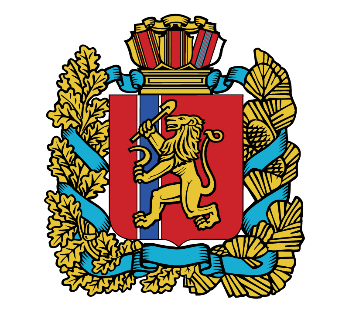 ЗАКОНКРАСНОЯРСКОГО КРАЯот 28 июня 2007 года N 2-190О КУЛЬТУРЕ(в редакции Законов Красноярского края от 26.06.2008 N 6-1867, от 18.11.2008 N 7-2430, от 07.07.2009 N 8-3612, от 24.12.2009 N 9-4243, от 01.12.2011 N 13-6558, от 01.12.2011 N 13-6698, от 27.06.2013 N 4-1459, от 16.12.2014 N 7-2955, от 03.03.2015 N 8-3215, от 24.12.2015 N 9-4124, от 08.06.2017 N 3-694) 

       Настоящий Закон устанавливает общие принципы правового регулирования отношений в области культуры, возникающих при реализации конституционного права на участие в культурной жизни и пользование услугами организаций культуры, а также права на равный доступ к культурным ценностям, и направлен на сохранение и развитие культуры на территории Красноярского края.Глава 1. ОБЩИЕ ПОЛОЖЕНИЯСтатья 1. Законодательство края о культуре
Законодательство края о культуре состоит из настоящего Закона и принимаемых в соответствии с ним законов и иных нормативных правовых актов.Статья 2. Основные понятия
Для целей применения настоящего Закона используются следующие основные понятия:

организации культуры - театры, филармонии, самостоятельные творческие исполнительские коллективы, библиотеки, музеи, организации кинематографии, народного творчества, книготорговли, организации творческих работников и иные организации всех форм собственности, основная деятельность которых направлена на сохранение, создание, распространение культурных ценностей, предоставление услуг населению в области культуры;

культурное достояние края - совокупность культурных ценностей, а также организации, учреждения, предприятия культуры, которые имеют краевое и общенациональное (общероссийское) значение и в силу этого безраздельно принадлежат Красноярскому краю, Российской Федерации;

государственный реестр особо ценных объектов культурного наследия Красноярского края - единый комплекс (банк) документов и материалов об особо ценных объектах культурного наследия края;

творческий работник - физическое лицо, которое создает или интерпретирует культурные ценности, считает собственную творческую деятельность неотъемлемой частью своей жизни, признано или требует признания в качестве творческого работника, независимо от того, связано оно или нет трудовыми соглашениями и является или нет членом какой-либо ассоциации творческих работников (к числу творческих работников относятся лица, причисленные к таковым Всемирной конвенцией об авторском праве, Бернской конвенцией об охране произведений литературы и искусства, Римской конвенцией об охране прав артистов - исполнителей, производителей фонограмм и работников органов радиовещания);

народные художественные коллективы - постоянно действующие добровольные объединения любителей и исполнителей музыкального, хорового, вокального, хореографического, театрального, изобразительного, декоративно-прикладного, циркового искусства, также технического творчества, основанные на общности художественно-технических интересов и совместной творческой деятельности участников, способствующие развитию дарований его участников, освоению и созданию ими культурных и технических ценностей;

фольклор коренных малочисленных народов Севера Красноярского края - нематериальное культурное наследие, представленное в различных формах, основанное на традиционных знаниях, передаваемое от поколения к поколению устно или путем имитации, не имеющее индивидуального авторства, отражающее этническую идентичность и культурную самобытность коренных малочисленных народов Севера Красноярского края (далее - народы Севера);

носитель фольклора - лицо, относящееся к коренным малочисленным народам Севера Красноярского края, владеющее сведениями об истории, культуре, исконной среде обитания и традиционном образе жизни народов Севера и передающее их из поколения в поколение лицам, относящимся к данным народам;

социокультурный проект - проект, направленный на сохранение, создание, распространение и освоение в обществе культурных ценностей;

(абзац введен Законом Красноярского края от 07.07.2009 N 8-3612)

творческое наследие - совокупность культурных ценностей, созданных в результате творческой деятельности.

(абзац введен Законом Красноярского края от 24.12.2009 N 9-4243)Статья 3. Сфера действия настоящего Закона
Настоящий Закон регулирует культурную деятельность в следующих областях:

а) сценическое, пластическое, музыкальное, изобразительное и декоративно-прикладное искусство, архитектура и дизайн, фотоискусство, другие виды и жанры искусства;

б) художественные народные промыслы и ремесла, национальная культура в таких ее проявлениях, как языки, диалекты и говоры, фольклор, обычаи и обряды, исторические топонимы;

в) самодеятельное (любительское) художественное творчество;

г) сохранение, использование и популяризация объектов культурного наследия, находящихся в собственности края;

д) музейное дело и коллекционирование;

е) книгоиздание и библиотечное дело, а также иная культурная деятельность, связанная с созданием произведений печати, их распространением и использованием, архивное дело;

ж) кинематография;

з) эстетическое воспитание, художественное образование, педагогическая деятельность в этой области;

и) научные исследования культуры;

к) международные культурные обмены;

л) производство материалов, оборудования и других средств, необходимых для сохранения, создания, распространения и освоения культурных ценностей;

м) иная деятельность, в результате которой сохраняются, создаются, распространяются и осваиваются культурные ценности.Статья 4. Равное достоинство культур народов и иных этнических общностей, проживающих на территории края
В Красноярском крае признается равное достоинство культур, равные права и свободы в области культуры всех проживающих на территории края народов и иных этнических общностей. Органы государственной власти края и органы местного самоуправления в пределах своей компетенции способствуют развитию и сохранению их культурной самобытности, создавая условия для возрождения и развития исторических традиций народного творчества, фольклора, обычаев, обрядов, праздников, традиционных промыслов и ремесел, архитектурных форм национального градостроения, декоративно-прикладного искусства.Статья 5. Органы государственной власти края и творческие работники
Органы государственной власти края признают исключительную роль творческого работника в культурной деятельность и в соответствии с нормативными правовыми актами края стимулируют деятельность творческих работников, направленную на повышение качества жизни народа, сохранение и развитие культуры Красноярского края, а также содействуют творческим работникам в расширении международных творческих контактов.Статья 6. Органы государственной власти края и организации творческих работников
1. Органы государственной власти края содействуют созданию организаций творческих работников, а также филиалов и отделений международных организаций творческих работников.

2. Органы государственной власти края обеспечивают организациям творческих работников возможность участвовать в разработке государственной политики в области культуры.

3. В целях осуществления творческой деятельности членов организаций творческих работников с такими организациями могут заключаться договоры безвозмездного пользования объектами краевой собственности по согласованию с органом исполнительной власти края, оказывающим государственные услуги в области культуры.

(п. 3 введен Законом Красноярского края от 26.06.2008 N 6-1867)

4. Органы исполнительной власти края оказывают организациям творческих работников информационно-методическую, консультативную и организационную поддержку. Для взаимодействия с организациями творческих работников при органе исполнительной власти края, оказывающем государственные услуги в области культуры края, создается совещательный орган - Совет по взаимодействию с организациями творческих работников, состоящий из представителей органов государственной власти края и организаций творческих работников.

(п. 4 введен Законом Красноярского края от 07.07.2009 N 8-3612)Статья 7. Политика и приоритеты международных культурных обменов
Органы государственной власти края содействуют расширению круга субъектов международных культурных связей, поощряют самостоятельное прямое участие в культурных обменах организаций и деятелей культуры и искусства.

К числу приоритетных направлений международных культурных обменов относится совместное производство культурных ценностей, благ, реставрация уникальных памятников истории и культуры, подготовка и стажировка работников культуры и внедрение новых технологий, технических средств, оборудования для культурной деятельности, обмен методиками, учебными программами и пособиями.Статья 8. Исключена. - Закон Красноярского края от 26.06.2008 N 6-1867 Статья 9. Полномочия органов государственной власти края в области культуры
(в ред. Закона Красноярского края от 18.11.2008 N 7-2430)

1. К полномочиям Законодательного Собрания Красноярского края в области культуры относятся:

а) принятие законов края в области культуры, в том числе в сфере организации музейного дела и деятельности музеев Красноярского края, организации библиотечного дела и деятельности государственных библиотек Красноярского края, государственной поддержки кинематографии, национально-культурных автономий, народных художественных промыслов на территории Красноярского края;

б) утверждение бюджетных ассигнований из краевого бюджета, направляемых на содержание краевых государственных учреждений культуры и краевых государственных образовательных организаций в области культуры;

(в ред. Законов Красноярского края от 07.07.2009 N 8-3612, от 03.03.2015 N 8-3215)

в) согласование создания, реорганизации и ликвидации краевых государственных учреждений культуры и искусства и образовательных организаций в области культуры, в том числе организации государственных музеев;

(в ред. Закона Красноярского края от 03.03.2015 N 8-3215)

в.1) учреждение почетных званий Красноярского края и государственных премий Красноярского края, определение условий их присвоения и присуждения;

(пп. "в.1" введен Законом Красноярского края от 03.03.2015 N 8-3215)

г) осуществление иных полномочий, предусмотренных действующим законодательством.

2. К полномочиям органов исполнительной власти края в области культуры относятся:

а) организация библиотечного обслуживания населения библиотеками, учрежденными органами государственной власти края, комплектование и обеспечение сохранности их библиотечных фондов;

б) создание и поддержка государственных музеев (за исключением федеральных государственных музеев, перечень которых утверждается Правительством Российской Федерации);

в) организация и поддержка учреждений культуры и искусства (за исключением федеральных государственных учреждений культуры и искусства, перечень которых утверждается уполномоченным Правительством Российской Федерации федеральным органом исполнительной власти);

(в ред. Закона Красноярского края от 03.03.2015 N 8-3215)г) поддержка народных художественных промыслов (за исключением организаций народных художественных промыслов, перечень которых утверждается уполномоченным Правительством Российской Федерации федеральным органом исполнительной власти), сохранение и развитие народных художественных ремесел и декоративно-прикладного искусства на территории Красноярского края;

(в ред. Закона Красноярского края от 03.03.2015 N 8-3215)

д) поддержка краевых и местных национально-культурных автономий, поддержка изучения в образовательных организациях национальных языков и иных предметов этнокультурной направленности, осуществление иных мероприятий по созданию условий для сохранения, возрождения и развития национальной культуры, реализации национально-культурных прав граждан, проживающих на территории края и относящих себя к определенным этническим общностям;

(в ред. Закона Красноярского края от 03.03.2015 N 8-3215)

е) организация предоставления среднего и дополнительного профессионального образования в образовательных организациях в области культуры (за исключением образования, получаемого в федеральных образовательных организациях, перечень которых утверждается Правительством Российской Федерации);

(в ред. Закона Красноярского края от 03.03.2015 N 8-3215)

ж) организация предоставления дополнительного образования детям в краевых государственных образовательных организациях в области культуры;

(в ред. Закона Красноярского края от 03.03.2015 N 8-3215)

з) участие в осуществлении мер государственной поддержки кинематографии;

и) обеспечение достоверности, своевременности и открытости статистических сведений в области культуры на территории края;

к) оказание государственной поддержки негосударственной части Музейного фонда Российской Федерации и негосударственным музеям на территории Красноярского края в соответствии с действующим законодательством;

л) поощрение деятельности граждан по приобщению детей к творчеству и культурному развитию, занятию художественным самообразованием, профессиональным искусством и самодеятельным (любительским) художественным творчеством, ремеслами, возрождению народных художественных промыслов, сохранению культурного наследия народов Российской Федерации;

м) стимулирование творческих работников, работников организаций культуры и образовательных организаций в области культуры в соответствии с действующим законодательством;(в ред. Закона Красноярского края от 03.03.2015 N 8-3215)

н) содействие научным исследованиям, развитию благотворительности, меценатства и спонсорства в области культуры;о) осуществление государственного протекционизма (покровительства) в области культуры по отношению к наименее экономически и социально защищенным слоям и группам населения;

о_1) участие в организации и проведении фестивалей, конкурсов, смотров, конференций, семинаров и иных мероприятий;

(пп. о_1 введен Законом Красноярского края от 24.12.2009 N 9-4243)

о_2) содействие сохранению и популяризации творческого наследия деятелей отечественной культуры;

(пп. о_2 введен Законом Красноярского края о т 24.12.2009 N 9-4243; в ред. Закона Красноярского края от 27.06.2013 N 4-1459)

о_3) утратил силу. - Закон Красноярского края от 27.06.2013 N 4-1459;

о.4) создание организационных комитетов по подготовке и проведению культурных мероприятий;

(пп. о.4 введен Законом Красноярского края от 03.03.2015 N 8-3215)
о.5) обеспечение условий доступности для инвалидов государственных музеев, учреждений культуры и искусства (за исключением федеральных государственных музеев, перечень которых утверждается Правительством Российской Федерации, и федеральных учреждений культуры и искусства, перечень которых утверждается уполномоченным Правительством Российской Федерации федеральным органом исполнительной власти);

(пп. о.5 введен Законом Красноярского края от 24.12.2015 N 9-4124)

п) осуществление иных полномочий в области культуры в соответствии с федеральным и краевым законодательством.

3. Органы государственной власти края осуществляют полномочия в области сохранения, использования, популяризации и государственной охраны объектов культурного наследия (памятников истории и культуры) народов Российской Федерации в соответствии с действующим законодательством.Статья 10. Формы государственной поддержки организаций культуры и образовательных организаций в области культуры на территории края(в редакции Закона Красноярского края от 03.03.2015 N 8-3215)
1. Органы государственной власти края за счет средств краевого бюджета осуществляют государственную поддержку организаций культуры и образовательных организаций в области культуры на территории края в следующих формах:

(в ред. Закона Красноярского края от 03.03.2015 N 8-3215)

а) разработки и реализации государственных программ края в сфере культуры и искусства;

(в ред. Законов Красноярского края от 07.07.2009 N 8-3612, от 03.03.2015 N 8-3215)

б) предоставления муниципальным образованиям края субсидий на реализацию социокультурных проектов муниципальными учреждениями культуры и образовательными организациями в области культуры и осуществления других видов целевого финансирования;

(в ред. Законов Красноярского края от 07.07.2009 N 8-3612, от 03.03.2015 N 8-3215)

в) разработки проектной документации на строительство зданий для учреждений культуры в целях ее повторного применения для муниципальных учреждений культуры, расположенных на территории Красноярского края;

(пп. "в" введен Законом Красноярского края от 01.12.2011 N 13-6698)

г) иных формах, не противоречащих действующему законодательству Российской Федерации и края.

2. Субсидии бюджетам муниципальных образований края на реализацию социокультурных проектов муниципальными учреждениями культуры и образовательными организациями в области культуры (далее - субсидии) предоставляются на конкурсной основе. Порядок конкурсного отбора, распределения, предоставления, расходования средств субсидий определяется Правительством края.

(в ред. Закона Красноярского края от 03.03.2015 N 8-3215)

Список муниципальных районов и городских округов края - победителей конкурса утверждается Правительством края.

(п. 2 в ред. Закона Красноярского края от 07.07.2009 N 8-3612)

3. Органы государственной власти края предоставляют местным бюджетам муниципальных образований края межбюджетные трансферты, передаваемые краевому бюджету из федерального бюджета в случаях и порядке, предусмотренных законодательством Российской Федерации, на выплату денежного поощрения лучшим муниципальным учреждениям культуры, находящимся на территориях сельских поселений, и их работникам при наличии принятого в установленном порядке муниципального правового акта, определяющего расходные обязательства муниципального образования края по выплате денежного поощрения муниципальным учреждениям культуры, находящимся на территориях сельских поселений, и их работникам.

(в ред. Закона Красноярского края от 08.06.2017 N 3-694)

Перечисление межбюджетных трансфертов местным бюджетам муниципальных образований края осуществляется ежегодно не позднее 1 мая текущего года в соответствии с заявками администраций муниципальных образований края по форме и в сроки, которые установлены соглашением между уполномоченным Правительством края органом исполнительной власти края и администрацией соответствующего муниципального образования края.

(в ред. Закона Красноярского края от 08.06.2017 N 3-694)

(п. 3 введен Законом Красноярского края от 27.06.2013 N 4-1459)

4. За счет иных межбюджетных трансфертов, передаваемых из федерального бюджета в соответствии с нормативными правовыми актами Российской Федерации на государственную поддержку (грант) комплексного развития региональных и муниципальных учреждений, из краевого бюджета предоставляются иные межбюджетные трансферты местным бюджетам на указанные цели.

Порядок предоставления иных межбюджетных трансфертов местным бюджетам на государственную поддержку (грант) комплексного развития региональных и муниципальных учреждений определяется Правительством края.

(п. 4 введен Законом Красноярского края от 16.12.2014 N 7-2955)

5. В целях развития культуры на территории края организациям, осуществляющим розничную торговлю книгами, могут быть предоставлены в аренду нежилые помещения или их часть (части), находящиеся в государственной собственности края, с установлением льготной арендной платы без проведения торгов на основании решения органа исполнительной власти края, уполномоченного Правительством края, в соответствии с Федеральным законом от 26 июля 2006 года N 135-ФЗ "О защите конкуренции".

Для целей настоящей статьи под организациями, осуществляющими розничную торговлю книгами, следует понимать организации, у которых в общем доходе от реализации товаров (работ, услуг) доля доходов от розничной торговли книгами составляет не менее 50 процентов в течение двух лет, предшествующих дате обращения за предоставлением в аренду нежилых помещений или их части (частей), находящихся в государственной собственности края, с установлением льготной арендной платы, либо в течение срока осуществления деятельности, если он составляет менее чем два года.

Размер льготной арендной платы за пользование нежилыми помещениями или их частью (частями), находящимися в государственной собственности края, определяется в соответствии с методикой, утверждаемой Правительством края.

(п. 5 введен Законом Красноярского края от 08.06.2017 N 3-694)Глава 2. КУЛЬТУРНОЕ ДОСТОЯНИЕ КРАЯСтатья 11. Особо ценные объекты культурного наследия края
К особо ценным объектам культурного наследия края относятся расположенные на его территории историко-культурные и природные комплексы, памятники истории, культуры и природы, архитектурные ансамбли и сооружения, предприятия, организации и учреждения культуры, а также другие объекты, представляющие собой материальные, интеллектуальные и художественные ценности эталонного или уникального характера с точки зрения истории, археологии, культуры, архитектуры, науки и искусства.Статья 12. Объекты культурного наследия
Отношения в области сохранения, использования, популяризации и государственной охраны объектов культурного наследия регулируются законом края.Статья 13. Порядок отнесения объектов культурного достояния края к числу особо ценных объектов культурного наследия Красноярского края
1. Рассмотрение предложений об отнесении объектов культурного достояния края, расположенных на территории Красноярского края, к числу особо ценных объектов культурного наследия Красноярского края осуществляется в порядке, установленном Губернатором края.

2. Отнесение объектов культурного достояния края к числу особо ценных объектов культурного наследия Красноярского края осуществляется законом края.

3. Особо ценные объекты культурного наследия Красноярского края включаются в государственный реестр особо ценных объектов культурного наследия Красноярского края (далее - краевой реестр). Форма и порядок ведения краевого реестра устанавливается Губернатором края.

4. Реестродержателем краевого реестра является уполномоченный орган исполнительной власти края, оказывающий государственные услуги в области культуры.Статья 13.1. Сохранение и популяризация творческого наследия деятелей отечественной культуры(в ред. Закона Красноярского края от 27.06.2013 N 4-1459)
Органы государственной власти края содействуют сохранению и популяризации творческого наследия деятелей отечественной культуры как культурного достояния края в интересах будущих поколений в соответствии с действующим законодательством.Глава 3. НАЦИОНАЛЬНАЯ КУЛЬТУРАСтатья 14. Обеспечение права на сохранение и развитие национальной культуры
Органы исполнительной власти края в соответствии с законодательством Российской Федерации и настоящим Законом:

а) учитывают при разработке и осуществлении краевых программ национально-культурного развития предложения национально-культурных автономий;

б) утратил силу. - Закон Красноярского края от 03.03.2015 N 8-3215;

в) направляют деятельность краевых государственных учреждений культуры на удовлетворение национально-культурных потребностей населения;

г) организуют в системе краевых государственных архивов соответствующие разделы по культуре, истории, общественной жизни граждан Российской Федерации, относящих себя к определенным этническим общностям;

д) оказывают содействие национально-культурным автономиям в создании негосударственных (общественных) учреждений национальной культуры, открытии частных образовательных организаций по подготовке творческих работников и иных специалистов, проведении различных массовых мероприятий в области национальной культуры;

(в ред. Закона Красноярского края от 03.03.2015 N 8-3215)

е) осуществляют иные мероприятия по созданию условий для сохранения, возрождения и развития национальной культуры, реализации национально-культурных прав граждан Российской Федерации, относящих себя к определенным этническим общностям.Статья 15. Сохранение, изучение, использование и популяризация фольклора как условие сохранения и развития культурной самобытности народов Севера
1. На территории края в соответствии с законодательством Российской Федерации и края обеспечиваются права народов Севера на сохранение и развитие их культурной самобытности посредством сохранения, изучения, использования и популяризации фольклора данных народов.

2. Краевая государственная политика в области сохранения и развития культурной самобытности народов Севера должна быть направлена на:

а) сохранение, использование и развитие фольклорного наследия;

б) проведение фольклорных праздников и обрядов;

в) сохранение и защиту мест традиционного бытования фольклора и природных ресурсов, необходимых для продолжения и развития фольклорных традиций; 

г) преподавание фольклора в национальных образовательных организациях в рамках краевого (регионально-национального) компонента государственных образовательных стандартов, а также в иных учреждениях образования;

(в ред. Закона Красноярского края от 03.03.2015 N 8-3215)

д) создание фольклорных архивов для сбора, документирования и хранения материалов, связанных с фольклорными традициями;

е) популяризацию фольклора посредством проведения фестивалей, конференций, симпозиумов, перевода фольклорных текстов на другие языки, публикации в средствах массовой информации.

3. Лицам, относящимся к народам Севера, органами государственной власти края создаются условия для:

а) приобщения к фольклорному наследию своего народа;

б) изучения фольклора в национальных образовательных организациях;

(в ред. Закона Красноярского края от 03.03.2015 N 8-3215)

в) получения фольклорной информации от носителей фольклора своего народа;

г) доступа в установленном порядке к хранящимся в государственных и негосударственных архивах и музеях документам и экспонатам, связанным с фольклорными традициями;

д) создания в установленном порядке объединений, фондов, музеев и архивов с целью сохранения, изучения, использования и популяризации фольклора своего народа;

е) получения от органов государственной власти края и органов местного самоуправления достоверной и полной информации о принимаемых мерах по сохранению, изучению, использованию и популяризации фольклора.Глава 4. СТИМУЛИРОВАНИЕ ТВОРЧЕСКИХ РАБОТНИКОВ, РАБОТНИКОВ ОРГАНИЗАЦИЙ КУЛЬТУРЫ И ОБРАЗОВАТЕЛЬНЫХ ОРГАНИЗАЦИЙ В ОБЛАСТИ КУЛЬТУРЫ(в редакции Закона Красноярского края от 03.03.2015 N 8-3215)Статья 16. Учреждение почетных званий Красноярского края "Народный самодеятельный коллектив", "Народная самодеятельная студия", "Образцовый художественный коллектив"(в редакции Закона Красноярского края от 07.07.2009 N 8-3612)
1. В целях стимулирования развития в крае народного творчества и повышения художественного уровня и исполнительского мастерства художественных коллективов учреждаются для народных художественных коллективов почетные звания Красноярского края "Народный самодеятельный коллектив", "Народная самодеятельная студия", "Образцовый художественный коллектив" с последующим подтверждением в соответствии со ст. 18 настоящего Закона.

(в ред. Закона Красноярского края от 07.07.2009 N 8-3612)

2. Почетное звание Красноярского края "Народный самодеятельный коллектив" присваивается постоянно действующим коллективам художественной самодеятельности. Почетное звание Красноярского края "Народная самодеятельная студия" присваивается коллективам изобразительного и декоративно-прикладного, кино-, фото- и видеоискусства. Почетное звание Красноярского края "Образцовый художественный коллектив" присваивается детским художественным коллективам.

3. Почетные звания Красноярского края "Народный самодеятельный коллектив", "Народная самодеятельная студия", "Образцовый художественный коллектив" присваиваются народным художественным коллективам за высокое исполнительское мастерство, отмеченное наградами конкурсов, смотров, фестивалей, высокохудожественный уровень репертуара и вклад в просветительскую и общественную деятельность.

(в ред. Законов Красноярского края от 07.07.2009 N 8-3612, от 03.03.2015 N 8-3215)Статья 17. Порядок присвоения почетных званий Красноярского края "Народный самодеятельный коллектив", "Народная самодеятельная студия", "Образцовый художественный коллектив"(в редакции Законов Красноярского края от 07.07.2009 N 8-3612, от 03.03.2015 N 8-3215)
1. Предложения о присвоении почетных званий Красноярского края "Народный самодеятельный коллектив", "Народная самодеятельная студия", "Образцовый художественный коллектив" вносятся руководителями краевых государственных учреждений культуры, органами местного самоуправления муниципальных образований края в орган исполнительной власти края, оказывающий государственные услуги в области культуры. Предложения о присвоении почетных званий Красноярского края "Народный самодеятельный коллектив", "Народная самодеятельная студия", "Образцовый художественный коллектив" оформляются в виде ходатайств с приложением копий документов и материалов, подтверждающих достижения народных художественных коллективов.

(в ред. Законов Красноярского края от 07.07.2009 N 8-3612, от 03.03.2015 N 8-3215)

2. Рассмотрение предложений о присвоении почетных званий Красноярского края "Народный самодеятельный коллектив", "Народная самодеятельная студия", "Образцовый художественный коллектив" осуществляется экспертным советом, образуемым при органе исполнительной власти края, оказывающем государственные услуги в области культуры (далее - экспертный совет). Экспертный совет формируется из числа наиболее квалифицированных и авторитетных специалистов в области культуры. Порядок формирования и работы экспертного совета определяется Губернатором края.

(в ред. Законов Красноярского края от 07.07.2009 N 8-3612, от 03.03.2015 N 8-3215)

3. Присвоение почетных званий Красноярского края "Народный самодеятельный коллектив", "Народная самодеятельная студия", "Образцовый художественный коллектив" осуществляется указом Губернатора края.

(в ред. Законов Красноярского края от 07.07.2009 N 8-3612, от 03.03.2015 N 8-3215)

4. Форма удостоверения о присвоении почетного звания Красноярского края "Народный самодеятельный коллектив", "Народная самодеятельная студия", "Образцовый художественный коллектив" утверждается Губернатором края.

(в ред. Законов Красноярского края от 07.07.2009 N 8-3612, от 03.03.2015 N 8-3215)Статья 18. Порядок подтверждения почетных званий Красноярского края "Народный самодеятельный коллектив", "Народная самодеятельная студия", "Образцовый художественный коллектив"(в редакции Закона Красноярского края от 07.07.2009 N 8-3612)
1. Народные художественные коллективы подтверждают присвоенное им почетное звание Красноярского края "Народный самодеятельный коллектив", "Народная самодеятельная студия", "Образцовый художественный коллектив" не реже одного раза в 3 года. При подтверждении звания учитывается художественный уровень, стабильность творческой деятельности народного художественного коллектива, степень его участия в культурной жизни муниципального образования и края.

(в ред. Законов Красноярского края от 07.07.2009 N 8-3612, от 03.03.2015 N 8-3215)

2. Для подтверждения почетных званий Красноярского края "Народный самодеятельный коллектив", "Народная самодеятельная студия", "Образцовый художественный коллектив" применяется порядок, определенный в статье 17 настоящего Закона.

(в ред. Закона Красноярского края от 07.07.2009 N 8-3612)

3. В случае неподтверждения почетного звания народный художественный коллектив считается лишенным такого звания.Статья 18.1. Почетное звание Красноярского края "Заслуженный работник культуры Красноярского края"(введена Законом Красноярского края от 07.07.2009 N 8-3612)
1. Почетное краевое звание "Заслуженный работник культуры Красноярского края" присваивается творческим работникам и специалистам организаций культуры и искусства, образовательных организаций, органов управления культурой, работающим в области культуры и искусства на территории Красноярского края не менее 15 лет, проявившим высокое профессиональное мастерство, внесшим выдающийся вклад в культуру Российской Федерации и Красноярского края и получившим широкое общественное признание, за заслуги в развитии культуры и искусства, просвещения, гуманитарных наук, нравственном и эстетическом воспитании граждан, в изучении и сохранении культурного наследия, в сближении и взаимообогащении культур наций и народностей.

(в ред. Закона Красноярского края от 03.03.2015 N 8-3215)

2. Предложения о присвоении почетных званий Красноярского края вносятся руководителями краевых государственных и муниципальных учреждений культуры и образования в области культуры, органами местного самоуправления муниципальных образований края, общественными организациями в орган исполнительной власти края, оказывающий государственные услуги в области культуры. Предложения о присвоении почетных краевых званий "Заслуженный работник культуры Красноярского края" оформляются в виде ходатайств с приложением копий документов и материалов, подтверждающих достижения творческого работника.

(в ред. Закона Красноярского края от 03.03.2015 N 8-3215)

Орган исполнительной власти края, оказывающий государственные услуги в области культуры, рассматривает представленные ходатайства и выносит решение о представлении к присвоению почетного краевого звания "Заслуженный работник культуры Красноярского края", на основании которого указанным органом оформляется наградной лист по форме, утвержденной Губернатором Красноярского края.

3. Орган исполнительной власти края, оказывающий государственные услуги в области культуры, один раз в год в срок до 15 февраля представляет Губернатору Красноярского края следующие документы:

наградной лист по установленной форме;

решение о представлении к присвоению почетного краевого звания "Заслуженный работник культуры Красноярского края".

4. Почетное краевое звание "Заслуженный работник культуры Красноярского края" присваивается Губернатором Красноярского края.

Повторное присвоение почетного краевого звания "Заслуженный работник культуры Красноярского края" не производится.

Лицам, удостоенным почетного краевого звания "Заслуженный работник культуры Красноярского края", в торжественной обстановке накануне Дня работника культуры Губернатором края вручается нагрудный знак и соответствующее удостоверение к нему по форме, утвержденной Губернатором Красноярского края.

Описание изображения нагрудного знака "Заслуженный работник культуры Красноярского края" и удостоверения к нему утверждается Губернатором Красноярского края.

5. Финансирование расходов, связанных с изготовлением нагрудных знаков и удостоверений к ним, производится органом исполнительной власти края, оказывающим государственные услуги в области культуры, за счет средств краевого бюджета.Статья 18.2. Государственные премии Красноярского края(введена Законом Красноярского края от 03.03.2015 N 8-3215)
1. Законами края могут быть учреждены государственные премии Красноярского края для творческих работников в целях стимулирования творческой деятельности, создания благоприятных условий для новых творческих достижений в интересах культурного развития Красноярского края.

2. Размеры государственных премий Красноярского края, условия и порядок их присуждения и выплаты устанавливаются законами края.Статья 19. Поощрение творческих работников, работников организаций культуры и образовательных организаций в области культуры, талантливой молодежи в сфере культуры и искусства(в редакции Закона Красноярского края от 03.03.2015 N 8-3215)
(в ред. Закона Красноярского края от 07.07.2009 N 8-3612)
1. Лучшим творческим работникам, работникам организаций культуры и образовательных организаций в области культуры, талантливой молодежи в сфере культуры и искусства предоставляется денежное поощрение. Виды, количество и размер денежного поощрения лучшим творческим работникам, работникам организаций культуры и образовательных организаций в области культуры, талантливой молодежи в сфере культуры и искусства ежегодно определяются Правительством края.

(в ред. Закона Красноярского края от 03.03.2015 N 8-3215)

2. Денежное поощрение лучшим творческим работникам, работникам организаций культуры и образовательных организаций в области культуры, талантливой молодежи в сфере культуры и искусства выплачивается на конкурсной основе. Порядок проведения конкурсов на получение денежного поощрения лучшим творческим работникам, работникам организаций культуры и образовательных организаций в области культуры, талантливой молодежи в сфере культуры и искусства определяется Правительством края.

(в ред. Закона Красноярского края от 03.03.2015 N 8-3215)

3. Орган исполнительной власти края, оказывающий государственные услуги в области культуры, вправе поощрять творческих работников, работников организаций культуры и образовательных организаций в области культуры благодарственными письмами, почетными грамотами.

(в ред. Закона Красноярского края от 03.03.2015 N 8-3215)

Статья 19.1. Утратила силу. - Закон Красноярского края от 27.06.2013 N 4-1459.Статья 19.2. Содействие профессиональной деятельности творческих работников(введена Законом Красноярского края от 27.06.2013 N 4-1459)
Краевые государственные учреждения культуры за счет средств, предусмотренных бюджетной сметой, средств субсидии на выполнение государственного задания и (или) средств, полученных от приносящей доход деятельности, оказывают содействие профессиональной деятельности творческих работников, в том числе путем предоставления помещений для проведения выставок, лекций, творческих встреч, для хранения картин, предоставления транспортных средств для обеспечения участия творческих работников в фестивалях, концертах, конференциях и других культурных мероприятиях.Статья 20. Предоставление арендуемых жилых помещений работникам краевых государственных учреждений культуры(в ред. Закона Красноярского края от 03.03.2015 N 8-3215)
1. Краевые государственные учреждения культуры вправе арендовать жилые помещения для предоставления художественному и артистическому персоналу, специалистам, занятым в организациях исполнительских искусств, работникам, занятым в библиотеках, художникам-реставраторам (далее в настоящей статье - работники краевых государственных учреждений культуры) согласно перечню должностей работников краевых государственных учреждений культуры, определяемому Правительством края на основании Единого квалификационного справочника должностей руководителей, специалистов и служащих, утвержденного Приказом Министерства здравоохранения и социального развития Российской Федерации от 30 марта 2011 года N 251н.

(п. 1 в ред. Закона Красноярского края от 08.06.2017 N 3-694)

2. Арендуемые жилые помещения предоставляются работникам краевых государственных учреждений культуры:

не являющимся нанимателями жилых помещений по договорам социального найма или членами семьи нанимателя жилого помещения по договору социального найма либо собственниками жилых помещений или членами семьи собственника жилого помещения, расположенных в населенном пункте, в котором находится краевое государственное учреждение культуры;

имеющим среднее профессиональное и (или) высшее образование;

заключившим трудовой договор (контракт) с краевым государственным учреждением культуры, являющимся их основным местом работы.

3. Работникам краевых государственных учреждений культуры арендуемые жилые помещения предоставляются по следующим нормам:

33 квадратных метра общей площади жилого помещения - на одиноко проживающего человека;

42 квадратных метра общей площади жилого помещения - на семью из двух человек;

18 квадратных метров общей площади жилого помещения на каждого члена семьи - на семью из трех и более человек.

4. Арендная плата краевого государственного учреждения культуры арендодателю устанавливается с соблюдением требований гражданского законодательства, законодательства Российской Федерации о контрактной системе в сфере закупок товаров, работ, услуг для обеспечения государственных и муниципальных нужд:

за счет средств, предусмотренных на эти цели бюджетной сметой краевого государственного казенного учреждения культуры, средств, предусмотренных на эти цели в составе субсидии на выполнение государственного задания краевым государственным бюджетным или автономным учреждением культуры, и (или) за счет средств, полученных краевым государственным бюджетным или автономным учреждением культуры от приносящей доход деятельности, - при предоставлении арендуемого жилого помещения художественному и артистическому персоналу;

за счет средств, полученных краевым государственным бюджетным или автономным учреждением культуры от приносящей доход деятельности, - при предоставлении арендуемого жилого помещения библиотечным специалистам, осуществляющим методическую, информационно-библиографическую деятельность, художникам-реставраторам.

5. По заявлению работника краевого государственного учреждения культуры допускается предоставление арендуемого жилого помещения общей площадью, превышающей размер общей площади, определенный в соответствии с пунктом 3 настоящей статьи (далее - дополнительная площадь), при условии установления платы за пользование дополнительной площадью арендуемого жилого помещения за счет собственных средств работника краевого государственного учреждения культуры.

Методика расчета платы за пользование дополнительной площадью арендуемого жилого помещения работникам краевых государственных учреждений культуры устанавливается органом исполнительной власти края, оказывающим государственные услуги в области культуры.

Размер и сроки внесения платы за пользование дополнительной площадью арендуемого жилого помещения определяются договором, заключаемым краевым государственным учреждением культуры и работником краевого государственного учреждения культуры.

6. Порядок принятия решений о заключении (расторжении) договоров аренды жилых помещений и порядок предоставления арендованных жилых помещений работникам краевых государственных учреждений культуры устанавливаются Правительством края.Глава 5. ЭКОНОМИЧЕСКОЕ РЕГУЛИРОВАНИЕ В ОБЛАСТИ КУЛЬТУРЫСтатья 21. Финансирование культуры и культурной деятельности
1. Основой государственных гарантий сохранения и развития культуры в крае является государственное финансирование.

2. Расходы на культуру предусматриваются законом края о краевом бюджете. Расходы краевого бюджета на культуру могут уточняться в связи с ростом цен, тарифов и ставок заработной платы.

(в ред. Закона Красноярского края от 07.07.2009 N 8-3612)

3. Краевым государственным учреждениям культуры, финансируемым за счет средств краевого бюджета, могут предусматриваться бюджетные ассигнования для выполнения целевых социально-творческих заказов учредителя на создание спектаклей, праздничных концертных программ, проведение фестивалей, конкурсов, гастролей творческих коллективов, художественных выставок, иных культурных и культурно-просветительных мероприятий и акций, в том числе в поддержку молодых дарований.

4. Источниками финансирования краевых государственных учреждений культуры и образовательных организаций в области культуры являются:

(в ред. Закона Красноярского края от 03.03.2015 N 8-3215)

а) средства краевого бюджета;

б) добровольные имущественные взносы и пожертвования от отечественных и зарубежных юридических и физических лиц, международных организаций;

в) другие доходы и поступления, не запрещенные законодательством Российской Федерации и края.Статья 22. Предпринимательская деятельность и иная деятельность, приносящая доход, государственных и муниципальных организаций культуры края
Государственные и муниципальные организации культуры края вправе вести предпринимательскую деятельность и иную деятельность, приносящую доход, в соответствии с законодательством Российской Федерации.Статья 23. Цены и ценообразование в области культуры
Организации культуры самостоятельно устанавливают цены (тарифы) на платные услуги и продукцию, включая цены на билеты.

При проведении платных мероприятий краевые государственные организации культуры могут устанавливать льготы на их посещение для детей дошкольного возраста, учащихся, воспитанников организаций для детей-сирот и детей, оставшихся без попечения родителей, студентов, многодетных семей, инвалидов, военнослужащих, проходящих военную службу по призыву. Порядок установления льгот краевыми государственными организациями культуры определяется Губернатором края.

(в ред. Законов Красноярского края от 07.07.2009 N 8-3612, от 03.03.2015 N 8-3215)Глава 6. ЗАКЛЮЧИТЕЛЬНЫЕ ПОЛОЖЕНИЯСтатья 24. Порядок вступления в силу настоящего Закона
Настоящий Закон вступает в силу через 10 дней после его официального опубликования в газете "Краевой вестник" - приложении к газете "Вечерний Красноярск".Статья 25. Признание утратившими силу отдельных нормативных правовых актов
Признать утратившими силу:

1) Закон Красноярского края от 5 декабря 2000 года N 12-1031 "О культуре" (Красноярский рабочий, 2000, 20 декабря);

2) Закон Красноярского края от 6 июля 2004 года N 11-2162 "О внесении изменений в Закон края "О культуре" (Ведомости высших органов государственной власти Красноярского края, 2 августа 2004 года, N 20 (25);

3) Закон Красноярского края от 10 декабря 2004 года N 13-2784 "О внесении изменений в Закон края "О культуре" (Ведомости высших органов государственной власти Красноярского края, 10 января 2005 года, N 1 (44);

4) Закон Таймырского (Долгано-Ненецкого) автономного округа от 30 марта 2005 года N 4-ОкЗ "О культуре в Таймырском (Долгано-Ненецком) автономном округе" (Таймыр, 13 апреля 2005 года, N 39); 

5) статью 1 Закона Таймырского (Долгано-Ненецкого) автономного округа от 23 мая 2006 года N 177-ОкЗ "О внесении изменений в отдельные законы Таймырского (Долгано-Ненецкого) автономного округа" (Таймыр, 31 мая 2006 года, N 59);

6) Закон Таймырского (Долгано-Ненецкого) автономного округа от 14 октября 2004 года N 301-ОкЗ "О фольклоре коренных малочисленных народов Таймырского (Долгано-Ненецкого) автономного округа" (Таймыр, 1 ноября 2004 года, N 129);

7) Закон Эвенкийского автономного округа от 17 декабря 2004 года N 455 "О культуре" (Эвенкийская жизнь, 20 декабря 2004 года, N 49/2).Губернатор
Красноярского края
А.Г.ХЛОПОНИН
18.07.2007 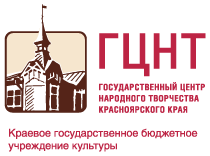 Методические рекомендации по подготовке документов на присуждение (подтверждение) почётных званий Красноярского края «Народный самодеятельный коллектив», «Образцовый художественный коллектив», «Народная самодеятельная студия»Согласно статье 17 Закона Красноярского края от 28.06.2007 № 2-190 «О культуре», Указу Губернатора Красноярского края от 02.06.2008 № 80-уг «Об утверждении Порядка формирования и работы экспертного совета по присуждению (подтверждению) почётных званий Красноярского края «Народный самодеятельный коллектив», «Народная самодеятельная студия», «Образцовый художественный коллектив», а также Положению о почётных званиях Красноярского края «Народный самодеятельный коллектив», «Образцовый художественный коллектив»,  «Народная самодеятельная студия» (далее – положение), почётное звание должно подтверждаться в определенный срок. Если коллектив не подтверждает звание в установленный срок, оно считается утраченным, а не продлевается автоматически.Коллективу, утратившему почётное звание, в том числе из-за несвоевременной подачи документов, необходимо ходатайствовать о присвоении почётного звания, а не о его  подтверждении. Утрата звания может сказаться при получении всероссийского почётного звания «Заслуженный коллектив народного творчества», где необходимое время пребывания в региональном звании «народный» – от 17 лет, и это подтверждается документально. Документы на присуждение (подтверждение) почётных званий  подаются два раза в год: с 15 апреля по 15 мая и с  15 октября по 15 ноября. Обратите внимание, что годом подтверждения почётного звания будет являться год, указанный последним в удостоверении. Именно в этом году необходимо подать документы, чтобы не пропустить срок подтверждения почётного звания. Если звание присвоено весной, то подавать документы необходимо с 15 апреля по 15 мая, если осенью – с 15 октября по 15 ноября. В пакет документов на присуждение (подтверждение) почётных званий в обязательном порядке входят: ходатайство от имени главы администрации муниципального образования, характеристика коллектива, характеристика руководителя коллектива, сведения о репертуаре, составе коллектива, сведения об официальном названии учреждения, видеозапись выступления.При оформлении документов должны соблюдаться требования и правила, обеспечивающие юридическую силу документов. Иначе документ не может быть зарегистрирован во входящей документации, а также рассмотрен в регламентированные законодательством сроки. Требования, предъявляемые к оформлению документов, отражены в приложении к Указу Губернатора Красноярского края от 29.06.2011 № 106-уг «Об утверждении типовой инструкции по делопроизводству». Ссылка на Указ размещена на сайте ГЦНТ: www.krasfolk.ru в разделе «Методический кабинет».Так, к примеру, ходатайство главы администрации на имя министра культуры Красноярского края должно быть не только подписано главой муниципального образования, но и обязательно зарегистрировано, то есть на документе должны стоять исходящий номер, дата регистрации, подпись руководителя и печать учреждения.Обращаем ваше внимание на то, что все присланные документы должны быть информативны.Информация о работе коллектива, входящая в характеристику коллектива,  запрашивается за последние три года, а не с начала его деятельности. Доказательством  участия в культурной жизни территории, социокультурной деятельности базового учреждения, гастрольной деятельности коллектива являются копии благодарственных писем за участие в мероприятиях и проектах, письма-отзывы от учреждений, с которыми сотрудничает коллектив, или базового учреждения, выписки из журналов работы клубного формирования и учета  массовых мероприятий, вырезки из печатных и  распечатки из электронных СМИ. Распространенным недочётом является неверное оформление сведений о репертуаре. Они должны содержать информацию об обновлениях, изменениях в репертуаре, объем которых согласно положению или Модельному стандарту  деятельности учреждений культуры клубного типа Красноярского края, должен составлять не менее 25% ежегодно. Наиболее наглядна  информация, в которой репертуар представляется в сравнении. Например, в 2011 году указываете 6 песен. В 2012 году к предыдущим 6 добавляете еще 3, отмечаете, какие из них новые. Необязательно ежегодно обновлять репертуар полностью. Прежде всего, он должен быть высокохудожественным, то есть, как минимум быть интересным для исполнения в течение ряда лет.  Присуждение и подтверждение почётных званий происходит на конкурсной основе. В связи с этим нужно более ответственно подходить к подготовке видеоматериала: видеозапись должна быть качественной, с хорошим звуком, так как члены экспертного совета могут не быть знакомы с коллективом по его выступлениям на краевых мероприятиях, а заключений специалистов ГЦНТ может показаться недостаточно. Следовательно, просмотр видеозаписи может стать решающим моментом в вопросе присуждения (подтверждения) почётного звания. Видеозапись должна представлять собой сольный или отчетный концерт коллектива или  специально сделанную запись объемом 40–45 минут, а не «нарезку» 5-6 номеров из нескольких концертов. Если в коллективе несколько возрастных групп, то в концерте должна быть представлена деятельность всех групп. Если вокальный коллектив является студией, то в концерте (записи) допустимо участие большого количества солистов и вокальных групп различного состава из участников коллектива. Если вокальный коллектив называется ансамблем или хором, основное количество произведений исполняется основным составом.Дипломы и благодарственные письма не самоцель, а доказательство либо высокого исполнительского уровня (дипломы I, II, III степени), либо участия в культурной жизни (дипломы участника). На копии диплома должен быть отчётливо виден год получения диплома. При этом согласно положению  без наличия дипломов I, II, III степени краевого уровня коллектив не может быть выдвинут на присвоение почётного звания. Однако прикладывать, например, все три диплома участника районного фестиваля, проходящего ежегодно, нет смысла: рост исполнительского мастерства коллектива не виден. Такие дипломы подтверждают только участие в культурной жизни территории.При этом копии дипломов руководителя или солистов не могут служить доказательством достижений всего коллектива, если он не является студией. Также благодарности творческой делегации или коллектива Дома культуры  не подтверждают уровень исполнительского мастерства и активного участия конкретного коллектива в культурной жизни территории. На основании представленных вами документов специалистами ГЦНТ заполняется таблица, в которой отражается необходимая информация согласно критериям. Если какой-либо информации недостаточно, в соответствующей графе будет указано «информация не предоставлена», и у коллектива становится меньше шансов получить одобрение экспертного совета. Передавая документы, проследите, чтобы принимающий их специалист зарегистрировал факт передачи в специальном журнале. Иначе при утере документов вы не сможете доказать, что они были переданы.Особое внимание хочется обратить на обозначения направления деятельности художественных коллективов. Если наименования «хореографический ансамбль» или «вокальный ансамбль» не вызывают вопросов, то более сложные названия направления деятельности коллектива не всегда корректны.Так, в Положении о клубном формировании или в утверждённом перечне клубных формирований учреждения, а также в журнале работы клубного формирования, который является документом строгой отчётности без права на исправление, обязательно указывается полное официальное название коллектива,  отражающее область народного творчества, в котором работает коллектив. Информация эта должна быть достаточной и не избыточной.  Например, наименование «синтез-группа «Улыбка» не дает полной информации о том, чем занимаются в коллективе, что именно синтезируют — пение и танец, вокал и инструменты, фокусы и танец? Название «женский вокальный ансамбль российской песни «Сударушка» несет много лишней и не всегда верной информации. Определение «вокальный» уже обозначает область народного творчества, поэтому без «российской песни» можно обойтись. Также избыточно наименование «хор ветеранов войны и труда «Катюша» также избыточно, вполне достаточно «хор ветеранов «Катюша». Из названия «хор лирической песни «Надежда» следует, что коллектив исполняет только лирическую песню. Ни плясовую песню, ни марш, ни колядку он не может исполнить. Верными и информативными являются обозначения и названия: «вокальная студия «Зов синевы», «ансамбль спортивного танца «Аист», «фольклорный ансамбль «Соловеюшка», «театр танца «Эйдос», «театр кукол «Сказка», «цирковая студия «Молодость», «ансамбль русской песни  «Рябинка», «хор ветеранов «Ивушка» и подобные им.Рекомендуем подумать о том, как будет звучать название коллектива  вместе с почётным званием. Сочетание в одном названии наименования  почётного звания и полного официального названия коллектива иногда вызывает затруднение в восприятии. «Образцовый художественный коллектив» «Народный театр кукол «Малышок» – это не совсем правильно и не вполне удобно для восприятия. Также как «Народный самодеятельный коллектив». Если вы хотите подчеркнуть непрофессиональную, то есть любительскую, составляющую коллектива, воспользуйтесь определением «любительский». Впрочем, наименование «театр кукол «Малышок» вполне корректно и будет хорошо сочетаться с почётным званием. При наименовании коллектива попробуйте учесть не только область народного творчества, но и состав участников и их интересы. Не совсем точно определение коллектива «ансамбль русской народной песни», если в его репертуаре 80% авторских произведений. В данном случае лучше определить направление деятельности как «вокальный ансамбль». Также обратите внимание на то, что иногда вид формирования не позволяет претендовать на получение почётного звания. Например,  клуб любителей русской песни – это досуговое формирование, цель которого проведение собственного свободного времени, значит, его участники поют для себя, не стремясь повышать исполнительский уровень. В целях «клуба любителей» нет стремления к созданию культурного продукта и повышения исполнительского мастерства в отличие от художественного коллектива, ансамбля, который производит культурный продукт, стремится к повышению исполнительского уровня, получению почётного звания, обязывающего к активной работе. Надеемся, что наши рекомендации принесут практическую пользу в работе по созданию условий для реализации творческого потенциала населения, а также облегчат подготовку конкурсных и других документов.С.В. Калининазаведующая отделомнародного творчества ГЦНТ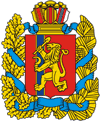 ГУБЕРНАТОР КРАСНОЯРСКОГО КРАЯУКАЗот 07 августа 2015 года N 191-угОБ УТВЕРЖДЕНИИ ПОРЯДКА УСТАНОВЛЕНИЯ ЛЬГОТ КРАЕВЫМИ ГОСУДАРСТВЕННЫМИ ОРГАНИЗАЦИЯМИ КУЛЬТУРЫ НА ПОСЕЩЕНИЕ ПЛАТНЫХ МЕРОПРИЯТИЙ
В соответствии со статьей 52 Закона Российской Федерации от 09.10.1992 N 3612-1 "Основы законодательства Российской Федерации о культуре", статьей 90 Устава Красноярского края, статьей 23 Закона Красноярского края от 28.06.2007 N 2-190 "О культуре" постановляю:

1. Утвердить Порядок установления льгот краевыми государственными организациями культуры на посещение платных мероприятий согласно приложению.

2. Опубликовать Указ в "Ведомостях высших органов государственной власти Красноярского края", газете "Наш Красноярский край" и на "Официальном интернет-портале правовой информации Красноярского края" (www.zakon.krskstate.ru).

3. Указ вступает в силу через 10 дней после его официального опубликования.Исполняющий обязанности
Губернатора края
С.А.ПОНОМАРЕНКО Красноярск
7 августа 2015 года
N 191-уг Приложение
к Указу Губернатора Красноярского края
от 7 августа 2015 года N 191-уг ПОРЯДОК УСТАНОВЛЕНИЯ ЛЬГОТ КРАЕВЫМИ ГОСУДАРСТВЕННЫМИ ОРГАНИЗАЦИЯМИ КУЛЬТУРЫ НА ПОСЕЩЕНИЕ ПЛАТНЫХ МЕРОПРИЯТИЙ
1. Порядок установления льгот краевыми государственными организациями культуры на посещение платных мероприятий (далее - Порядок) определяет процедуру установления льгот краевыми государственными организациями культуры отдельным категориям граждан на посещение платных мероприятий, проводимых краевыми государственными организациями культуры.
2. При проведении платных мероприятий краевые государственные организации культуры могут устанавливать льготы на их посещение для детей дошкольного возраста, учащихся, воспитанников организаций для детей-сирот и детей, оставшихся без попечения родителей, студентов, многодетных семей, инвалидов, военнослужащих, проходящих военную службу по призыву (далее - льготы).
3. Льготы устанавливаются приказом руководителя краевой государственной организации культуры, в котором определяются:
виды и размер льгот;
условия и время предоставления льгот;
перечень документов, при предъявлении которых предоставляются льготы.
4. Краевая государственная организация культуры не вправе требовать от лиц, указанных в пункте 2 Порядка, предъявления документов, не предусмотренных в приказе краевой государственной организации культуры.
5. Льготы могут быть изменены приказом руководителя краевой государственной организации культуры.
6. Льготы, предусмотренные приказом краевой государственной организации культуры, не суммируются. При наличии нескольких оснований для установления льгот они устанавливаются по одному из оснований по выбору лиц, указанных в пункте 2 Порядка.
7. Информация о порядке посещения на льготных условиях платных мероприятий размещается в доступных для посетителей помещениях зданий краевых государственных организаций культуры и на официальных сайтах краевых государственных организаций культуры в информационно-телекоммуникационной сети Интернет.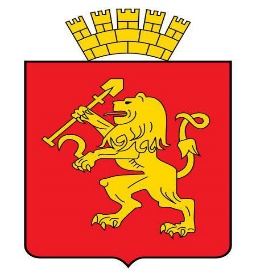 АДМИНИСТРАЦИЯ ГОРОДА КРАСНОЯРСКАПОСТАНОВЛЕНИЕО Порядке установления льгот отдельным категориям посетителей муниципальных учреждений культурыВ соответствии со статьей 52 Основ законодательства Российской Федерации о культуре от 09.10.1992 № 3612-1, руководствуясь ст. 41, 58, 59 Устава города Красноярска,ПОСТАНОВЛЯЮ:1. Утвердить Порядок установления льгот отдельным категориям посетителей муниципальных учреждений культуры согласно приложению.2. Рекомендовать муниципальным учреждениям культуры при организации платных мероприятий устанавливать льготы для детей дошкольного возраста, обучающихся, инвалидов, военнослужащих, проходящих военную службу по призыву.3. Настоящее постановление опубликовать в газете «Городские новости» и разместить на официальном сайте администрации города.4. Настоящее постановление вступает в силу со дня его официального опубликования.Глава города                                                               Э.Ш. АкбулатовПриложение к постановлению администрации городаот 02.04.2014 № 178ПОРЯДОК установления льгот отдельным категориям посетителей муниципальных учреждений культуры1. Настоящий Порядок подготовлен на основании статьи 52 Основ законодательства Российской Федерации о культуре от 09.10.1992                       № 3612-1 и определяет порядок установления льгот отдельным категориям посетителей муниципальных учреждений культуры.2. Муниципальные учреждения культуры при организации платных мероприятий могут устанавливать льготы для детей дошкольного возраста, обучающихся, инвалидов, военнослужащих, проходящих военную службу по призыву (далее – льготы).3. Муниципальные учреждения культуры устанавливают льготы                 с учетом финансовых, материально-технических и организационных возможностей.4. Льготы устанавливаются приказом руководителя муниципального учреждения культуры, в котором определяются виды и размеры льгот, а также условия и время их предоставления, в том числе перечень документов, при предъявлении которых предоставляются льготы.Информация о порядке посещения на льготных условиях платных мероприятий размещается в доступных для посетителей зонах зданий муниципальных учреждений культуры и в средствах массовой информации.Методический сборникВ помощь работникам государственных (муниципальных) учреждений культуры клубного типа Красноярского краяСоставительДёмшина Наталья ЕвгеньевнаКраевое государственное автономное учреждение культурыкультурно-социальный комплекс«Дворец Труда и Согласия»660112, пр. Металлургов. 22, г. Красноярсктел/факс 8 (391) 224-98-16E-mail: kdk@krsn.ruWeb-сайт - www.kskdts@mail.ruИзготовлено в типографии КСК «Дворец Труда и Согласия»660112, пр. Металлургов. 22, г. Красноярсктел/факс 8 (391) 229-93-67Отв.: А.И. БольшаковаТипы коллективовНормы наполняемости участниками коллективов в УчрежденияхНормы наполняемости участниками коллективов в УчрежденияхНормы наполняемости участниками коллективов в УчрежденияхНормы наполняемости участниками коллективов в УчрежденияхТипы коллективовНа региональном уровнеНа окружном и районном уровняхНа муниципальном городском уровнеНа уровне сельских поселенийХудожественно-творческие15 - 4516 - 2516 - 2010 - 16Творческо-прикладные15 - 3018 - 2012 - 188 - 12Спортивно-оздоровительные20 - 3025 - 3020 - 2510 - 20Культурно-просветительские15 - 2015 - 1812 - 1510 - 12Технического творчества15 - 2515 - 2012 - 1510 - 12Типы клубных   
формирований   Группы по оплате труда            Группы по оплате труда            Группы по оплате труда            Группы по оплате труда            Типы клубных   
формирований   I      II     III   IV     Художественно -  
творческие       18 - 20  15 - 18  12 - 15 10 - 12   Творческо -      
прикладные       12 - 15  9 - 12  8 - 10 6 - 8    Спортивно -      
оздоровительные  20 - 25  15 - 20  10 - 15 8 - 10   Культурно -      
просветительские 18 - 20  15 - 18  12 - 15 8 - 10   Общественно -    
политические     18 - 20  15 - 18  12 - 15 8 - 10   N 
п/пФамилия,   
имя, отчествоГод   
рожде-
ния   Основное место
работы, адрес,
телефон    Домашний адрес и телефонN 
п/пФамилия,
имя,  
отчествоДата занятий                  Дата занятий                  Дата занятий                  Дата занятий                  Дата занятий                  Дата занятий                  Дата занятий                  Дата занятий                  Дата занятий                  Дата занятий                  Дата занятий                  Дата занятий                  Дата занятий                  Дата занятий                  Дата занятий                  Дата занятий                  Дата занятий                  Дата занятий                  Дата занятий                  Дата занятий                  Дата занятий                  Дата занятий                  Дата занятий                  Дата занятий                  Дата занятий                  Дата занятий                  Всего 
посет.
занятийДатаТема занятий   Время занятий Время занятий Число часов
занятий  Подпись   
руководителя 
коллектива  ДатаТема занятий   начало 
ч, мин.конец 
ч, мин.Число часов
занятий  Подпись   
руководителя 
коллектива  N 
п/пЧисло 
и месяцМесто   
мероприятияНачало   
мероприятияОкончание 
мероприятияКол-во
часов Кол-во  
зрителей 1. Ходатайство о присвоении  (подтверждении) почётного званияОформляется на имя министра культуры;от имени главы администрации; указываетсяведомственная принадлежность коллектива (полное название учреждения в соответствии с Уставом/Положением об учреждении)Оформляется на бланке администрации муниципального образования;Обязательно наличие подписи главы администрации муниципального образования, заверенной печатью;исходящий номер  и дата регистрации2. ХарактеристикаколлективаГоды создания; получения почётного звания,  последнего подтверждения почётного звания; руководитель; структура и состав коллектива; достижения за последние три года (подробные сведения о  числе концертов,  гастрольной деятельности, участие в конкурсах и фестивалях районного, краевого, всероссийского, международного уровней: год участия и результат); участие в культурно-просветительных, общественно значимых акциях а) муниципального и б) краевого значенияКопия последнего удостоверения о присвоении/ подтверждении почётного звания;копии дипломов, благодарственных писем;копии материалов из СМИ;характеристика должна быть с подписью директора учреждения и печатью3. Характеристика руководителя коллективаФИО руководителя, стаж в отрасли, стаж в должности, образование, звания и т. д.;информация о работе с коллективом;информация о регулярном (не  менее 1 раз в 3 года) повышении квалификацииКопии документов, подтверждающих повышение квалификации с подписью директора учреждения и  печатью учреждения4. Сведения о  репертуареСведения должны быть сформулированы  так, чтобы можно было увидеть ежегодное обновление репертуара не менее, чем на 25% (согласно положению)Подпись директора учреждения на документе обязательна5. Сведения о составе коллективаСписок (ФИО, год рождения)Подпись директора учреждения, печать учреждения обязательны6. Сведения о названии учрежденияКопия страницы из Устава/Положения об учреждении, где прописано полное название учрежденияПодпись директора учреждения, печать учреждения, заверяющая копию, обязательны7. Видеозапись выступленияДиск с качественной записью концертной программы отчетного концерта текущего года (40–45 минут)Диск должен быть подписан8. Положение о коллективеПоложение о коллективе, утвержденное директором учреждения  Подпись директора учреждения, печать учреждения обязательныКритерии оценки достижений коллектива, мотивирующие его выдвижениеТворческая характеристика коллективаМноголетняя стабильная деятельность, организация деятельности  на основе преемственностиКоллектив создан в 1998 году, с 2003 года носит звание «народный». Последнее подтверждение в 2012 году. В составе 20 чел. в возрасте 17–45 лет, в двух возрастных группах Активное участие в культурной жизни территории в течение 3 летВ течение 3 лет ансамбль принял участие в 
47 концертах, 5 просветительных программах, 4 районных фестивалях и конкурсах; дал 15 сольных концертов.  Районные СМИ неоднократно публиковали положительные отзывы о деятельности коллектива и его участии в мероприятиях (8 статей и заметок)Участие в жизни макрорайона, края, сибирских и международных конкурсах и фестиваляхЗа 3 года ансамбль принял участие в  7 краевых и 2 международных фестивалях. Дипломы участника:  III Красноярского международного музыкального фестиваля стран Азиатско-Тихоокеанского региона (г. Красноярск, 2012), Международного фестиваля этнической музыки и ремёсел «МИР Сибири» (п. Шушенское, 2013);  краевого праздника «День Минусинского Помидора» (г. Минусинск, 2013), краевого фестиваля славянской культуры «Солнцеворот» (п. Новобирилюссы, 2013), дал 9 гастрольных концертов за пределами муниципального образования. Отмечен благодарственными письмами разных уровнейВысокохудожественный, регулярно обновляемый репертуарРепертуар составляют классические произведения русских и зарубежных композиторов, обработки русских народных песен в сопровождении фортепиано, инструментального ансамбля; авторские песни в народном стиле в сопровождении фонограммы «-1». Ежегодное обновление  –25 %Высокое исполнительское мастерствоНаграды: 2010 год: диплом II степени открытого краевого фестиваля патриотической песни «Поет Россия» (г. Красноярск); 2011 год:  диплом лауреата краевой олимпиады народного творчества (г. Красноярск), диплом II степени V открытого фестиваля патриотической песни Сибири и Дальнего Востока «Поет Россия» (г. Красноярск);2012 год: дипломы лауреата I степени краевого смотра-конкурса исполнителей народной песни «Сибирская глубинка» (г. Красноярск) и краевого фестиваля творчества инвалидов «Вера. Надежда. Любовь» (г. Красноярск).Резюме: творческая деятельность коллектива соответствует почётному званию Красноярского края «Народный самодеятельный коллектив». Звание коллективу рекомендую подтвердить.Резюме: творческая деятельность коллектива соответствует почётному званию Красноярского края «Народный самодеятельный коллектив». Звание коллективу рекомендую подтвердить.02.04.2014№ 178